ENVIRONMENTAL ASSESSMENTPROPOSEDRED LODGE MOUNTAIN LAND EXCHANGEBetweenRed Lodge Grizzly Peak, Inc.AG/JMA Red Lodge Realty Holdings, LLCAndUSDA Forest ServiceNorthern RegionCuster Gallatin National ForestBeartooth Ranger DistrictCarbon County, MontanaResponsible Official:	Mary Erickson, Forest Supervisor	Custer Gallatin National Forest	P.O. Box 130, Federal Building	Bozeman, MT 59771For further information, and send comments to:	Jeff S. Gildehaus	Beartooth Ranger District	6811 U.S. Highway 212	Red Lodge, MT 59068	Phone: (406) 446-2103The U.S. Department of Agriculture (USDA) prohibits discrimination in all its programs and activities on the basis of race, color, national origin, age, disability, and where applicable, sex, marital status, familial status, parental status, religion, sexual orientation, genetic information, political beliefs, reprisal, or because all or part of an individual’s income is derived from any public assistance program. (Not all prohibited bases apply to all programs.) Persons with disabilities who require alternative means for communication of program information (Braille, large print, audiotape, etc.) should contact USDA’s TARGET Center at (202) 720-2600 (voice and TDD). To file a complaint of discriminations, write to USDA, Director, Office of Civil Rights, 1400 Independence Avenue S.W., Washington, D.C. 20250-9410, or call (800) 795-3272 (voice) or (202) 720-6382 (TDD). USDA is an equal opportunity provider and employer.LIST OF TABLESTable 1. Federal and non-Federal lands proposed for exchange	1Table 2. Improvements on Federal and non-Federal lands	7Table 3. Third party leases and special use permits on the Federal lands	9Table 4. Summary of public scoping comments	15Table 5. Alternatives comparison summary	18Table 6. Mapped vegetation types in project area and on Beartooth Mountains Unit	29Table 7. Mapped Insect infestations and disease on the Federal and Non-Federal lands.	30Table 8. Suspected Wetlands Located Along the Proposed Ranger Trail #107 Alignment	37Table 9.  Riparian habitat types based on Montana Natural Heritage Program.	38Table 10.  Stream crossings, seeps, and ponds along proposed Ranger Trail #107.	39Table 11.  Impaired streams located within and adjacent to the project area.	39Table 12. Fish-bearing streams in the project area.	41Table 13. PCE (sub elements) acreages in Canada lynx critical habitat within the existing ski area and proposed Nordic ski area boundaries and within Rock Creek LAU	46Table 14. Forest Service Sensitive plant species likely or known to occur in project area.	48Table 15. Archeological Sites Located in Project Area APE.	55Table 16. Annual (2015) Carbon County property taxes on the non-Federal lands*	57LIST OF FIGURESFigure 1. Project area	3Figure 2. Detailed project area map	4Figure 3. Forest Plan management areas associated with the project area	23Figure 4. Noxious weed locations in the project area	34Figure 5. Streams, wetlands, and riparian zones in the project area	36PURPOSE AND NEEDIntroductionThis chapter discusses the purpose, need, location, and nature of the proposed action and provides information on procedural considerations, public involvement, goals of the proposed action, and the decision to be made. The objective of this environmental assessment (“EA”) is disclosure of environmental effects of the proposed Red Lodge Mountain Land Exchange. The Northern Region of the U.S.D.A. Forest Service (“Forest Service”) is considering this proposal under the authorities of the General Exchange Act of March 20, 1922 (P.L. 67-173; 42 Stat. 465), as amended by the Federal Land Policy and Management Act of October 21, 1976 (“FLPMA”, P.L. 94-579; 90 Stat. 2743), and the Federal Land Exchange Facilitation Act of 1988 (Stat. 1086 as amended 43 U.S.C. 1716 (note), 751 (note)).The National Environmental Policy Act (“NEPA”) process for this proposed land exchange includes the following steps: conduct public scoping and identify issues, develop alternatives and mitigation to address issues and to achieve objectives, analyze and disclose the effects of alternative implementation on issue resolution and objective attainment, solicit public review and comments, select an alternative that has the most overall public benefit, and publish a Decision Notice. The law requires that land values be equal on both sides as determined by agency-approved appraisals. Final values for this proposed land exchange are disclosed in the Decision Notice. This EA complies with NEPA, the National Forest Management Act (“NFMA”), Council of Environmental Quality regulations (“CEQ”), and Forest Service regulations for NEPA implementation.  The Forest Service and Red Lodge Grizzly Peak, Inc., AG/JMA Red Lodge Realty Holdings, LLC (“AG/GMA”) are proposing to exchange certain lands of approximately equal value, located in the Beartooth Ranger District of the Custer Gallatin National Forest in Carbon County, Montana (Table 1).The land exchange process was formally implemented on August 18, 2015, through execution of the Agreement to Initiate (“ATI”) a land exchange. Another component of the proposed action is a proposed public trail (“Ranger Trail #107”). The Ranger Trail #107 would extend approximately 12.5 miles across National Forest System (“NFS”) lands, State of Montana lands, and private lands (owned by AG/JMA and Palisades Livestock, LLC (“Palisades Livestock”), from Forest Road #2141 at West Red Lodge Creek to the intersection with Forest Road #21479 at Red Lodge Mountain Ski Area six miles west of the City of Red Lodge. To establish proposed Ranger Trail #107, AG/JMA intends to grant and donate a trail easement to the United States of America (“U.S.”), for a short segment of the proposed trail that crosses their private land (land not involved in the exchange). AG/JMA also intends to secure permanent trail easements across the State lands (from Montana Department of Natural Resources and Conservation (“DNRC”) and Palisades Livestock lands. AG/JMA would then donate and transfer those easements to the U.S. concurrently with completion of the proposed land exchange. In addition, the U.S. would reserve a permanent trail easement on those segments of proposed Ranger Trail #107 that cross the Federal lands identified for exchange (Figure 1)).  Another component of the proposed action is a new trail (“RLM Uphill Trail #108”) across the Federal lands and AG/JMA lands. The proposed RLM Uphill Trail #108 would provide an uphill connection from the Red Lodge Mountain Resort (“RLMR”) parking lot to NFS lands in the vicinity of Grizzly Peak. AG/JMA would grant and donate a permanent trail easement to the U.S. across their private land, and the U.S. would reserve a trail easement on those trail segments that cross the Federal land identified for exchange.A final component of the proposed action is the reservation of easements for two existing roads that are used by the Forest Service for administrative purposes.  The U.S. would reserve permanent easements for those segments of Forest Road #21479, and its connecting spur road #21479C, that cross the Federal lands (Figure 2). This road serves as the access to the existing communication site located on the Federal lands proposed for exchange.This EA is organized into five chapters, summarized below. The term “project area”, as used throughout this document, refers to the ski area (current ski area and proposed Nordic ski area permit boundaries) and surrounding NFS, State, and private lands, where indirect effects of the proposed action would likely occur. The terms “Federal lands”, “non-Federal lands” and “proposed trail corridors”, refer to areas where direct effects would be anticipated (Figure 1).Chapter 1: Purpose and Need. This chapter includes information on the history of the proposed land exchange, the purpose and need for the project, and the agency’s proposal for achieving the purpose and need. Chapter 2: Alternatives. This chapter explains how the Forest Service informed the public of the proposed action and how the public responded. It provides a more detailed description of the agency’s proposed action as well as the no action alternative, while discussing methods for achieving the stated purpose. This discussion also includes possible mitigation measures and the identification of alternatives that were considered, but eliminated from detailed study. 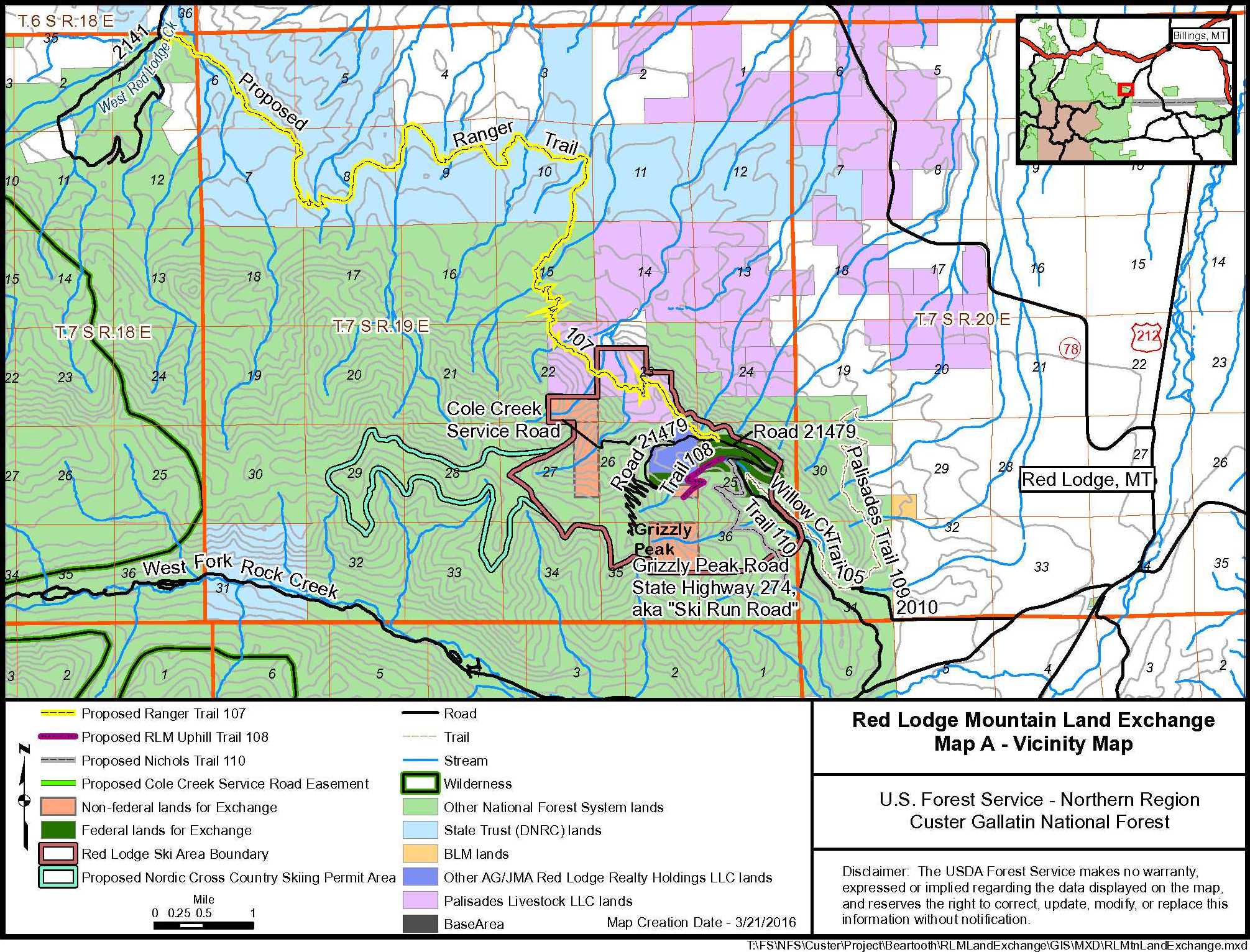 Figure 1. Project area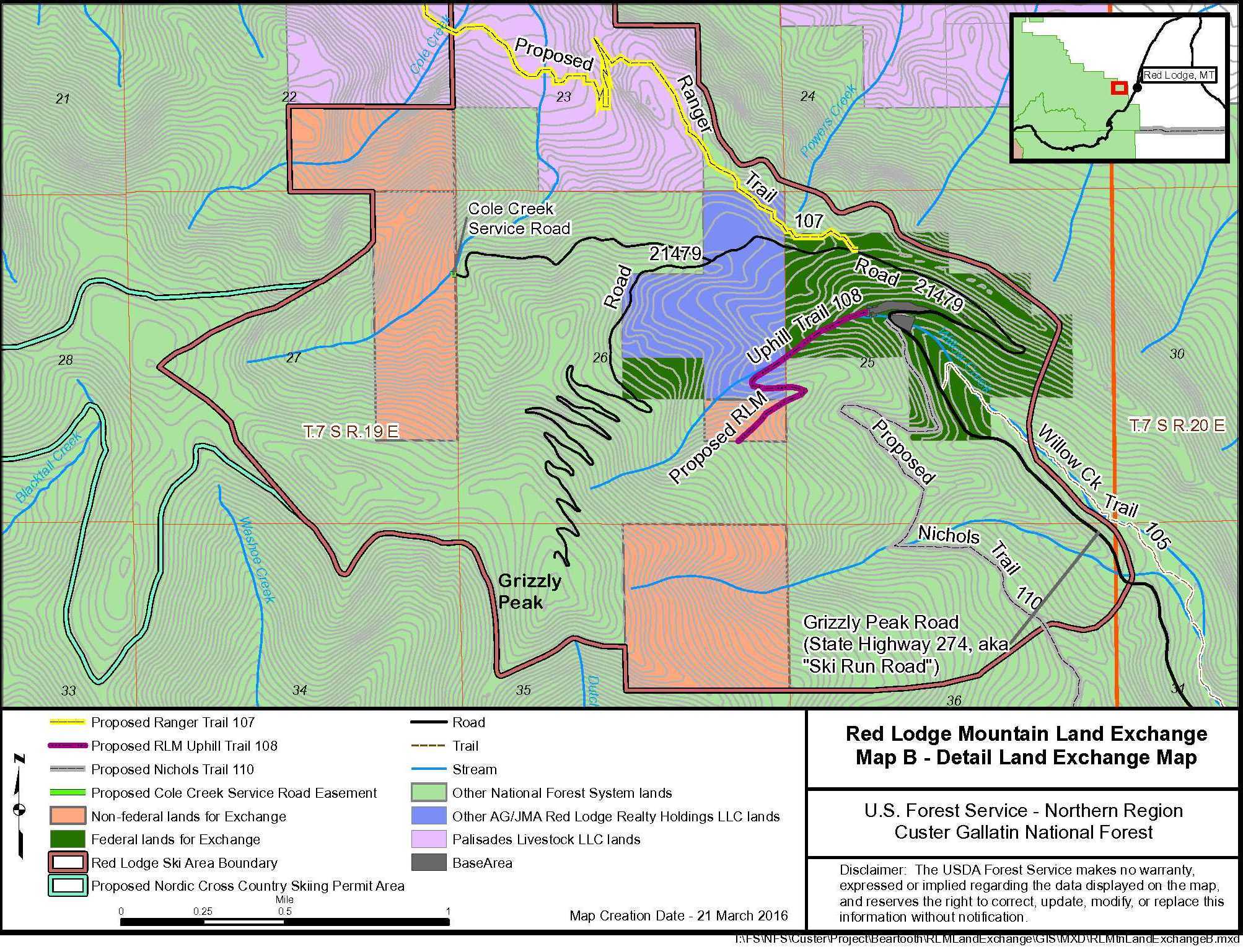 Figure 2. Detailed project area mapChapter 3: Affected Environment. This chapter describes the existing conditions of the natural and human environment within the project area that may be affected by the alternatives under consideration. The information is organized by impact topic or resource.Chapter 4: Environmental Consequences. This chapter describes the anticipated direct, indirect (secondary), short-term and long-term adverse, beneficial, and cumulative effects on each impact topic or resource that would result from implementation of the alternatives under consideration. Chapter 5: Consultation and Coordination. This section provides a list of preparers and agencies consulted during development of the EA.Additional documentation, including more detailed analyses of the project area resources, is provided in the Project Record of this proposed land exchange. The Project Record is available for public review at the Beartooth Ranger District’s Office, located at 6811 U.S. Highway 212, Red Lodge, MT 59068. To review or request information from the Project Record, and to submit comments, please contact Jeff Gildehaus, Beartooth Ranger District, 6811 U.S. Highway 212, Red Lodge, Montana 59068, phone 406-446-2103.Purpose and Need for ActionThe purpose of the proposed action is to consolidate land ownership and reduce future Forest Service management costs, enhance recreational trail opportunities, support long-term economic viability of the ski area, and protect key wildlife habitat.The Federal and non-Federal lands proposed for exchange are located within the boundary of Red Lodge Mountain Ski Area. The Federal lands are subject to the Master Development Plan (“MDP”) and corresponding Final Environmental Impact Statement (“FEIS”) (USFS 1996) that was prepared for the Red Lodge Mountain Ski Area.  The Federal lands consist of two tracts that are extensively improved, as authorized under the 40-year Ski Area Term Special Use Permit issued December 31, 2005 (“Term Special Use Permit”). The term “ski area”, as used throughout this document, refers to the MDP and Term Special Use Permit area, including Red Lodge Mountain Resort (“RLMR”). Ski area improvements, which are owned and operated by AG/JMA, include buildings, support facilities and infrastructure (Table 2).  The MDP also includes the proposed expansion of the ski area permit boundary to accommodate Nordic cross-country trails and associated huts (Figure 1). The Federal lands are designated for exchange by the Forest Service due to occurrences of habitat and watershed modification and disproportionate administrative requirements for monitoring the improved lands and ski operation. The non-Federal lands comprise three, mostly undeveloped, tracts that contribute to the undesirable ownership pattern depicted in Figure 1 and are considered by the Forest Service as suitable for federal acquisition. These interspersed private tracts (“inholdings”) increase land management complexity due to miles of common landline boundaries, greater administrative costs associated with fragmented land ownership, and the increased potential for encroachments on NFS lands.Multiple benefits would be expected with addition of the non-Federal lands to the Custer Gallatin National Forest. These include federal acquisition of key wildlife habitat, including the upper Cole Creek watershed, the reduction of complex ownership patterns that would help consolidate National Forest System lands, the elimination of 1.6 miles of landline boundaries that would contribute to management efficiency, and a 132.22± acre net increase in NFS lands. Integral to the proposed action is enhancement of public recreational opportunities through expansion of year-round ski area and backcountry non-motorized trail systems, including the acquisition of public trail easements across certain private and State lands (Figure 1). Land exchange is one process the Forest Service uses to acquire wildlife habitat and other important lands for public purposes. The National Land Acquisition Plan of the U.S. Department of Agriculture (February, 2005) identifies two agency objectives related to the Forest Service land acquisition program that adhere to the Forest Service Strategic Plan for Fiscal Years 2015-2020: 1) “maintain the environmental, social, and economic benefits of forests and grasslands by reducing their conversion to other uses”, and 2) “improve public access to Forest Service land and water and provide opportunities for outdoor health-enhancing activities”. The proposed action is consistent with the following Strategic Plan objectives: protection of watersheds and wildlife habitat, enhancement of recreation opportunities and public access, consolidation of lands or interests in land for more logical and efficient management and development, promotion of multiple use values, and fulfillment of public needs.  The proposed action is considered necessary in order to: 1) acquire the non-Federal lands, which are contiguous to or surrounded by the NFS lands, thereby consolidating land ownership patterns 2), protect existing trails and reestablish or construct new trail corridors that provide year-round non-motorized public access and recreational opportunities to specific natural resources, 3) protect key wildlife habitat, including the upper Cole Creek watershed 4) improve Forest Service administration and management of resources, and 5) support and improve long-term economic viability of the ski area and surrounding communities. Forest Plan ConsistencyThe Custer National Forest Land and Resource Management Plan, 1986 (“Forest Plan”) provides criteria for lands offered by the U.S. for exchange and acquisition. Said Forest Plan (Chapter II, 10, Lands, Landownership Adjustment) states: 1.	Ownership adjustments will be made Forest-wide to improve the efficiency and effectiveness of resource management of NFS lands, and interests in lands, for public benefit. 2.	Land areas that have important public values, such as significant recreation use or opportunity, key wildlife habitat, valuable commodity potential, or areas containing historical or archeological values will generally be retained. The merit of any adjustment proposal will be judged according to whether it will benefit the overall management of the NFS. The following is considered beneficial:  (1) Lands or interests in lands will be consolidated to improve ownership patterns and resource management within proclaimed boundaries. Federal lands within existing wilderness will be consolidated by acquiring interior private lands and/or interests in lands, including patented mining claims. 5. In order for NFS lands or interests in lands to be available for disposal, one or more of the following criteria will be met (by relative priority):	(1) Landlocked by private land or interests in lands or partly so, and has no or limited access. (2) Intermingled with patented mining claims or homestead patents.(4) Occupied by permitted private improvements of significant value.6.	In order for other land or interests in lands to be considered for acquisition, one or more of the following criteria will be met (by relative priority):	(2) Isolated by Federal Land or nearly so. (8) Pertinent to reducing landline location surveys.The non-Federal lands proposed for exchange have desirable natural resource attributes, including the presence of Cole Creek. Acquisition of the non-Federal lands will specifically meet at least three Forest Plan criteria: 2) (1), 6 (2) and (8). The Federal lands proposed for exchange specifically meet three Forest Plan criteria: 5) (1), (2) and (4).In addition to consistency with the Forest Plan, there are other federal laws and executive orders pertaining to project-specific planning and environmental analysis on Federal land. Disclosure and findings required by these laws, as applicable, are contained in Chapter 3. BackgroundFollowing the purchase of RLMR in 2007, AG/JMA approached the Forest Service regarding a possible land exchange. During preliminary discussions, both parties recognized a more immediate need to establish legal access across alternating AG/JMA and NFS lands by granting reciprocal easements on Forest Road #21479, which extends from Ski Run Road (Figure 2). A Reciprocal Access Agreement was subsequently executed and the respective easements were granted and recorded in 2015.With legal access addressed, discussions continued on a possible land exchange that would serve the public interest, while facilitating objectives of the respective parties. Forest Service objectives include land ownership consolidation, enhanced public recreational opportunities, and the acquisition of key wildlife habitat. The exchange of those Federal lands with buildings and support facilities of the ski area is also a Forest Service objective (Table 2). The improvements are authorized under the Term Special Use Permit. The proposed action would also accommodate private sector objectives, including land consolidation and foreseeable infrastructure upgrades, thereby contributing to the long-term sustainability of the ski area operation and the City of Red Lodge.As discussions progressed, consideration was given to the Beartooth Travel Management Plan and FEIS (USFS 2008). Pubic scoping revealed considerable interest, on the part of local residents, to reestablish the historic Old Ranger Trail. This backcountry trail once extended from the City of Red Lodge to West Red Lodge Creek (Figure 1). No easements were procured on segments of the trail that crossed State and private lands, resulting in the loss of public trail access for more than 70 years. Certain segments of the trail cross State lands managed by DNRC and private lands owned by Palisades Livestock and by AG/JMA. DNRC and Palisades Livestock participated in discussions with the Forest Service and AG/JMA to reestablish the trail.Ultimately, AG/JMA and the Forest Service reached a consensus and developed a land exchange proposal that includes the specific land parcels, proposed Ranger Trail #107, and three other trails. The exchange process was formally implemented upon execution of the ATI, effective August 18, 2015.Proposed ActionThe proposed land exchange is comprised of two parcels of Federal land and three parcels of non-Federal land. The non-Federal lands would be conveyed to the U.S. for inclusion in the Custer Gallatin National Forest. In exchange, the U.S. would convey the Federal lands to AG/JMA (Figure 1). Proposed Ranger Trail #107 would be established as a backcountry connecting trail to West Red Lodge Creek. Proposed RLM Uphill Trail #108 would be developed as a trail for continued public access to the Grizzly Peak area. Permanent trail easements would be reserved by the U.S. for continued public access on those segments of  the Ranger Trail #107, Willow Creek Trail #105 and Nichols Creek Trail #110 that cross the Federal lands. The U.S. would also reserve permanent road easements on those segments of Forest Roads #21749 and #21749C that cross the Federal lands (Figure 2).   Non-Federal landsThe non-Federal lands proposed for exchange are comprised of three noncontiguous parcels that collectively encompass 382.45 acres. The non-Federal lands have historically been managed for downhill skiing.  Improvements include ski lifts and underground pipelines that transport water for snowmaking, which are owned and operated by AG/JMA (Table 2). Under the proposed action, existing improvements would remain in private ownership and would operate under the Ski Area Term Special Use Permit.No water rights are proposed for conveyance from private to Federal ownership. Two places of use of an established water right (Claim No. 43D 99171 00) are located on the non-Federal lands. The water is used for snow making and authorized under the Term Special Use Permit (Section XI, Part F). The non-Federal lands are encumbered by a split mineral estate, whereby approximately one-half (1/2) of the minerals and certain surface prospecting rights remain outstanding. Although AG/JMA made concerted efforts to acquire the severed mineral estate, those efforts have not been successful to date. AG/JMA would convey all the mineral rights it owns to the U.S. at closing and the U.S. would pursue an Administrative Waiver to acquire the non-Federal lands subject to the outstanding mineral estate.  The deed to the U.S. would include “after-acquired title” language, such that if AG/JMA or successors are able to acquire the severed minerals at any time in the future, after closing, those severed minerals would automatically transfer to the U.S. The potential for economic mineral development on the non-Federal lands (and on the Federal lands) is considered low. Federal landsThe Federal lands proposed for exchange consist of two noncontiguous parcels that lie primarily within the ski area and encompass a total of 250.23 acres (Figure 1). Many of the ski area buildings and support facilities are located on the Federal lands. The improvements are privately owned and operated under authorization of the Term Special Use Permit (Table 2).Four communication facilities are located on the Federal lands, each authorized by a Forest Service communication site lease. A 25-KV overhead power line facility and a buried telecommunications facility are also located on the Federal lands, each authorized by a Forest Service special use permit. All of these permitted special uses are located in Section 25, T7S, R20 E (Table 3). Under the proposed action, the Forest Service leases and permits would terminate upon closing of the proposed land exchange. Prior to closing, it is anticipated that each lessee and/or permittee will establish new arrangements with AG/JMA to assure continued operation of the respective facilities and infrastructure. AG/JMA would provide an easement to the BLM for the Federal communications site. Forest Roads #21479 and #21479C cross the subject Federal lands (Figure 2). Under the proposed action, the U.S. would reserve permanent road easements with full rights on both roads. Under the Beartooth Travel Management Plan Record of Decision (“ROD”) and FEIS (USFS 2008), Forest Roads #21479 and #21479C are designated as open to administrative use only. Under the proposed action, the Forest Service would transfer two federal water rights to AG/JMA.  Claim Nos. 43D 57779 00 and 43D 97621 00 are commercial use rights with flow rates of 49.37 gpm and 10 gpm, respectively. The source of Claim No. 43D 57779 00 is an unnamed tributary of Willow Creek, while that of Claim No. 43D 97621 00 is ground water with the means of diversion a developed spring (USFS 2014b). Under the proposed action, the conveyance document (patent) from the U.S. to AG/JMA would include permanent deed restrictions to protect designated wetlands and riparian habitat on the Federal lands along Willow Creek. Under the proposed action, the U.S. would convey the entire mineral estate of the Federal lands to AG/JMA at closing.  National Forest TrailsThe proposed action includes establishment of Ranger Trail #107 (Figure 1). For those segments of proposed Ranger Trail #107 that cross the State and private lands:Montana DNRC would grant a permanent trail easement directly to the U.S.  AG/JMA would pay DNRC for the cost of the easement.  Due to the separate review process of the Montana DNRC, this easement may be received at a second closing, separate from the land exchange closing.AG/JMA will endeavor to acquire a permanent trail easement from Palisades Livestock and convey it to the U.S. in the land exchange.  This easement may also be granted at a second closing, separate from the land exchange closing.AG/JMA would grant and donate a trail easement for Trail #107 across AG/JMA lands that are not proposed for exchange. The U.S. would also reserve a permanent easement on the segment of Trail #107 that crosses the Federal lands proposed for exchange (Figure 1). To ensure continued public winter trail access from the ski area base to NFS lands at Grizzly Peak, the U.S. would reserve a permanent easement for the proposed RLM Uphill Trail #108 across the Federal lands, and the Forest Service would establish this new trail after the exchange is completed. Also to ensure continued public year-round trail access, the U.S. would reserve permanent easements on those portions of existing Willow Creek Trail #105 and Nichols Creek Trail #110 that cross Federal lands (Figure 2).Goals of the Proposed ActionForest Service goals and objectives of the proposed land exchange are:Acquire the non-Federal lands to consolidate land ownership patterns and protect key wildlife habitat, including the Cole Creek watershed.Exchange the Federal lands that sustain widespread ski area improvements in order to enhance management efficiency for both the Forest Service and RLMR. Protect designated wetlands and riparian areas on the Federal lands through patent or deed restrictions with the conveyance of lands to AG/JMA.  Promote the long-term economic sustainability of the ski area and the community of Red Lodge.Protect and enhance year-round public recreational opportunities and trail access on NFS lands:Establish proposed Ranger Trail #107 across National Forest, State and private lands.Establish proposed Uphill Trail #108 to allow year-round pubic trail access to Grizzly Peak by reserving permanent trail easements on the Federal lands.Protect the existing Willow Creek Trail #105 and the newly created Nichols Creek Trail #110 by reserving permanent trail easements on the Federal lands.Decision to be MadeMary Erickson, Forest Supervisor, Custer Gallatin National Forest, or her designated representative, will serve as the Deciding Official. This EA is not a decision document, but rather serves to disclose the environmental consequences anticipated from implementing the proposed action and those of the alternative(s) to the proposed action. The decision to be made is whether to: i) retain the lands and trails currently under federal ownership and Forest Service management, ii) modify the proposed action, or iii) authorize the land exchange and trail system provisions as proposed. The decision will address specific components of the proposed action, including:Lands to be included in the exchange;Water rights to be retained or transferred;Mineral rights to be conveyed or reserved, and mineral rights that remain outstanding;Proposed Ranger Trail #107, RLM Uphill Trail #108, Willow Creek Trail #105 and Nichols Creek Trail #110;Easements (i.e. trail, road) to be reserved and/or granted by the U.S.;Acceptance of land donation (if applicable); andMitigation (i.e. deed/patent restrictions) and monitoring measures to be implemented.A decision to implement the proposed action will require the Deciding Official to issue a Finding of No Significant Impact (“FONSI”). The Decision, and the rationale for arriving at the determination, will be stated in the Decision Notice.Continuing ManagementUpon implementation of the proposed action, reasonably foreseeable management practices would be applied to respective lands and trail systems.  Non-Federal landsThe non-Federal lands would be added to the Custer Gallatin National Forest and managed in accordance with the existing Master Development Plan (“MDP”) and the existing Forest Plan, until such time the MDP and/or Forest Plan are revised. The non-Federal lands are located within the Term Special Use Permit boundary, and would be generally managed with an emphasis on public recreation in Management Area F.  Federal lands It is anticipated that AG/JMA would continue to manage the Federal lands as a component of RLMR in association with activities of the ski area, including base area development, as previously analyzed in the MDP and FEIS (USFS 1996).   National Forest TrailsThe Forest Service would manage and maintain proposed Ranger Trail #107 for backcountry non-motorized use, including hiking, biking, and horseback riding. Proposed RLM Uphill Trail #108 would be managed for non-motorized use, including summer hiking, and winter uphill pedestrian, snowshoe, and ski-related activities. The Forest Service would continue to manage and maintain Willow Creek Trail #105, Nichols Trail #110 and Forest Roads #21479 and #21479C, including those segments crossing the Federal lands proposed for conveyance. Cumulative ActionsA variety of past, present, and reasonably foreseeable future actions may combine with the proposed action to form cumulative actions. Individually the respective actions could have incremental effects, and when combined with the proposed action, could result in cumulative environmental impacts. Forest Service resource specialists addressed certain past, on-going, and reasonably foreseeable future actions that could combine with the proposed action to create cumulative environmental impacts. The analysis of environmental consequences (Chapter 4) identifies such actions, as applied to specific resource issues. 1.10  Scope of the Proposed ActionThis EA discloses environmental impacts anticipated from the scope of the proposed action. Scope is defined as the range of actions, alternatives and impacts to be considered in an EA (40 CFR §1508.25).The scope of this EA is focused on the proposed land exchange, the new and/or reestablished trails, and associated trail/road easements. The analysis herein addresses all relevant resource issues applicable to the scope of the proposed action and alternatives, including the no action alternative, for direct, indirect and cumulative environmental impacts. This EA is not intended to serve as a land or resource management document for the Custer Gallatin National Forest.While this EA is tiered to the MDP and FEIS (USFS 1996), and the Forest Plan for the Custer National Forest (USDA, 1987), it does not re-analyze development and/or management guidelines for the ski area, nor does it seek to re-examine federal regulations or Forest Service policy regarding land exchanges or land use authorizations.  The 1996 FEIS for the MDP specifically analyzed the environmental effects of all of the approved components contained within it as reasonably foreseeable development.  Additional or new development would be proposed actions beyond those actions already approved, or by changing one of those components in the approved action that would require additional analysis, or by new information such as the listing of an endangered species that would have bearing on the approved MDP.The FEIS for the MDP was approved in 1996.  In compliance with NEPA regulations at 40 CFR 1502.9(c), the Responsible Official is required to review the decision if new information or changed circumstances have arisen.  This circumstance has occurred three times, and the subsequent review of the Decision and attendant FEIS and conclusion of the findings of the review include: April, 2001 - Review and Documentation of New Information Regarding Red Lodge Mountain Ski Area Master Development Plan, listing of Canada Lynx.  No changes to the MDP.December, 2005 - 18.1 Review and Documentation of New Information Regarding Red Lodge Mountain Ski Area Master Development Plan and Ski Area Term Special Use Permit, new 40 year term permit. The new 40 year term permit for Red Lodge Mountain Ski Area was approved January 6, 2006, which required the ski area to update the implementation schedule for the approved components of the MDP which are a part of the Special Use Permit. No additional or new developments were added to the MDP.  The implementation schedule documented the completed components of the MDP and those that remain as those reasonably foreseeable. August, 2010 - DECISION NOTICE AND FINDING OF NO SIGNIFICANT IMPACT, (DN/FONSI) Environmental Assessment for the Proposed Grant of an Easement and Proposed Reconstruction of Red Lodge Mountain Ski Area Road No. 21479, changed MDP approved  funicular/gondola component to four season road for access to mid-mountain development on private land (analyzed as a connected action in the FEIS). DN/FONSI approved Reciprocal Access Agreement and exchange of easements across federal and private land to provide changed access to mid-mountain development.  No additional or new developments were included in this EA.  The approved components in the 1996 FEIS for the MDP are those reasonably foreseeable which have been analyzed in subsequent reviews.  There are currently no known plans for development of the Federal or non-Federal lands beyond those upgrades delineated in the MDP and FEIS (USFS 1996). Any subsequent development of the exchange lands is not addressed in this EA. If future development is proposed for said lands, all appropriate County and/or State permitting and public review will occur at that time.1.11 Availability of Environmental AssessmentCopies of this Environmental Assessment (EA) are available for review at the following locations:Beartooth Ranger District	Supervisor’s Office			Billings OfficeCuster Gallatin National Forest	Custer Gallatin National Forest	Custer Gallatin National Forest6811 U.S. Highway 212	10 East Babcock Street		5001 Southgate DriveRed Lodge, MT 59068	Bozeman, MT 59715			Billings, MT 59101	Phone: (406) 446-2103	Phone: (406) 587-6701		Phone: (406) 255-1400Custer Gallatin National Forest website:	www.fs.usda.gov/main/custergallatinALTERNATIVESIntroductionThis chapter discusses results of agency scoping and the public involvement process. It identifies the issues and alternatives to be evaluated in this EA and discusses mitigation measures. Section 102(2)(e) of the National Environmental Policy Act requires federal agencies to study, develop and describe appropriate issues and alternatives for the proposed course of action. Issues may be expressed as interests, concerns, disputes or debates about potential effects of an action. NEPA requires federal agencies to identify and assess a range of reasonable alternatives to the recommended course of action, including taking no action (Sec. 102 [42 USC 4332]; 40 CFR §1502.14).Alternatives in this EA were developed in response to issues that scoping determined to be important to the decision. Scoping also identified other issues that are not important or have been covered adequately in other environmental documents. Documents related to public scoping and development of issues and alternatives are available for review in the Project Record.Scoping and IssuesThis section documents the internal and external scoping process conducted by the Forest Service and the corresponding responses received. Internal ScopingCuster Gallatin National Forest resource specialists conducted internal reviews to identify and address the purpose and need, existing conditions, and potential issues or concerns associated with the proposed action. External Scoping Prior to initiating public scoping, the Forest Service sent notification letters and maps to inform the Montana Congressional delegation, Governor, Carbon County Commissioners, and eight Native American Indian tribes. The Forest Service published a Legal Notice of the proposed action for 4 consecutive weeks in the Billings Gazette (February 6th, 13th 20th and 27th, 2015). The proposed action was also posted on the Custer Gallatin National Forest website.  The scoping period extended 45 days, from February 6th to March 23rd, 2015. The Forest Service mailed a scoping letter to over 65 federal, state, and local agencies, landowners, lease holders and permittees, and individuals and organizations interested in, or potentially impacted by, the proposed land exchange. Emphasis was placed on contacting people affected or concerned about the proposed land exchange due to ownership or land-use interests. The scoping letter included a discussion of the proposed land exchange, maps of the Federal and non-Federal lands, and notice of a public meeting. Three written comments and five electronic (email) comments were received during scoping. Two comments were also provided to the Beartooth Ranger District by telephone (Table 4). No comments were received from the Montana Congressional delegation, the Governor, or Native American tribes.  The Carbon County Commissioners did comment by letter.An “open house” style public meeting was held by the Beartooth District Ranger at the Red Lodge Senior Citizens Center February 26, 2015, (5:00 pm - 6:30 pm), to review and discuss the exchange proposal with interested parties.  Approximately 20 people attended. No written comments were received. Those present expressed general support for the proposed action. One attendee expressed concerns about the County’s process for approving new construction at the base area following completion of the proposed land exchange. Note: The term “ski area” refers to Red Lodge Mountain Ski Area, including RLMR buildings and facilities (current ski area permit boundary) and the proposed Nordic ski area boundary.Resource Issues IdentifiedThe following resource topics were identified as having the potential to be impacted by the proposed action. These resource topics are analyzed in this EA. The terms “Federal lands”, “non-Federal lands” and “proposed trail corridors”, refer to those areas where direct effects would occur. Comments resulting from internal and external scoping were evaluated by the Forest Service resource specialists to identify potential issues and concerns. Topics identified as important to members of the public and/or to the Forest Service include: Change of the character of the ski area associated with improving the base area.County permitting requirements associated with future development of the ski area.Ski area upgrades and potential to draw business away from downtown Red Lodge.Permanent easements for public trail access on proposed Ranger Trail #107. The effects of increased recreational use on wildlife movement patterns and behavior.Long-term status of special use permittees and lessees located on the Federal lands. Protection of riparian habitat and wetlands on the Federal lands.Land Resources: Permanent easements for public trail access will be pursued by the U.S and AG/JMA on those segments of proposed Ranger Trail #107 that cross State and Palisades Livestock lands. Existing Federal special use permits and leases would be affected by the proposed action. Mineral Resources: The non-Federal lands have a split mineral estate with outstanding mineral rights. The proposed action could impact mineral resources. Recreation, Public Access, Roads and Trails: The preservation and enhancement of public recreational opportunities in the project area, including winter sports, hiking, biking and horseback riding, are among the objectives of proposed action.Vegetation: The project area sustains a variety of vegetative types, including open meadows and stands of Douglas-fir, lodgepole pine, Engelmann spruce, subalpine fir and white-bark pine. Certain sensitive plant species have the potential to be present in the project area and could be impacted by the proposed action.Timber and Fuels: Timber stands and varying degrees of fuel loads occur within the project area. The proposed action could impact timber and fuel management.Noxious Weeds: Certain noxious weed species occur along established trails, roads, and in other portions of the project area. The proposed action could impact invasive weed distribution.Wetlands, Riparian and Floodplains: Wetlands, riparian zones and floodplains associated with Cole Creek and Willow Creek, occur in the project area and could be impacted by the proposed action through a net loss in wetland and riparian habitat.Water Quality and Soils: The proposed Ranger Trail # 107 corridor crosses various perennial creeks and intermittent streams, the soil and water quality of which could be effected by the proposed action.Fisheries and Aquatics: Perennial streams, such as Cole Creek and Willow Creek, are located within the project area and could be impacted by the proposed action. The proposed Ranger Trail # 107 corridor also crosses East Fork West Red Lodge Creek, Burnt Fork, Harney Creek, Ellis Creek, Hogan Creek, and Thiel Creek, which are perennial watercourses.Wildlife: Wildlife species present in the project area are diverse and could be impacted by the proposed action, which includes increased public recreational activities.Special Status Species: Threatened and endangered species and Forest Service Sensitive and Management Indicator Species, comprising both animals and plants, have the potential to be present in the project area and could be impacted by the proposed action.Cultural Resources: Cultural resource surveys identified a limited number of cultural resources in the project area, including segments of the historic Old Ranger Trail, which could be impacted by the proposed action.Socioeconomics and Environmental Justice: Recreational activities associated with the ski area contribute economically to the City of Red Lodge. The proposed action and subsequent land uses that occur within the project area could further impact the local economy.Alternative DevelopmentThe range of alternatives is somewhat limited by the unique nature of the land exchange process. A proposed exchange package is typically assembled through discussions and negotiations that result in a balanced combination of parcels acceptable to the landowner (AG/JMA) and the Forest Service. During the initial stages of assemblage, Forest Service resource specialists evaluate the exchange’s feasibility based upon anticipated public benefits. When a land exchange proposal is considered mutually acceptable, the parties draft and execute an ATI. Alternatives to the proposed action are considered during the initial phases of environmental analysis. The exchange proposal analyzed in this EA comprises lands and conditions that received initial concurrence by AG/JMA and the Forest Service.The Forest Service resource specialists determined that two alternatives: 1) no action, and 2) proposed action, would adequately identify and resolve any conflicts or impacts associated with resource issues.Alternatives Considered in DetailAlternative 1 – No Action: Do not implement the proposed land exchange.Alternative 2 – Proposed Action: Implement the proposed land exchange.No Action AlternativeAlternative 1 is required by NEPA (40 CFR § 1500-1508) and represents reasonably foreseeable conditions that would be expected to occur in the absence of the proposed action. Under this alternative, no exchange of lands or trail easements would occur. The Federal parcels would remain under Forest Service management with the privately owned ski area buildings and facilities remaining on Federal lands and operated under the Term Special Use Permit. The non-Federal parcels would remain in private ownership. Improvements and enhancements addressed in the MDP and FEIS (USFS 1996) would occur under the current landownership pattern. Proposed Ranger Trail #107, as a connected backcountry trail opportunity to West Red Lodge Creek, would likely be eliminated. The proposed RLM Uphill access #108 would not be necessary to access NFS lands from the base of the ski area. Proposed Action AlternativeAlternative 2 would implement the proposed action, which was developed to meet the purpose and need, described in Chapter 1. Under this alternative, AG/JMA would convey 382.45± acres of non-Federal land to the U.S.in exchange for 250.23± acres of Federal land. The Forest Service presented this alternative during the public scoping process. Implementation of the proposed action would provide for land ownership consolidation. Improvements and enhancements addressed in the MDP and FEIS (USFS 1996) would occur under the revised landownership pattern. The proposed action includes development of proposed Ranger Trail #107, and RLM Uphill Trail #108, along with the reservation of certain trail easements by the U.S. to ensure continued public access on those segments of Willow Creek Trail #105 and Nichols Creek Trail #110 that cross the Federal lands. The proposed action also includes the reservation of road easements by the U.S. to ensure continued access on those segments of Forest Roads #21479 and #21479C that cross the Federal lands.Alternative Comparison SummaryThe following table provides a comparison of the alternatives considered in detail in this EA. Proposed Action Mitigation Measures Activities within the ski area are subject to mitigation measures and best management practices in the 1996 FEIS and provisions of their Term Special Use Permit. The following mitigation measures were framed by the Forest Service resource specialists, in response to resource issues identified with the proposed action. Mitigation measures provide appropriate avoidance, elimination, minimization, restoration, and/or compensation for anticipated impacts (40 CFR §1508.2).Land ResourcesFederal Permits and Leases: AG/JMA would work directly with each third party permittee or lessee (”stakeholder”) to address the continued use of existing facilities and infrastructure located on the Federal lands (Table 2). AG/JMA would enter into new mutually acceptable private agreements with each stakeholder, concurrent with closing the proposed action.Third Party Trail Easements: AG/JMA would attempt to acquire trail easements for those segments of proposed Ranger Trail #107 that cross State and Palisades Livestock lands. Said easements would be conveyed to the U.S. either upon closing of the proposed land exchange or at a second closing separate from the land exchange.  The second closing would accommodate the Montana DNRC’s easement review process. To mitigate unauthorized off-trail use/trespass onto the private lands, the proposed trail alignment is designed to avoid exposure to certain goshawk nesting areas, range facilities and surface waters.  Overnight camping would not be permitted on the private lands and would be subject to DNRC authorization on the State lands. VegetationForest Health: Federal lands conveyed to private ownership would be managed by the landowner under guidelines of the RLMR Vegetation Management Plan (USFS, 2014a). Emphasis would be placed on the removal of dead, dying and/or diseased trees and prompt regeneration of new trees according to managed species or cover type. Understory: In conjunction with invasive weed mitigation, any disturbed areas adjacent to trail profiles would be seeded using species native to the project area.Wildlife To avoid local wildlife impacts that may occur from the recreational use of proposed Ranger Trail #107, State and Forest Service biologists would adhere to ongoing wildlife (i.e. moose, elk, white tailed deer and mule deer) monitoring programs that trend local population, migration, wintering and calving/fawning patterns. Changes in wildlife dynamics tied to public recreational activities would be mitigated through agency management, oversight of trail usage and may include seasonal restrictions to reduce impacts to wildlife. Special Status Animal and Plant SpeciesThe entire corridor of proposed Ranger Trail #107 occurs within grizzly bear habitat. Signing at trailheads, local outreach and education events (including bear spray training), and enforcement patrols would also be implemented to reduce impacts of human-grizzly bear encounters.  Wetlands, Riparian and FloodplainsTo address impacts to wetlands, riparian zones or floodplains associated with the proposed action, the patent or deed conveying title of the Federal lands into private ownership would include restrictions to permanently protect designated wetlands, riparian and floodplain habitat. The deed restriction would be monitored every three years by the Forest Service at an estimated cost of $1450.  Any impacts to wetlands on the Federal lands, outside that protected area, would be subject to notification and permitting requirements under Section 404 of the Clean Water Act (“CWA”). Water crossings on proposed Ranger Trail #107 would be designed to minimize channel disturbance. The final trail alignment would be adjusted to avoid or minimize direct and indirect impacts to wetlands and any unavoidable impacts would be subject to notification and permitting requirements under Section 404 of the CWA.Fisheries and AquaticsThe patent/deed restrictions designed to protect designated wetlands, floodplains, and riparian zones would also apply to corresponding aquatic systems on the Federal lands. Water crossings on proposed Ranger Trail #107 would be designed to minimize channel disturbance and to avoid altering stream flows. Cultural ResourcesThe proposed Ranger Trail #107 would be adjusted within the 150-foot-wide corridor analysis area to avoid any surveyed archaeological site that is eligible for the National Register of Historic Places (“NRHP”).   Noxious Weeds The private landowner would manage the Federal lands for invasive and noxious weeds under guidelines of the RLMR Vegetation Management Plan (USFS 2014). Monitoring and treatment emphasis would be placed on roadways and new infrastructure including the proposed trails.The use of certified weed-free hay and selective spraying with agency-approved herbicides and reseeding with native plant species would be implemented to mitigate weed infestations along trail corridors.Timber and FuelsFuel Loads: Federal lands would be managed under guidelines of the RLMR Vegetation Management Plan (USFS 2014a). The private landowner would remove deadfall and create defensible space around structures in accordance with Wildland-Urban Interface Guidelines (DNRC 2009). State and federal grants and/or cost-sharing programs would also be utilized to reduce fuel loads and the potential for crown fires. Soil Resources and Water QualityImpacts to soil resources would be mitigated through application of best management practices for trail construction and maintenance, identified in the Forest Service Handbook (USFS 1988) to minimize erosion and surface disturbance on new and reestablished trails. Water crossings on proposed Ranger Trail #107 would be designed to minimize channel disturbance. A Stream Protection Act (“SPA”) 124 Permit would be obtained from the Montana Department of Natural Resources for any work affecting streams or stream banks.Alternatives Considered and Eliminated from Detailed AnalysisForest Service policy on land exchanges requires consideration of a direct purchase alternative (FSH 5409.13 – Land Acquisition Handbook). This alternative was considered but eliminated from further analysis, because the Forest Service lacks sufficient funding to purchase the non-Federal parcels. Also, the landowners (AG/JMA) have indicated they do not intend to sell their lands to the U.S.  Rather, AG/JMA seeks to acquire the Federal lands of equal value in exchange for those non-Federal lands proposed for exchange to the U.S. A direct purchase alternative would also fail to achieve landownership consolidation goals for AG/JMA.No other alternatives were considered, due to the lack of those available to the Forest Service that would adequately address the purpose and need of the proposed action. AFFECTED ENVIRONMENTIntroductionThis chapter describes the existing conditions of the natural and human environment that may be affected by the alternatives under consideration. The information is organized by impact topic or resource.Forest Plan Management AreasThe Forest Plan provides guidance for management of specific land areas, referred to as “Management Areas.” The Federal and non-Federal lands are located primarily in Management Area F, and to a lesser extent, Management Areas D and R (Figure 3). On NFS lands, proposed Ranger Trail #107 generally traverses Management Area G. The extreme eastern and western segments of the proposed trail also cross Management Areas F and B, respectively. The proposed Uphill Trail #108 alignment is also located in Management Area F (Figure 3). Management Area M is unmapped but pertains to riparian habitats within the project area. Goals, objectives, and standards of Management Areas, as they relate to the project area, are summarized below. 3.1.1.1	Primary Management AreasManagement Area F (Recreation Emphasis): The management direction is to provide a spectrum of recreation opportunities in and around developed sites and access corridors to the sites in the categories of Semi-primitive Non-motorized/Motorized, Roaded Natural Appearing and Rural. Resource Management conflicts are resolved in favor of maintaining or enhancing the recreation opportunities including visual setting.Management Area G (Timber Production Emphasis): Management direction is placed on the maintenance and improvement of a healthy diverse forest and as a source of wood products for dependent local markets. Other resource needs such as recreation, wildlife habitat, visual impacts, and livestock management will be considered. The recreation setting consists primarily of roaded-natural and rural. Small areas of semi-primitive nonmotorized/motorized occur, particularly where key wildlife habitat areas are protected from other resource activities.3.1.1.2	Secondary Management AreasManagement Area B (Livestock Grazing & Range Management Emphasis): The management direction is to provide for continuation of livestock grazing, implementation of intense range management systems and the facilitation of minerals and energy development with consideration to other resource needs. In areas not considered key for wildlife habitat, adverse impacts to the wildlife habitat will be mitigated where feasible, but not to the exclusion of range and mineral/energy management and development activities. In key wildlife areas, the habitat may not be adversely impacted from development activities.Management Area D (Habitat Diversity and Quality Emphasis): The management direction is to maintain or improve the long-term diversity and quality of habitat for the selected species identified by Ranger District as well as accommodating other resource management activities such as timber harvest, livestock grazing, and oil and gas development.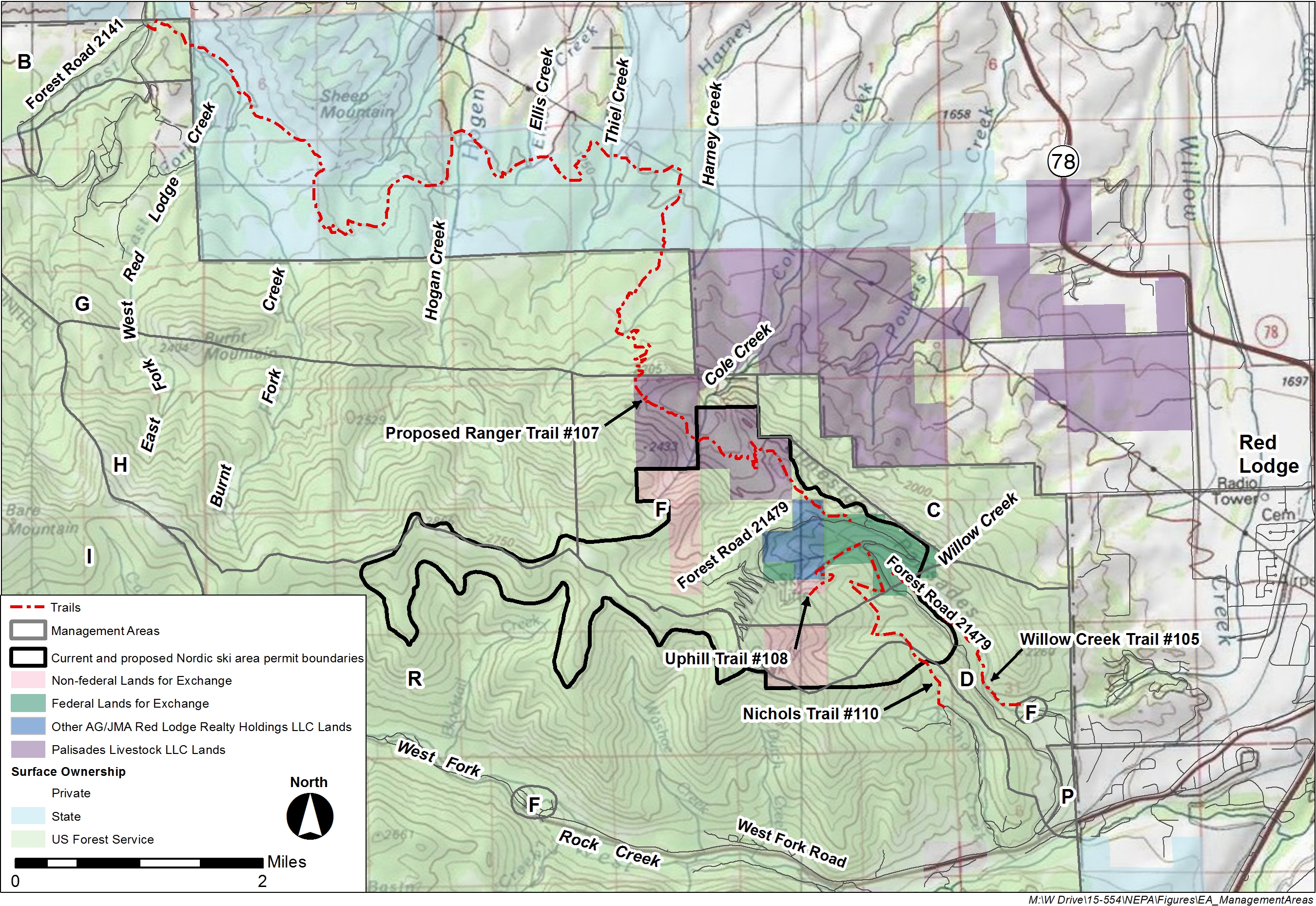 Figure 3. Forest Plan management areas associated with the project areaManagement Area M (Riparian Ecosystems): The management goal for the riparian ecosystem is to protect from conflicting uses in order to provide healthy, self-perpetuating plant and water communities that will have optimum diversity and density of understory and overstory vegetation.Management Area R (Water Quality Emphasis): This area serves as a water source for the City of Red Lodge, Montana. The goal for this management area is to protect and maintain high quality water for public domestic use. Land ResourcesLaws, Regulations, Policy and DirectionManagement objectives for landownership adjustment and trail right-of-way acquisition are identified in the Forest Plan under Lands, Chapter II–Forest Wide Management Direction.“Support will be provided to resource programs, special use administration, land status, landownership adjustments, title claims, withdrawals, and rights-of-way to achieve the pattern of resources uses that best meets the intention of management direction and public needs. Road and trail rights-of-way will be acquired across non-National Forest land that is adequate for the protection, administration and use of NFS lands in a timely manner.” (page 5) Each management area has specific goals and/or standards related to lands.The Term Permit Act of 1915 (16 U.S.C. 497), and FLPMA (43 U.S.C. 1761-1771) provide authorization for the Forest Service to issue special use permits and leases involving transmission lines and communication facilities.Affected Environment3.2.2.1	Land Tenure. The Federal lands comprise two non-contiguous tracts that collectively encompass 250.23 acres (Table 1). The majority of ski area improvements are located on the Federal lands and operated under the Term Special Use Permit (Table 2). The non-Federal lands form three noncontiguous inholdings that collectively encompass 382.45 acres. The alternating pattern of landownership affects administration and management of the respective lands by the Forest Service and AG/JMA.  Proposed Ranger Trail #107. The corridor of proposed Ranger Trail #107 would extend for approximately 12.5 total miles across NFS lands, private AG/JMA lands, private Palisade Livestock lands, and State of Montana (DNRC) lands (Figure 1). No trail easements currently exist for the proposed Ranger Trail #107 corridor (Gildehaus 2015). In the proposed action:The U.S. would reserve a permanent easement for Trail #107 across the Federal lands considered for exchange to AG/JMA; AG/JMA would grant and donate a permanent trail easement directly to the U.S.; Palisades Livestock would possibly grant a permanent trail easement to AG/JMA and concurrently, this trail easement would be granted by AG/JMA to the U.S. at closing; Montana DNRC would grant a permanent trail easement directly to the U.S. The cost of the easement would be paid for by AG/JMA.Due to the Montana DNRC’s easement review process, a second closing could be established separate from the land exchange, to accept the proposed easement grants.The proposed trail alignment has been designed to optimize a remote backcountry trail experience for the public, while avoiding exposure to certain range facilities that could otherwise promote off-trail use/trespass onto the private lands, and avoiding a goshawk nesting site. 3.2.2.2	Communication Facilities and Transmission Lines. The Forest Service issued term special use permits and leases on the Federal lands with certain companies, agencies and organizations as listed in Table 3. The lessees and permittees subsequently established various communication facilities and/or transmission lines on the Federal lands, in compliance with the respective authorizations. Under the proposed action, the Federal lands would be conveyed to AG/JMA and the respective permits and leases would be terminated or amended at closing.  The parties with former permit and leasehold interests being terminated would no longer be tenants of the Forest Service and would therefore need to secure new agreements from AG/JMA (Gildehaus 2015).  Northwestern Energy has a 25 KV overhead powerline with a 40’ wide right-of-way providing commercial power for the RLMR authorized under Special Use Permit BEA390.  Approximately 1,450 linear feet of this powerline occur on the Federal lands. CenturyLink has an underground telecommunications line with a 10’ wide right-of-way providing telecommunications services to the RLMR and an electronic site authorized under Special Use Permit BEA353.  Approximately 3,500 linear feet occur on the Federal lands. The Palisades Electronic site is located on the Federal lands in Section 25, T7S, R20E. The site is comprised of four lots that encompass 5,000 to 10,000 square feet, respectively. Each lot is operated under authorization of a Communications Use Lease or Special Use Permit. Lot 2 is operated by the U.S. Bureau of Land Management (“BLM”) (Authorization BEA334), to provide communication services for federal and state government agencies. Lot 3 is operated by Yellowstone Radio Club (Authorization BEA95) as a Ham Radio Club, providing amateur radio services to the public and support for emergency services to government agencies as needed. Lot 5 is operated by Montana Public Safety Equipment (Authorization BEA101) and Lot 6 is operated by Communication Services (Authorization BEA412203); both of which are commercial service sites providing communication services to private enterprises and businesses (Table 3). Mineral ResourcesLaws, Regulations, Policy and DirectionThe BLM is responsible for management of the Federal mineral estate, except for saleable minerals such as sand, gravel and scoria, etc. BLM (Manual 3060.11) requires preparation of a mineral report for all non-Federal and Federal lands identified for acquisition or conveyance by the U.S. The mineral report documents the mineral potential, evaluates surface uses that would interfere with potential development of the mineral estate, and recommends actions to be taken regarding a potential conveyance or retention of the federal mineral estate. The Forest Service Handbook on land exchanges advises against the creation of “split estates” in which different entities own the surface land and the underlying mineral rights. Split estates may be created in land exchanges if the Forest Service determines that it is in the public interest to acquire the non-Federal land without the mineral estate. This determination shall be documented in the mineral report and disclosed in the NEPA analysis and decision document (FSH5409.13 Chapter 33.43f2).Affected EnvironmentMineral Resources. The project area is located within a region characterized by deep-seated tectonic plate deformation. Geologic features include the Beartooth Mountains, which rise abruptly above the adjacent foothills. Montane glaciation and subsequent erosion, mass wasting, and alluvial processes served to create the current landscape. This resulted in broad alpine plateaus, which drain into steeply incised glacial canyons. Exposed surface geology consists primarily of Archean granites and gneissic rocks cross cut by felsic and mafic dikes.  The project area is generally characterized by Paleozoic and Mesozoic formations, including various sandstone, shale, dolomite and limestone deposits. The non-Federal lands are located within Archean terrain while the Federal lands consist of equal amounts of Archean, Paleozoic, and Mesozoic rocks (Lopez 2005, Pierson 2015).The potential for valuable locatable mineral deposits (i.e. gold, silver, copper) on the Federal and non-Federal lands is considered low. Oil and gas potential is low to moderate with development potential considered low due to limited industry interest and the lack of development, production, and/or transportation facilities in the area. Geothermal potential is moderate, based on proximity of the Absaroka Mountain and Yellowstone Plateau volcanic centers.  However, the project area is considered to have low development potential for geothermal leasable resources. There is no evidence of critical and strategic mineral deposits (essential for defense of the United States) in the project area. Saleable mineral materials (i.e. aggregate, gravel) have a high potential for occurrence throughout the project area but have low development potential due to alternative deposits/quarries with locational and transportation advantages (USFS 1993, Pierson 2015).   The non-Federal lands have a split mineral estate with outstanding mineral rights, which creates the potential for surface management conflicts.  These lands have low to high mineral resource potential for all minerals.  However all minerals have a low development potential. (Pierson 2015).Recreation, Public Access, Roads and TrailsLaws, Regulations, Policy and DirectionThe Forest Plan goal of recreation management is to provide a broad spectrum of recreational opportunities for the public, with consideration for other NFS uses and resources. Public access goals include the establishment of at least one access point per five miles of administrative boundary where adequate access from within NFS lands is lacking. Establishment of public trail and/or road easements across adjacent private lands is also a Forest Plan goal for achieving public access to NFS lands. 3.4.1.1	Trail Management: a) The Forest trail system will be managed to provide for public safety, accessibility, user distribution, a variety of travel opportunities, and further the management area goals. b) Trail management will be coordinated with grizzly bear needs in grizzly bear habitat to avoid conflicts and reduce user risks. Trails may be relocated or closed if necessary. Trail Construction: a) Trail construction and reconstruction standards will be consistent with the purpose and use of the trail. The Trail Management Handbook (draft 10/83) provides guidelines for construction standards. Other specific standards which may apply to special trails such as scenic, disabled, or wilderness will be used. b) Trail construction and reconstruction priorities will be: (I) to maintain existing trails in a safe, usable condition and; (3) to provide additional dispersed recreation opportunities needed to relieve heavy use concentrations and increased demands.3.4.1.2	Travel Management: Per the Beartooth Travel Management Plan Record of Decision (“ROD”) and FEIS (USDA June, 2008) designated roads were identified in the project area. Forest Road #21479 and connecting spur roads #21479A, #21479B, #21479C, #21479D, , #21479D1 and #21479E in the ski area are designated as open to administrative use only.  The Beartooth Travel Management Plan does not restrict or specify non-motorized use areas in the project area.  Public access and use of roads within the Term Special Use Permit boundary area is restricted by Special Order 94-08-02-08, dated November 15, 1994, which closes all roads to motorized vehicular use by the public except as described under the exemptions for this order. The Forest Plan objective relevant to recreation management is to provide a broad spectrum of recreation experience opportunities for the benefit and enjoyment of the public, with due consideration for other forest uses and resources.The Forest Plan objective relevant to public access, roads, and trails is to provide at least one access point per five miles of administrative boundary where there is not adequate access from inside NFS land.Each management area has specific goals and/or standards related to recreation management, public access, and roads and trails.Affected Environment3.4.2.1	Recreation: Management directives of the project area emphasize public recreation, as evidenced by the Term Special Use Permit and the MDP. Existing buildings and facilities, the majority of which are located on the Federal lands (Table 2), are designed to provide year-round recreational opportunities, with emphasis on accommodating winter visitors. Provisions of the MDP provide for certain infrastructure to be constructed and/or upgraded to allow for a target daily mountain capacity of 3,425 skiers. The existing facilities accommodate approximately one-half of the target capacity (USFS 2015a). 3.4.2.2	Roads and Public Access. Year-round motorized public access to the ski area base and the eastern trailhead of proposed Ranger Trail #107 is provided by Ski Run Road (State Highway 274). This graded and drained two-lane gravel road extends approximately 2½ miles from West Fork of Rock Creek Road near the City of Red Lodge. Ski Run Road crosses the Federal lands under authorization of a right-of-way granted to the State of Montana through the Federal Highway Administration.Vehicular access beyond the base area parking lot (i.e. Forest Roads 21479 and 21479C) is limited to administrative use by authorized personnel. Both roads cross the Federal lands (Figure 2). Under the proposed action, the Forest Service would reserve permanent road easements with full rights on both roadways (Gildehaus 2015).Motorized public access to the western trailhead of proposed Ranger Trail #107 at West Red Lodge Creek is provided by Forest Road #2141. This is two lane gravel road extends southward from State Route 79 for approximately five miles (Figure 1).3.4.2.3	Trails. A network of NFS trails provide hiking, equestrian, biking snowshoeing and/or cross-country skiing opportunities from the City of Red Lodge to and across portions of the ski area. Notable trails include Willow Creek Trail #105 and Nichols Trail #110 (Figure 1). Integral to the proposed action is enhancement of public recreational opportunities through expansion of year-round ski area and backcountry non-motorized trail systems. Non-motorized backcountry trail access to more remote segments of the project area has been restricted due to abandonment of the historic Old Ranger Trail, segments of which no longer exist (Ballenger 2016). This trail once extended across NFS, State and private lands to West Red Lodge Creek. The proposed Ranger Trail #107 corridor would establish approximately 12.5 miles of backcountry trail access from the ski area to West Red Lodge Creek and includes approximately one mile (1,670 meters) of the Old Ranger Trail (Ballenger 2016). The acquisition of permanent trail easements would be required across the private and State lands (Figure 1).Off-trail pedestrian access to the Grizzly Peak area is currently available to the public from the ski area base across the Federal lands. Under the proposed action, permanent trail easements would be reserved by the U.S. to establish a defined, year-round trail to Grizzly Peak. This corridor is identified as the proposed RLM Uphill Trail #108 (Figure 2).VegetationLaws, Regulations, Policy and DirectionThe National Forest Management Act (PL 94-588) provides for balanced consideration of all resources. It requires the Forest Service to plan for diversity of plant and animal communities. Under its regulations, the Forest Service is directed to maintain viable populations of existing and desired species, and maintain and improve habitat of management indicator species.The Forest Service Manual (“FSM”) provides management directives that address ecosystems. Management goals and objectives for vegetation are identified in the Forest Plan under Chapter II–Forest Wide Management Direction and Chapter III–Management Area Direction.The Forest Plan goals and objectives relevant to vegetation include the management of riparian areas and woody draws for water quality, to provide diverse vegetation, and to protect key wildlife habitat. Each management area has specific goals and/or standards related to vegetation.Affected Environment3.5.2.1	Vegetation Communities. Vegetation communities in the project area include montane grasslands, shrublands, deciduous woodlands, coniferous forests, and riparian areas. Table 6 lists forest and non-forest vegetation cover in the various portions of the project area.The Federal lands are characterized by moderately sloping to steep terrain, ranging from approximately 7,400 to 8,400 feet in elevation. They support stands of spruce-fir, Douglas-fir and lodgepole pine forest, as well as areas of subalpine/montane meadow, and montane grassland interspersed among the ski runs. Riparian zones occur primarily along Willow Creek (van Ommeren 2016a).The non-Federal lands are comprised of moderately sloping to steep terrain, ranging from approximately 7,360 to 9,100 feet in elevation. They support spruce-fir, lodgepole pine, and Douglas-fir forest, and other vegetation types, including riparian vegetation along Cole Creek and whitebark pine at the highest elevations.The proposed Ranger Trail #107 alignment runs from the northern portion of the ski area at an elevation of approximately 7,400 feet generally northwest and west to the East Fork of West Red Lodge Creek at approximately 5,500 feet. It traverses Douglas fir and lodgepole pine forest, some of which has recently been harvested as part of the Palisades Timber Sale on State lands. Other cover types include aspen, spruce-fir forest, aspen-mixed conifer forest; sagebrush steppe; montane grassland; subalpine/montane meadow; and montane riparian woodland/shrubland (van Ommeren 2016a).3.5.2.2	Forest Health. Factors affecting forest health in the project area include insect and disease outbreaks and wind damage. Forest insect pests and diseases known to occur in the project area include pine engraver beetles, mountain pine beetle, spruce bark beetles, Douglas-fir beetles, spruce budworm, white pine blister rust, spruce broom rust, fir broom rust, dwarf mistletoe and Western gall rust. Pine engraver beetles were present at low epidemic levels in the early 1990s but were moderated by normal precipitation and a cool, wet summer in 1993. The mountain pine beetle has approached epidemic levels in the forests of western Montana but is found only in small outbreaks on the Beartooth Ranger District, primarily affecting mature Engelmann spruce. White pine blister rust and an unknown heart-rot are primarily affecting the whitebark pine stands.  Spruce broom rust and fir broom rust infect Engelmann spruce and subalpine fir. Dwarf mistletoe and Western gall rust infect local stands of lodgepole pine (USFS 2014a).Infestations of mountain pine beetle and spruce budworm have been mapped on the Federal and non-Federal lands. Approximate acreages of these infestations are based on 2014 data (USFS 2014a) as summarized in Table 7. Forest insect infestations have not been mapped along the proposed Ranger Trail #107 alignment, but sporadic occurrences of dwarf mistletoe, Western gall rust, and mountain pine beetle area are expected in stands of lodgepole pine, along with localized infestations of Douglas-fir beetle (van Ommeren 2016a).Damage due to wind throw and wind breakage is common throughout the project area, affecting all timber cover types (USFS 2014a). Wind throw and breakage also occur throughout forested stands along the proposed Ranger Trail #107 alignment.Timber and FuelsLaws, Regulations, Policy and DirectionThe FSMs providing management directives that address ecosystems, timber, and fuels are identified in the Forest Plan under Chapter II–Forest Wide Management Direction and Chapter III–Management Area Direction.FSM Section 2400 addresses timber management, including appraisal, silvicultural practices, and protection of timber sale areas and timberlands.FSM Section 5140 addresses management of hazardous fuels.Management goals and objectives for timber and fuels are identified in the Forest Plan under Chapter II–Forest Wide Management Direction and Chapter III–Management Area Direction.The Forest Plan goal related to timber is to harvest timber within sustained-yield capability to help maintain timber dependent communities, forest health, vigor, productivity, provide vegetative diversity for wildlife, eliminate tree encroachment on selected livestock grazing areas, and provide scenic openings. The Forest Plan objective for wildfire fuels is to reduce natural fuel loading. Each management area has specific goals and/or standards related to timber and fuels.Affected Environment3.6.2.1	Timber. Most of NFS lands within the project area are classified as unsuitable for timber harvest. According to the Forest-wide management standard, these lands are not managed for regulated timber production: harvest of wood or plant products may occur to further management area goals but that harvest in sensitive areas will occur only to the extent necessary to maintain or enhance the special values of these areas. Harvest within Management Area F, which includes the Federal and non-Federal lands, will typically be for the removal of hazardous trees with minimized impacts on the recreation experience (USFS 2014a).In 2015, timber harvest took place on the State lands crossed by proposed Ranger Trail #107 as part of the Palisades Timber Sale. The western end of this trail alignment (¼ mile) crosses NFS lands within Management Area B, which includes management standards for timber harvest but supports limited timber resources. The central segments of the proposed trail alignment crosses NFS lands that also support limited merchantable timber.3.6.2.2	Fuels. Between 1850 and 1930, wildfires burned most of the project area. The majority of these fires were large-stand replacement disturbances that either replaced existing forests with lodgepole pine or regenerated back to lodgepole pine due to cone serotiny (Lotan 1976). The upper drainages of Willow Creek and Cole Creek did not burn during the last major wildfire episode, and these areas are considered old growth forest (USFS 2014a). Fuel loading throughout the project area has been affected by historic and recent management practices, such as fire suppression and natural events. Recent events, such as a 1988 snowstorm and a 2007 windstorm, created heavy fuel loads in most timber stands within the ski area. A 1990 shaded fuel break project reduced fuels along the ridge separating Wyoming Creek and Willow Creek near the base of the ski area. A subsequent fuel reduction project in 2010-2011 created a shaded fuel break along portions of Ski Run Road leading to the ski area (USFS 2014a). Wind throw and breakage throughout forested segments of the proposed Ranger Trail #107 alignment and dense old growth spruce-fir stands along the eastern segment of this trail alignment have created heavy fuel loads.Noxious WeedsLaws, Regulations, Policy and DirectionAn Executive Order for Invasive species directs agencies to control the spread of noxious weeds (EO13112, 1999). The FSM (Section 2080) requires that an invasive weeds risk assessment be completed for all projects. The Forest Plan directs the Forest to confine present invasive weed infestations and prevent establishment of new populations (II-28).Noxious weeds are regulated and managed at the federal level through the Federal Noxious Weed Act of 1974 (Public Law [PL] 93-629), Section 1453 of the 1990 Farm Bill (PL 101-624), the Plant Protection Act of 2000 (PL 106-224), and Executive Order 13112. These established federal programs or directives designate plant species as noxious weeds, control the spread of noxious weeds through interagency and public coordination, develop databases, and develop and implement management plans.The Montana Noxious Weed Law establishes weed management districts (county weed control districts) that address responsibilities established by the noxious weed control law. The County Noxious Weed Control Law commissions the county weed boards to develop and administer the district’s noxious weed program, establish management criteria for noxious weeds on all lands within the district, and make all efforts to develop and implement a noxious weed program covering all land within the district owned or administered by a federal agency. Montana Code Title 80 and Administrative Rules of Montana Title 4, Chapter 4.5, address noxious weed control, management funding, designation of noxious weeds, and noxious weed–free forage rules.The FSM provides management directives that address ecosystems, timber, fuels, and noxious weeds.Region 1 Supplement 2000-2001-1 to FSM Section 2080 prescribes prevention and control measures for noxious weeds.Management goals and objectives for noxious weeds are identified in Forest Plan under Chapter II–Forest Wide Management Direction and Chapter III–Management Area Direction.The Forest Plan goal for noxious weeds is to implement an integrated pest management program aimed at controlling new starts, priority areas, and areas of minor infestations and to use appropriate control methods, including biological, chemical, and mechanical control methods.Each management area has specific goals and/or standards related to timber and fuels.Affected EnvironmentThe current noxious weed infestation in the project area is low (less than 10 percent of the area). However, there is concern that ground disturbance and removal of trees for the proposed trail (15 acres) and resulting hiking/horseback riding use may promote the occurrence and spread of weeds within the area. Once noxious weeds become established they are hard to eradicate. The rate of spread varies depending on the weed species, the vegetation type, the amount of disturbance and the quantity of weed propagules in the area. When noxious weeds are at a high density there is often a reduction in plant diversity, a decline in forage for wildlife, a change in soil properties, an increase in stream sedimentation, and a decrease in aesthetic scenery.Spotted knapweed occurs along Ski Run Road leading to the ski area and in the base area (USFS 2014a). Noxious weed mapping from the Forest Service also indicates the presence of Canada thistle and orange hawkweed on the Federal lands. Oxeye daisy was located during September 2015 field surveys in the immediate vicinity of the Federal lands (van Ommeren 2016a). The field surveys also identified patches of Canada thistle, houndstongue, and bull thistle along the proposed Ranger Trail #107 alignment between Harney Creek and West Red Lodge Creek (Figure 4). The Forest Service is responsible for noxious weed control outside the Term Special Use Permit Area and AG/JMA is responsible for control efforts within the ski area. An ongoing control program is in place at the ski area and along Ski Run Road (USFS 2014a). Weed control along the proposed Ranger Trail corridor is subject to land ownership and corresponding land management practices.Wetlands, Riparian Areas, Floodplains, Surface Water, Water Quality, and Soils Laws, Regulations, Policy and DirectionThe CWA provides overall direction for the protection of Waters of the United States from point and nonpoint sources of water pollution. It requires federal agencies to comply with all federal, state, and local requirements related to the control and abatement of water pollution and gives authority to individual states to develop, review, and enforce water quality standards. It also requires states to identify existing water bodies that do not meet water quality standards and develop plans to meet them. The regulations implementing Section 404 of the CWA define “wetlands” and “riparian areas” as follows: Wetlands are those areas that are inundated or saturated by surface or ground water at a frequency and duration to support, and that under normal circumstances do support a prevalence of vegetation typically adapted for live in saturated soil conditions. Wetlands generally include swamps, marshes, bogs, and similar areas (33 CFR § 328.3). Riparian Areas consist of lands adjacent to streams, rivers, lakes, and estuarine-marine shorelines. Riparian areas provide a variety of ecological functions and services and help improve or maintain local water quality (33 CFR § 332.2).Executive Order 11990 (Wetlands) requires federal agencies, in carrying out their land management responsibilities, to take action to minimize the destruction, loss, or degradation of wetlands and take action to preserve and enhance the natural and beneficial values of wetlands.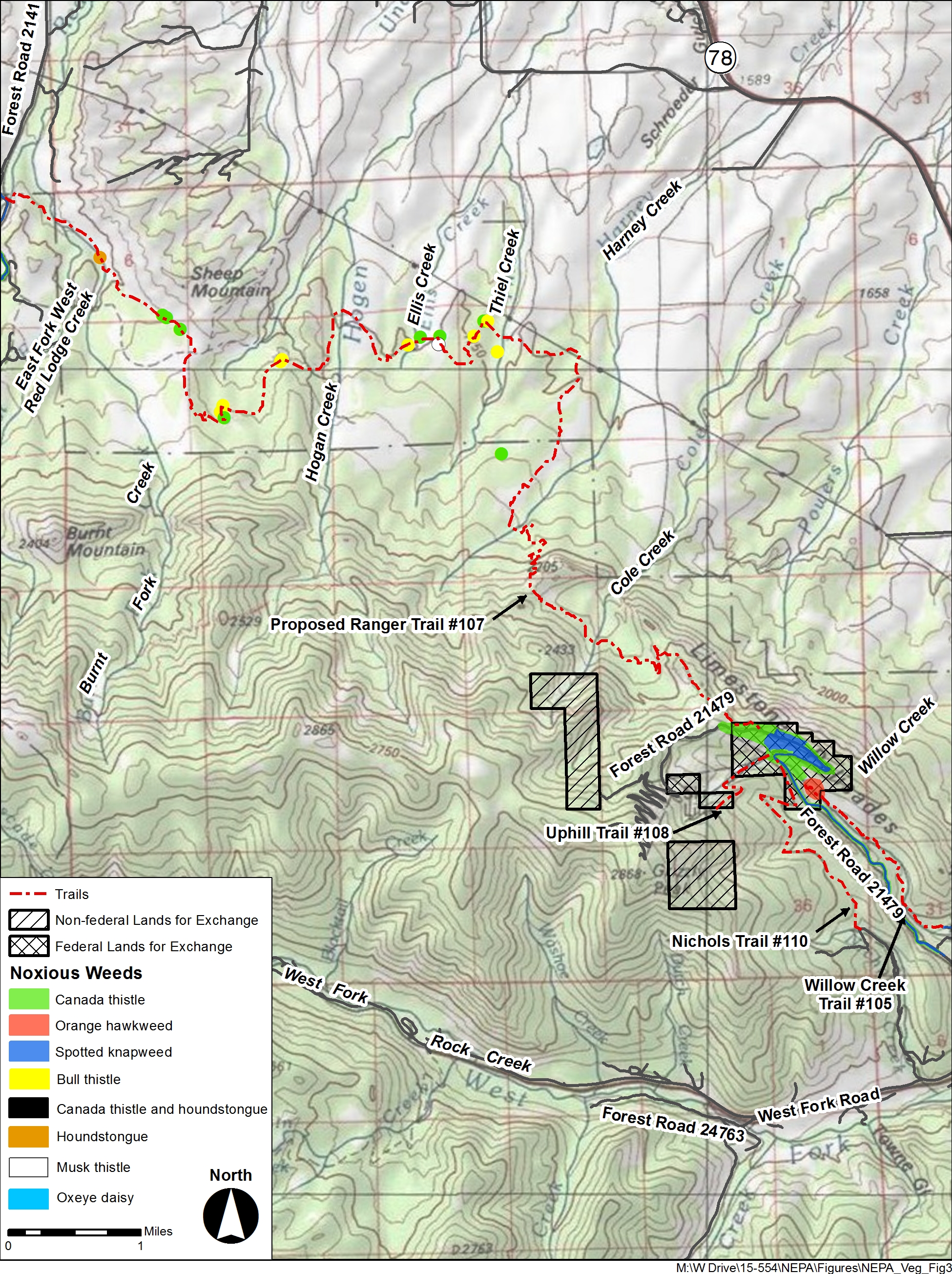 Figure 4. Noxious weed locations in the project areaExecutive Order 11988 (Floodplain Management) requires federal agencies to avoid, where practicable alternatives exist, the short and long-term adverse impacts associated with floodplain development. Federal agencies are required to reduce the risk of flood loss; minimize the impacts of floods on human safety, health, and welfare; and restore and preserve the natural and beneficial values served by floodplains in carrying out agency responsibility.The Montana Water Quality Act establishes general guidelines for water quality protection in Montana. It requires the protection of Montana’s water, as well as the full protection of existing and future beneficial uses and requires that land management activities must not generate pollutants in excess of those that are naturally occurring, regardless of the stream’s classification.The Montana Stream Protection Act requires that any state, county, city or federal agency planning the construction of new facilities or modification, operation, and maintenance of an existing facility that may affect the natural existing shape and form of any stream or its banks or tributaries submit an application and receive a SPA 124 Permit. The Forest Plan goals related to wetlands, riparian areas, floodplains, water quality and soil resources are to manage riparian areas for water quality, facilitate diverse vegetation, protect key wildlife habitat from conflicting uses, ensure that soil productivity is maintained and to manage areas in relation to various legally mandated requirements including those associated with floodplains, wetlands, water quality, dredged and fill material, endangered species, and cultural resources. Each management area has specific goals and/or standards related to wetlands, riparian areas, floodplains, water quality and soils.Forest Service policy states that, in situations where wetland/floodplain values are not equal, the exchange can proceed provided it clearly benefits the NFS and potential adverse impacts to floodplains/wetlands on Federal lands are protected and mitigated so that floodplain/wetland functions are not reduced by the exchange (FSH 5409.13, 33.43c).Affected EnvironmentFloodplains, wetlands, riparian zones, water quality and soils are associated, to various degrees, with surface water resources in the project area. Wetlands and riparian zones occur on the Federal lands, along segments of Willow Creek, while the non-Federal lands sustain riparian habitat along portions of Cole Creek. The proposed Ranger Trail #107 corridor crosses a series of creeks and drainages that support wetlands and riparian zones (Figure 5). Soil stability and water quality are integral to wetland productivity. 3.8.2.1	Floodplains. There are no Federal Emergency Management Agency-mapped floodplains covering the project area. Floodplains associated with streams in the project area are generally narrow and characterized by limited flows with moderate to steep gradients.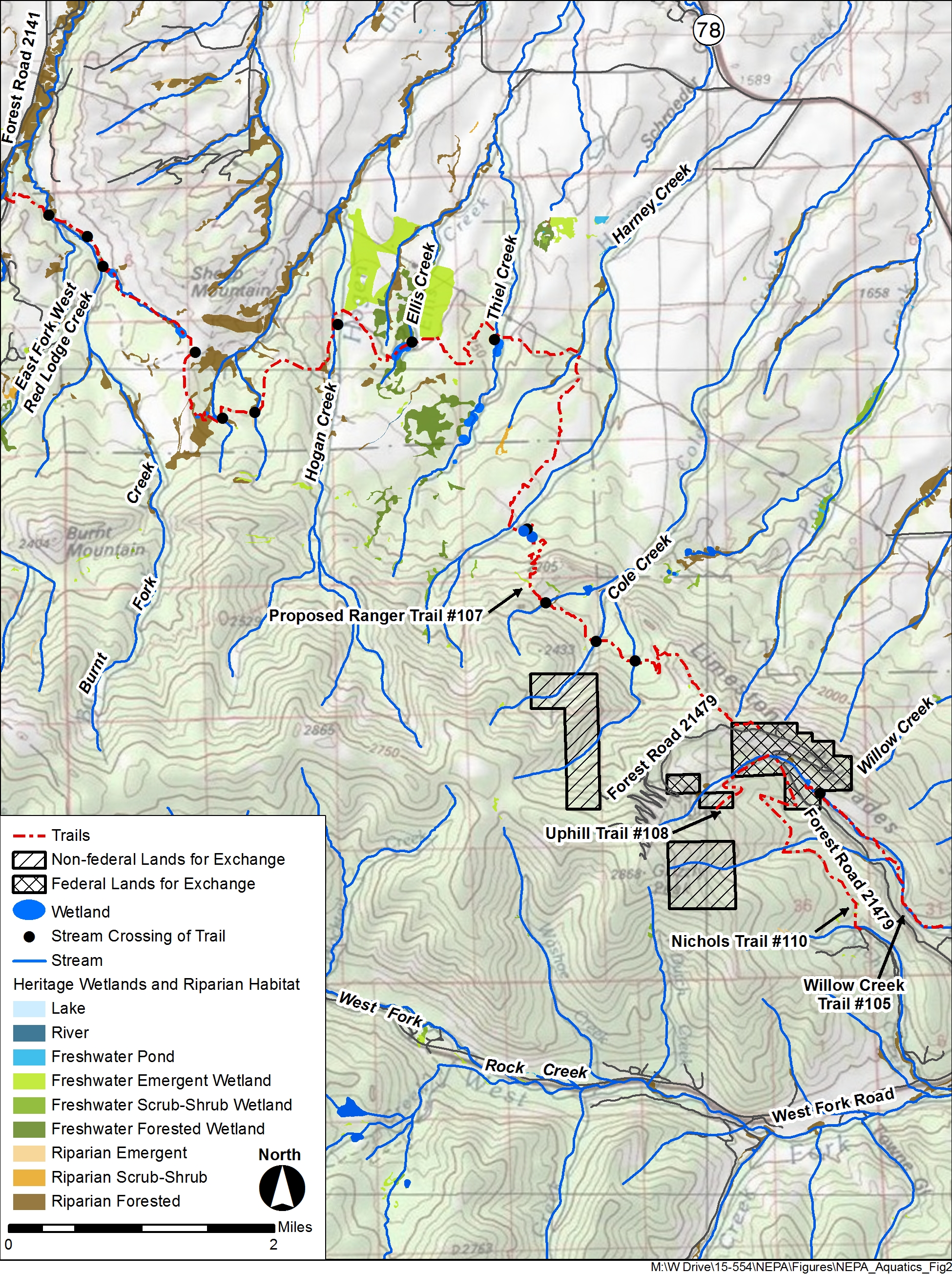 Figure 5. Streams, wetlands, and riparian zones in the project area3.8.2.2	Wetlands. No designated wetlands have been mapped by the Montana Natural Heritage Program (“MNHP”) on either the Federal or Non-Federal lands. Field surveys conducted during September 2015 identified a 0.03± acre small slope wetland along the east bank of Willow Creek on the Federal lands. Narrow, discontinuous fringe wetlands were also noted on the Federal and non-Federal lands along Willow Creek and Cole Creek (van Ommeren 2015).The proposed Ranger Trail #107 corridor analysis area was based on a width of 150 feet (75 feet on either side of the trail centerline). Mapping by the MNHP identifies 2.43± acres of forested freshwater wetland and 1.16 ± acres of freshwater emergent wetland within the proposed corridor (Figure 5). Field surveys conducted during September 2015 identified 16 locations along the proposed trail alignment where suspected wetlands occur (Table 8).Note: Field survey was conducted September 18-21, 2015. 3.8.2.3	Riparian. Based on MNHP mapping, the project area sustains riparian forested and riparian scrub-shrub habitats (Figure 5 and Table 9). Riparian zones in the project area typically consist of an overstory of spruce-fir, mixed conifer, or aspen with am understory or scrub layer dominated by alder, red-osier dogwood, and thimbleberry and an herbaceous layer dominated by grasses, sedges, and forbs. Willows occur primarily along the higher segments of Cole Creek and in isolated stands along Willow Creek.Collectively, the Federal lands sustain approximately 2.82 acres of wetlands and riparian zones, while the non-Federal lands support approximately 0.26 acres of riparian areas. Field surveys identified 16 locations along the proposed Ranger Trail #107 corridor where potential freshwater emergent and/or forested freshwater wetlands occur. MNHP mapping identifies 13.03± acres of riparian forested areas and 0.81± acres of riparian scrub-shrub within the 150-foot-wide analysis area of the proposed trail corridor. 3.8.2.4	Surface Waters. The project area includes perennial and ephemeral or intermittent streams, springs, seeps, and ponds. The Federal lands include a reach of the mainstem of Willow Creek, near its headwaters. The non-Federal lands include an ephemeral or intermittent tributary of Willow Creek. The non-Federal lands also include segments of two forks of Cole Creek near its headwaters. Collectively, 0.83 mile of perennial streams occur on the Federal lands, 0.33 mile of perennial streams on the non-Federal lands, and an additional 0.93 mile of ephemeral or intermittent tributaries occur on the non-Federal lands (Figure 5).The proposed Ranger Trail #107 corridor crosses a series of perennial streams including, East Fork West Red Lodge Creek, Burnt Fork, Hogan Creek, Ellis Creek, Thiel Creek, Harney Creek and Cole Creek. Refer to Table 10 for an inventory of surface water crossings on the proposed trail corridor. 3.8.2.5	Water Quality. Ski area operations are the primary influence on water quantity in the project area. Based on estimates in the 1996 FEIS, ski area operations result in the application of up to 18.1 million gallons of man-made snow, which contributes to additional runoff in the affected watersheds. Total consumptive use of domestic water for the ski area, after subtracting spray irrigation of reclaimed water, was projected at 1.9 million gallons. Surface water is diverted from Willow Creek between October 1 and March 15 every year for operation of the ski area. Based on historical data and monthly measurements between 1990 and 1995, Willow Creek was estimated to yield between 33.3 and 47.2 million gallons (depending on location), during this period of the year. Consumptive water use for snowmaking (evaporation and sublimation losses) was estimated at 1.8 million gallons per year or 10 percent, with 90 percent of the water withdrawn for snowmaking returning to affected drainages (USFS 1996).Willow Creek in the project area and West Red Lodge Creek just west of the west terminus of the proposed Ranger Trail #107 alignment (outside the project area) are both classified by the Montana Department of Environmental Quality (“MDEQ”) as impaired waters (Table 11). These streams, as well as all other streams in the projects area, are classified by the MDEQ as waters suitable for drinking, culinary, and food-processing purposes after conventional treatment; bathing, swimming, and recreation; growth and propagation of salmonid fishes and associated aquatic life, waterfowl, and furbearers; and agricultural and industrial water supply (Administrative Rules of Montana 16.20.607/618).* Located outside the project area. 3.8.2.6	Soils. The project area is characterized by a soils complex that generally conforms to the Hanson and Woodrock series, both of which have been mapped by the USDA Natural Resources Conservation Service (“NRCS”) on lands adjacent to the ski area and along portions of the proposed Ranger Trail #107 corridor. The ski area, which includes the Federal and non-Federal lands, consists of soils derived from gneissic basement rock on mountain slopes above the limestone/sandstone palisades and from colluvium materials associated with the lower drainages. This region is considered most characteristic of the Woodrock series (J.A. Efta, USFS Hydrologist, email communication 2015). Proposed Ranger Trail #107 extends across hills, alluvial fans and terraces that are more indicative of the Hanson Series (NRCS 1975).The Hanson series consists of deep, moderately permeable, well-drained soils formed in alluvium, colluvium, and glacial till derived from limestone rock. These soils are located on stream terraces, alluvial fans, mountain slopes, and moraines. Slopes generally range from 0 to 70 percent. The diagnostic horizons of this series include thick mollic epipedon soils overlying a calcic horizon. The Woodrock series consists of moderately deep, well-drained soils of slow to medium runoff and moderate to rapid permeability, on moderately to steeply sloping hills, ridges, and mountainsides. Slopes typically range from 3 to 60 percent. The soils are often characterized by gravelly course and mixed sandy loams formed in moderately thin, non-calcareous materials weathered residually from granite bedrock or on locally transported materials. (NRCS 2012). Soil erosion results from the detachment and movement of soil particles by water, wind, ice, or gravity.  Erosion occurs when the soil lacks protective vegetative cover.  Soil erosion reduces the productivity of the land by loss of water, soil organic matter, nutrients, biota, and depth of soil (Pimentel and Kounang 1998). Erosion hazards of most soils in the project area are characterized as moderate to low (NRCS 1975). Fisheries and AquaticsLaws, Regulations, Policy and DirectionExecutive Order 12962 directs federal agencies to “improve the quantity, function, sustainable productivity, and distribution of aquatic resources for increased recreational fishing opportunity by evaluating the effects of federally funded, permitted, or authorized actions on aquatic systems and recreational fisheries and document those effects relative to the purpose of this order.”The Montana Stream Protection Act requires that any state, county, city or federal agency planning the construction of new facilities or modification, operation, and maintenance of an existing facility that may affect the natural existing shape and form of any stream or its banks or tributaries submit an application and receive a SPA 124 Permit. The Forest Service is a cooperator in the Memorandum of Understanding and Conservation Agreement for Westslope and Yellowstone cutthroat trout in Montana. The Forest Plan goal related to fisheries management is to manage and/or improve fisheries habitats, to enhance habitat quality and diversity, and to provide fish-oriented recreation opportunities. Each management area has specific goals and/or standards related to fisheries and aquatics.Affected EnvironmentFish-bearing streams in the project area include East Fork of West Red Lodge Creek, Burnt Fork, Hogan Creek, Thiel Creek, Harney Creek, Cole Creek, and Willow Creek (Table 12). Eastern brook trout were recorded during recent sampling of Willow Creek on the Federal lands (USFS 2015b). No fish-bearing habitat has been documented within the upper segments of Cole Creek, including that segment crossing the non-Federal lands. Upper Cole Creek consists of steep, high-gradient channels, with fluctuating seasonal flows that are unlikely to support fish. Field surveys conducted in late September, 2015 along the proposed Ranger Trail #107 corridor confirmed the presence of eastern brook trout in Burnt Fork and Thiel Creek (van Ommeren, 2015). East Fork of West Red Lodge Creek is known to support native Yellowstone cutthroat trout (Barndt 2014; Endicott et al. 2013).Wildlife Laws, Regulations, Policy and DirectionThe NFMA requires Federal agencies to provide for diversity of plant and animal communities based on the suitability and capability of the specific land area in order to meet overall multiple-use objectives (16 USC 1604(g)(3)(B)). The Forest Plan objective for wildlife management is to:“Emphasize active management of wildlife habitat. Mitigation of adverse effects from other resources will continue. Threatened and endangered plants and animals are given special consideration on an area-by-area and species-by-species basis. Special consideration is also given to certain high interest species … by designating key habitat areas where other resource activities are modified.” (page 4)Each management area has specific goals and standards related to wildlife.Affected EnvironmentThe project area sustains a variety of habitat types that correspond with the diversity of local wildlife species. The respective habitat types generally reflect those vegetation communities depicted in Table 6. The Federal lands support forests dominated by Douglas-fir, lodgepole pine and mixed conifer stands that include lodgepole pine, Douglas-fir, and spruce-fir. The Federal lands also sustain dry grasslands and meadows interspersed among the ski runs, with sparsely vegetated areas on talus mountain slopes and rock outcroppings.  Riparian zones occur primarily along Willow Creek.The non-Federal lands support large stands of coniferous forest dominated by lodgepole pine. Stands of whitebark pine occur at the highest elevations. Inclusions of Douglas-fir, spruce-fir, and lodgepole pine also occur on the non-Federal lands. Dry grasslands and meadows are interspersed among the forested areas. Riparian habitat occurs along Cole Creek.The Ranger Trail #107 alignment traverses stands of Douglas-fir and lodgepole pine. Some of these stands were recently harvested as part of the Palisades Timber Sale on the State lands. Other vegetative types include aspen and spruce-fir forest; aspen-mixed conifer forest; sagebrush steppe; montane grassland, subalpine/montane meadow; and mountain riparian woodland/shrubland.Special Status SpeciesLaws, Regulations, Policy and DirectionThreatened, endangered, and proposed species are managed under the authority of the Federal Endangered Species Act (Public Law [PL] 93-205, as amended). Section 7 of the Endangered Species Act directs federal departments and agencies to ensure actions authorized, funded, or carried out by them are not likely to jeopardize the continued existence of threatened or endangered species or result in the destruction or adverse modification of their critical habitats (16 U.S. Code 1536).The FEIS Montana Gray Wolf Conservation and Management Plan (Montana Fish, Wildlife, and Parks 2003) guides management of wolves in Montana in a manner intended to maintain a recovered wolf population, assure that the ecological needs of wolves are met, resolve conflicts, and address public concerns.The Canada Lynx Conservation Assessment Strategy (Interagency Lynx Biology Team 2013) was developed to provide a consistent and effective approach to conserve Canada lynx on federal lands in the conterminous United States. The strategy contains programmatic and project planning standards and guidelines designed to accomplish the objective of conserving lynx.The Northern Rockies Lynx Management Direction (“NRLMD”) was developed to fulfill the Forest Service agreement with the U.S. Fish and Wildlife Service to amend all relevant forest plans. Its purpose is to “incorporate management direction in land management plans that conserves and promotes recovery of Canada lynx, by reducing or eliminating adverse effects from land management activities on NFS lands, while preserving the overall multiple-use direction in existing plans” (USFS 2007). There are several guidelines regarding ski area management and expansion for Canada lynx in the NRLMD, including:Guideline HU G1: When developing or expanding ski areas, provisions should be made for adequately sized inter-trail islands that include coarse woody debris so winter snowshoe hare habitat is maintained.Guideline HU G2: When developing or expanding ski areas, lynx foraging habitat should be provided consistent with the ski area’s operational needs, especially where lynx habitat occurs as narrow bands of coniferous forest across mountain slopes.There is also a guideline with respect to trail construction:Guideline HU G7: New permanent roads should not be built on ridgetops and saddles, or in areas identified as important for lynx habitat connectivity. New permanent roads and trails should be situated away from forested stringers.The Conservation Strategy for Grizzly Bear in the Yellowstone Ecosystem (Interagency Conservation Strategy Team 2007) was developed in March 2003 and updated in March 2007 and provides direction for managing grizzly bear habitat on National Forests. The habitat and conservation standards described in the conservation strategy were formally incorporated into the six affected National Forest land management plans but subsequently nullified when the grizzly bear was delisted in 2009. There is currently a Memorandum of Understanding signed by the Forest Supervisors agreeing to implement the conservation strategy regardless of the grizzly bear’s status. The Conservation Strategy standards apply only to the bear subunits within the Recovery Zone or Primary Conservation Area (the term used once bears are delisted).  The project area is within the Rock Creek Bear Analysis Unit (“BAU”), which is outside of the Recovery Zone.The Greater Yellowstone Bald Eagle Management Plan (Greater Yellowstone Bald Eagle Working Group 1996) is intended to encourage coordinated and effective management of bald eagles in the Greater Yellowstone area and includes information pertinent to the management of bald eagles. It is intended to promote conservation of the species and its habitat.The Montana Bald Eagle Management Plan (Bureau of Reclamation 1994) is intended to guide conservation and management of bald eagles in Montana. It has served as the conservation and monitoring plan since bald eagles were delisted in 2007.The Montana Final Elk Management Plan (Montana Fish, Wildlife, and Parks 2004) provides management goals; habitat objectives; and game damage, access, and population management strategies for elk within each state Elk Management Unit (“EMU”). The project area is part of the Absaroka EMU. Habitat objectives for this EMU are to continue to participate in cooperative programs that encourage public and private landowners to maintain or improve existing elk habitat. With regard to habitat strategies, the CGNF have developed programs designed to improve vegetation diversity and increase carrying capacity of winter ranges by burning, aspen enhancement, and maintaining wildlife openings by reducing conifer encroachment. The Montana Department of Fish, Wildlife, and Parks will continue to cooperate with the CGNF in developing and implementing these programs.The National Forest Management Act (PL 94-588) provides for balanced consideration of all resources. It requires the Forest Service to plan for diversity of plant and animal communities. Under its regulations, the Forest Service is directed to maintain viable populations of existing and desired species, and maintain and improve habitat of management indicator species.The FSM Section 2670.22–Sensitive Species provides the following direction for sensitive wildlife:“Develop and implement management practices to ensure that species do not become threatened or endangered because of Forest Service actions.”“Maintain viable populations of all native and desired nonnative wildlife, fish, and plant species in habitats distributed throughout their geographic range on NFS lands.”“Develop and implement management objectives for populations and/or habitat of sensitive species.”The FSM Section 2670.31–Threatened and Endangered Species provides the following direction for threatened, endangered, and proposed species:“Through the biological evaluation process, review actions and programs authorized, funded, or carried out by the Forest Service to determine their potential for effect on threatened and endangered species and species proposed for listing.”“Avoid all adverse impacts on threatened and endangered species and their habitats except when it is possible to compensate adverse effects totally through alternatives identified in a biological opinion rendered by the USFWS.”Management goals for wildlife and fisheries resources are identified in Forest Plan under Chapter II–Forest Wide Management Direction and Chapter III–Management Area Direction.The Forest Plan goal for wildlife and fisheries management is to:“Manage and/or improve key wildlife and fisheries habitats, to enhance habitat quality and diversity, and to provide wildlife and fish-oriented recreation opportunities.” (page 3)The Forest Plan objective for wildlife and fish management is to:“Emphasize active management of wildlife habitat. Mitigation of adverse effects from other resources will continue. Threatened and endangered plants and animals are given special consideration on an area-by-area and species-by-species basis. Special consideration is also given to certain high interest species .by designating key habitat areas where other resource activities are modified.” (page 4)The Forest Plan includes Forest-wide standards for threatened and endangered species, habitat indicator species, and key species. Relevant standards include:“The Forest will comply with the Endangered Species Act as amended and the Eagle Act of 1940 as amended, and further the purposes of the Acts by carrying out programs for the conservation of listed endangered and threatened species.” (page 17)“The forest will provide for the maintenance and improvement of habitat for these indicator species” (page 18)“Key species and habitats (see Appendix VII) will be managed in cooperation with state and federal agencies. Forest activities with potential for an impact on key wildlife species or key habitats, will have wildlife considerations made early in the project analysis process.” (page 18)Each management area has specific goals and standards related to special status species.Affected EnvironmentSpecial status designations are applied to certain plant and wildlife species or their respective habitats that are known or likely to occur within the project area. Emphasis is placed on federally threatened and endangered species, Forest Service sensitive species, and management indicator species. Threatened and Endangered SpeciesCanada Lynx (Status: Threatened). Canada lynx are considered forest carnivores, due to their strong association with dense boreal forest habitats (USFS 2009). The project area is located within the Greater Yellowstone Area, portions of which contain the physical and biological features in the appropriate quantity, quality, and spatial arrangement considered essential to lynx conservation. Lynx habitat in the area is naturally marginal with fragmented foraging habitat and relatively large home ranges that and include large areas of non-foraging matrix habitat. Habitat-related threats to lynx in the area include climate change, fire suppression, fuels treatment, traffic, and development (Interagency Lynx Biology Team 2013).Lynx in the area prey almost exclusively on snowshoe hares during the winter. Foraging habitat includes dense sapling-size stands that would likely support snowshoe hare and multistory forest stands that include dense patches of trees, shrubs or overstory trees with limbs that touch the ground (Squires and Ruggiero 2007). Forest habitat used during winter is typically comprised of larger diameter trees with higher horizontal cover, more abundant snowshoe hares, and deeper snow. During summer, lynx broadened their resource use to select younger forests with high horizontal cover, abundant total shrubs, abundant small-diameter trees, and dense saplings, especially spruce and fir saplings (Squires et al. 2010). Lynx have been reported on rare occasions on or near the Beartooth Mountains. In the vicinity of the project area, records are limited to one observation from 2006 along or near East Rosebud Creek, which flows about 6 miles west of the west terminus of the proposed Ranger Trail #107 and more than 8 miles west of the ski area permit boundaries, and a second observation from 2000 along or near South Fork Grove Creek approximately 7 miles south of east of Red Lodge and about 7 miles southeast of the project area. There are no records of lynx from the project area (MNHP 2015b). Except for the western portion of the proposed Ranger Trail #107, the project area is located entirely within the Rock Creek Lynx Analysis Unit (“LAU”). The most important potential habitat for lynx is spruce-fir forest with a multi-story mature stand structure. There are currently 4,082 acres of multi-story mature stands in this LAU (Canfield 2015a).  Potential lynx habitat in the project area consists mainly of high elevation boreal forests comprised of spruce-fir, Douglas-fir, lodgepole pine, and mixed conifer. Canada Lynx Critical Habitat. Critical habitat was proposed for Canada lynx in 2008 and a final rule designating critical habitat for the contiguous U.S. was published in 2009. This was updated by the U.S. Fish and Wildlife Service (“USFWS”) in September 2014 (USFWS 2014). Critical Habitat Unit 5 in the Greater Yellowstone Area (“GYA”), which comprises about 6 million acres, includes the Beartooth Mountain Unit of the Beartooth Ranger District. Lynx habitat in the GYA, which includes the Beartooth Mountains, is naturally marginal and includes very fragmented foraging habitat. The Beartooth Ranger District includes four LAUs, three of which are within the Beartooth Mountains Unit. In 2009, all of the LAUs within the Beartooth Mountains on the Beartooth Ranger District were included in Critical Habitat Unit 5. This was reduced by the USFWS in their redesignation of Critical Habitat in 2014 to more closely follow potential lynx habitat and to eliminate the lower elevation drier portions of the LAUs. At present, 52% of the Rock Creek LAU (about 78,684 acres) and 61% of the Rosebud LAU (about 97,661 acres) are within Critical Habitat Unit 5. Most of the area within the existing ski area and the proposed Nordic ski area boundaries evaluated in the MDP and 1996 FEIS (2,976 out of 3,098 acres) is currently within designated critical habitat. This includes the Federal and non-Federal lands (except for 47 acres associated with then southernmost non-Federal parcel), and the southernmost segment of the proposed Ranger Trail #107 alignment (segment on National Forest Lands south of State lands boundary).By definition, critical habitat for Canada lynx contains the physical and biological features essential to conservation of the lynx, and is comprised of primary constituent elements (“PCEs”) in an appropriate quantity and spatial arrangement (Interagency Lynx Biology Team 2013). Based on the current knowledge of the life history, biology, and ecology of the lynx, the PCEs for lynx critical habitat are boreal forest landscapes supporting a mosaic of differing successional forest stages and containing: Presence of snowshoe hares and their preferred habitat conditions, which include dense understories of young trees, shrubs, or overhanging boughs that protrude above the snow, and mature multi-storied stands with conifer boughs touching the snow surface (PCE 1a); Winter snow conditions that are generally deep and fluffy for extended periods of time (PCE 1b);Sites for denning that have abundant coarse woody debris, such as downed trees and root wads (PCE 1c); and Matrix habitat (e.g., hardwood forest, dry forest, non-forest, or other habitat types that do not support snowshoe hares) that occurs between patches of boreal forest in close juxtaposition (at the scale of a lynx home range) such that lynx are likely to travel through such habitat while accessing patches of boreal forest within a home range (PCE 1d).Table 13 lists acres of PCE sub elements within designated critical habitat in the current ski area and proposed Nordic ski area boundaries and within currently designated critical habitat in the Rock Creek LAU.With regard to these structural stages, “multi-story” and “stand initiation” provide snowshoe hare habitat in winter or PCE 1a; “multi-story” and “other” represent potential denning habitat or PCE 1c. “Matrix” represents non-lynx habitat or PCE 1d.  PCE 1b is affected by the area contained by groomed ski runs, roads, or other ski area features that compact snow.Grizzly Bear (Status: Threatened) Grizzly bears use various habitat types, but seem to prefer very dense cover and open areas close to cover. Grizzly bears inhabit various forest types, including lower elevation Douglas fir and non-forested areas mixed with Douglas fir during spring, and whitebark pine during fall. Douglas fir and whitebark pine habitats, when used, are typically of more mature and late successional stages. Home range size for grizzly bears in the GYA encompasses approximately 341 square miles for females and 1,450 square miles for males. Food availability, weather, and interactions with other bears cause home range sizes to vary (Blanchard and Knight 1991). Important seasonal grizzly bear food sources in the area include ungulates (elk, bison, deer, and moose), whitebark pine seeds, army cutworm moths, and spawning cutthroat trout. When natural food sources are in short supply, grizzly bears may use alternative foods (USFS 2006b). The GYA grizzly bear population occupies parts of Montana, Idaho, and Wyoming, and includes parts of five national forests (including CGNF), two national parks, state, private lands, and lands managed by the BLM. Critical habitat for grizzly bears has not been designated in the GYA. A Recovery Zone (“RZ”) boundary was delineated as part of the Recovery Plan for grizzly bears. It is the area determined to be sufficient to meet recovery goals for an ecosystem and provide the habitat components that allow a high probability of persistence into the future (Interagency Conservation Strategy Team 2007). Within the RZ, bear management units (“BMUs”) were delineated as a way to measure and monitor population and habitat conditions; subunits allow better resolution of habitat measurement (Interagency Conservation Strategy Team. 2007).Outside of the RZ within the Beartooth Mountains, there are two bear analysis units (“BAUs”).  The BAUs are biologically suitable and socially acceptable for grizzly bear occupancy, are comparable in size to the BMU subunits inside the RZ, and approximates the annual home range size for an adult female grizzly (Interagency Grizzly Bear Study Team Annual Reports 2014). Conditions within the Beartooth BAUs are also excellent. Secure habitat is monitored and reported for BAUs every other year.The Beartooth Mountains have relatively high levels of secure habitat and low motorized route densities. Over 80% of the Beartooth BAUs have conditions with less than one mile per square mile of Open Motorized Access Route Density (OMARD) and over 90% of the Beartooth BAUS have conditions with less than two miles per square mile of Total Motorized Access Route Density (TMARD). By comparison, 11of 40 bear subunits and 36 of 43 BAUs in the GYA RZ have lower (than 83%) secure habitat (Interagency Grizzly Bear Study Team Annual Reports 2014). The range of OMARD for the RZ subunits is 0-49.2 with an average of 9.8; there are no values for other BAUs to compare. The range of TMARD in the RZ subunits is 0-31.1 with an average of 5.4; there are no values for other BAUs to compare.The project area is within the Rock Creek BAU, outside the Grizzly Bear RZ. Grizzly bears may be present throughout the Beartooth Mountains and adjacent foothills and prairie. Based on data collected by Montana Department of Fish, Wildlife, and Parks, grizzly bear observations in and adjacent to the Beartooth Mountains have increased mostly in the past several years, from 4 documented individual bears in 2009, zero in 2010, 12 in 2011, 27 to 29 individuals in 2012, a minimum of 43 individuals in 2013, and about 45 bears in 2014 (Stewart 2015). There are no confirmed records from the ski area, though some tracks were found recently (Jeff Schmidt, Red Lodge Mountain Ski Area Manager, personal communication, February 8, 2016). The MNHP lists 24 records of grizzlies in the quarter or quarter latitude/longitude that includes the project area (MNHP 2016). Of these, only one (Nichols Creek) occurs in or near the project area. Potential thus exists for grizzly bears to be present throughout the Beartooth Mountains and for individual bears to travel through the project area.3.11.2.2	Forest Service Sensitive SpeciesPlantsBased on existing information, known locations, and the probability of occurrence, the following sensitive plant species have moderate to high potential of occurring within the project area: beartooth goldenweed, shoshonea, and whitebark pine (Table 14).Beartooth goldenweed. The potential of occurrence in the project area is moderate. This is a regional endemic found only in south-central Montana (Carbon County) and the Absaroka Mountains of northwest Wyoming (Park County). There are currently eight known occurrences of beartooth goldenweed in Montana, six of which occur along the east front of the Beartooth Mountains and two in the foothills of the Pryor Mountains in Sage Creek. There are 13 documented occurrences of this species in Wyoming. The closest occurrence to the project area is near the main fork of Rock Creek, less than ten miles to the south. In Montana, beartooth goldenweed is primarily associated with bluebunch wheatgrass-little sagebrush steppe on sandy calcareous soils in the foothills and montane zones. Shrub cover is typically low. Grass and forb cover is high and some sites have scattered limber pine (Lesica 1995). Shoshonea. The potential of occurrence in the project area is moderate. Available data support an estimated population of 210,000 in Wyoming and 12,000 in Montana (Lyman 2005). Populations are known to occur in the Pryor Mountains and the eastern slope of the Beartooth Plateau. These occurrences are mostly on federal lands. Monitoring data from the 1990s indicated generally stable to declining trends, though drought conditions may have increased mortality (Dockens 2015). The four Montana occurrences of shoshonea are either associated with or adjacent to populations of limber pine and/or Douglas-fir. Habitat characteristics include open, exposed limestone outcrops, ridgetops and canyon rims, in thin rocky soils (Shelly 1988). Whitebark pine. Approximately 3.4 acres of the non-Federal lands and 88.7 acres on the Federal lands in the project area support stands of whitebark pine. This is a long-lived species with moderate shade tolerance that can grow to a height of 80 feet. The seeds are highly nutritious and are eaten by many insects, birds, and mammals (Keane et al. 2012). Whitebark pine is a common component of the subalpine forests in Montana, often growing with other conifers on weakly developed soils. It occurs in almost all major mountain ranges of western and central Montana and is often a dominant species of the treeline and krummholtz habitats in these forests (MNHP 2015a). Populations of whitebark pine have been severely impacted by mountain pine beetle outbreaks and by the introduced pathogen, white pine blister rust. The results have been major population declines across large areas of its range. Fire suppression in alpine habitats has also impacted whitebark pine populations by facilitating encroachment and increased competition from other conifers, primarily subalpine fir (MNHP 2015a). * 	Scale of risk, per Region 1 Species at Rick Protocol Type 2 = Rangewide Imperilment. WildlifeThe following Forest Service sensitive species from the Northern Region sensitive wildlife species list (USFS 2011) occur or have the potential to occur in the project area: American peregrine falcon, bald eagle, gray wolf, wolverine, pallid bat, spotted bat, Northern leopard frog, Western toad and Yellowstone cutthroat trout Peregrine falcon. Distribution of the peregrine falcon is limited by the availability of suitable nesting sites and a source of prey. The primary nesting habitat is cliffs, though nesting has also been recorded on steep slopes, river cutbanks, or low rocks and mounds. Eyries are generally on cliff ledges at least 150 feet high and overlooking water. Peregrine falcons hunt in more open areas such as meadows, river bottoms, marshes, lakes, and croplands. Birds, ranging from passerines to waterfowls, comprise the majority of their diet (White et al. 2002). The Limestone Palisades ridge in the northeast portion of the project area represent potential nesting habitat, but peregrines are not known to occur there (Pitman 2014, USFS 1996).Bald eagle. Bald eagles nest almost exclusively near large water bodies such as lakes, rivers, or seacoasts. Nesting does not occur on the Beartooth District due to lack of suitable habitat (Pitman 2014). Roosting habitat in all seasons contains tall trees adjacent to foraging areas. Bald eagles are occasionally observed on the Beartooth Ranger District during late fall, winter, and early spring, but there is no suitable nesting or roosting habitat in the project area (Pitman 2014). Preferred foraging habitat is also absent, though bald eagles could opportunistically scavenge on winter-killed ungulates in the grasslands and shrublands in the north and northwestern portions of the project area.Gray wolf. Suitable habitat for gray wolves is considered any place with an adequate supply of ungulate prey and freedom from excessive human persecution. Wolf packs generally require large territories. The actual extent of the territory depends primarily on pack size and the abundance and distribution of prey species. In the GYA, this can vary from 33 to 934 square miles (Montana Fish, Wildlife, and Parks 2003). In 2012, 24 verified packs of two or more wolves were documented in the Montana portion of the GYA. There are currently no known packs, rendezvous, or den sites in the project area, though individual wolves may use or travel through on occasion (Pitman 2014).Wolverine. Wolverines are described as a “tree-line” species because they are most often found in an elevation band that is approximately centered on the alpine tree-line at any given locality within their range. Wolverine year-round habitat use also takes place almost entirely within the area defined by deep persistent spring snow (USFWS 2013). Wolverine sign and unconfirmed wolverine sightings have been reported in various areas on the Beartooth Mountains (Pitman 2014). The project area occurs within the historic distribution of this species and includes suitable wolverine habitat. Wolverine tracks have been reported along Cole Creek in winter (Pitman 2014).Pallid bat. Pallid bats occupy arid deserts, juniper woodlands, sagebrush shrub-steppe, and grasslands. Rock outcrops and water are often located nearby. The species is less abundant in evergreen and mixed conifer woodlands. In Carbon County, Montana, the species has been documented in Utah juniper-black sagebrush and steppe savannah habitats. Roost sites are typically buildings and rock crevices (MNHP 2015a). Pallid bats have not been documented in the Beartooth Mountains, but have been documented in the Pryor Mountains (Pitman 2014).Spotted bat. Spotted bats have been detected most often in open arid Utah juniper and sagebrush habitats, sometimes intermixed with limber pine and Douglas-fir. Cliffs, rocky outcrops, and water may also be present. Roost sites are in caves, and cracks and crevices in cliffs and canyons (MNHP 2015a). Spotted bats have not been documented in the Beartooth Mountains, but have been documented in the Pryor Mountains (Pitman 2014).Northern leopard frog. Habitats used by northern leopard frogs in Montana include low elevation and valley bottom ponds, spillway ponds, beaver ponds, stock reservoirs, lakes, creeks, pools and intermittent streams, warm water springs, potholes, and marshes. There is no evidence that this species in Montana has ever occupied high elevation wetlands, in contrast to Wyoming and Colorado (MNHP 2015a). There are three recorded observations of Northern leopard frogs in the East Rosebud Creek drainage, but these observations were prior to 1970. There have been no recent observations of this species in the project area or the Beartooth District (Barndt 2014).  Western toad. Habitats used by Western toads include low-elevation beaver ponds, reservoirs, streams, marshes, lakeshores, potholes, wet meadows, and marshes, to high-elevation ponds, fens, and tarns at or near the timberline. Western toads have been recorded in open-canopy ponderosa pine woodlands and closed-canopy dry conifer forest, willow wetland thickets and aspens stands bordering Engelmann spruce stands, and mixed ponderosa pine/cottonwood/willow sites or Douglas-fir/ponderosa pine forest (MNHP 2015a). Western toads have been found on the Beartooth Plateau, at elevations as high as 9,200 feet, but only two Western toad records exist for the Beartooth District and there has been no recent documentation of this species in the project area (Barndt 2014). Yellowstone cutthroat trout. Yellowstone cutthroat trout inhabit relatively clear, cold streams, rivers, and lakes (MNHP 2015a). Within the project area, Yellowstone cutthroat trout are found only in the East Fork West Red Lodge Creek near the west end of the proposed Ranger Trail #107 alignment (Barndt 2014, Endicott et al. 2013). The West Red Lodge Creek drainage, including the East Fork, contains one of the few remaining populations of indigenous Yellowstone cutthroat trout in the Clarks Fork Yellowstone River system. Cole, Harney, and Thiel Creeks are considered potential sites for reintroduction. Yellowstone cutthroat trout were reintroduced to Thiel Creek in 2006, though long-term success/persistence is considered unlikely due to the presence of brook trout (Endicott et al. 2013).3.12.2.3	Other Species of Management ConcernForest Service Management Indicator Species are wildlife species representative of different vegetation communities. Long-term changes in the populations of these species serve as a barometer of the overall health of ecosystems. Management indicator species designated in the Forest Plan that occur or potentially occur in the project area, and the habitats they serve as indicators for, are Brewer’s sparrow (sagebrush), Northern goshawk (old-growth forest), ruffed grouse (aspen), Bullock’s oriole (riparian tree), and yellow warbler (riparian shrub). The following key species are also analyzed: elk, golden eagle, merlin, mule deer, white-tailed deer, and moose. Because the project area also supports habitat for a variety of neotropical migrant bird species, the analysis considers these species as a group. Brewer’s sparrowThe Brewer’s sparrow is considered a sagebrush obligate species and is known to occur in the project area (Pitman 2014). The species is typically found in open shrublands but may also occur in large parks within conifer forest. It is most closely associated with sagebrush and is negatively correlated with grass cover. Populations on breeding grounds have declined due to habitat loss and fragmentation from agricultural conversion and invasion of non-native vegetation. It may also be affected by large-scale insect or weed control programs (Rotenberry et al. 1999). An estimated 244,500 acres of sagebrush habitat occurs on the Beartooth Mountains Unit of the Beartooth Ranger District. Northern goshawkIn the USFS Northern Region, Northern goshawks use a variety of mature and old growth forest habitats. Nest stands are typically characterized by a closed canopy and open understory. Aspen occurs in some patches that goshawks use but is a secondary species in the stand (Pitman 2014). Habitat alterations from timber and fire management are the primary concerns relative to goshawk viability (Kennedy 2003). On the Beartooth Ranger District, suitable nesting habitat is found in ponderosa pine, Douglas-fir, and lodgepole pine forest types (Canfield 2015b), of which an estimated 143,600 acres occur on the Beartooth Mountains Unit. Goshawk home ranges or territories consist of at least three levels of habitat during the breeding season – the nest area (about a 40-acre stand), Post Fledging Area (“PFA”), and some amount of general habitat used for foraging, with the diversity of forest vegetative composition, age and structure increasing beyond the nest area (Brewer et al. 2009). The Red Lodge Creek West PFA and the Thiel Creek PFA occur in the vicinity of the Ranger Trail #107 alignment in the project area. The Red Lodge Creek West PFA contains 609 acres of nesting habitat and was last occupied in 2015. The Thiel Creek PFA contains 636 acres of nesting habitat but has territory, which has not been occupied since 2012 (Canfield 2015a). Ruffed grouseRuffed grouse are closely associated with communities of quaking aspen and use pure aspen and mixed aspen/conifer communities year-round. Stands with open understory and dense overstory provide nesting habitat, with stands that are fairly open at ground level being preferred. Nests are typically on the ground at the base of a tree, stump, or boulder but may also be placed in deadfalls and brush piles or at the base of shrubs. Ruffed grouse occupy many of the pure aspen and mixed aspen/conifer communities in the project area (Pitman 2014) and were observed in aspen-mixed conifer habitat during field surveys in September 2015. Vmap identifies approximately 4,500 acres of aspen forest type in the Beartooth Mountains Unit of the Beartooth RD (Table 1).Ruffed grouse are closely associated with communities of quaking aspen and use pure aspen and mixed aspen/conifer communities year-round. Stands with open understory and dense overstory provide nesting habitat, with stands that are fairly open at ground level being preferred. Nests are typically on the ground at the base of a tree, stump, or boulder but may also be placed in deadfalls and brush piles or at the base of shrubs. Ruffed grouse occupy many of the pure aspen and mixed aspen/conifer communities in the project area (Pitman 2014) and were observed in aspen-mixed conifer habitat during field surveys in September 2015 (van Ommeren 2016b). An estimated 4,500 acres of aspen forest type occurs in the Beartooth Mountains Unit of the Beartooth Ranger District.Bullock’s orioleBullock’s orioles prefer open woodland areas, especially riparian woodlands with large cottonwoods, sycamores, and willows. During spring and fall migration, this species is found in a variety of open woodland and urban parklands and tall shrubland (MNHP 2015a). An estimated 571 acres of cottonwood forest type occur in the Beartooth Mountains Unit of the Beartooth Ranger District.Yellow warblerIn the USFS Northern Region, yellow warblers are a riparian obligate and are most common where shrubs are well developed and large deciduous trees are present. Habitat includes riparian bottomlands and streamside (Hutto and Young 1999). Intense grazing has negatively impacted yellow warbler populations in the western U.S., mainly due to reduction or removal of riparian willows and increased brown-headed cowbird numbers (Lowther et al. 1999). Yellow warblers have been documented in riparian vegetation and in young and mature aspen stands in the project area (Pitman 2014).Elk Elk summer at higher elevations and move down to grass and/or shrub winter ranges (with nearby trees for cover); habitat use is strongly influenced by human activities (MNHP 2015a). The project area includes the Silver Run Elk Analysis Unit (“EAU”), which includes an estimated 14,362 acres of hiding cover (Canfield 2015a). Golden eagleGolden eagles breed in open and semi-open habitats over a wide elevation range. Nests are typically built on cliffs but occasionally occur in trees, on the ground, in river banks, and in man-made structures. Open areas such as grasslands and shrub-steppes provide foraging habitat, and heavily forested areas are typically avoided (Kochert 2002). Potential habitat for golden eagles is limited to more open montane grassland and sagebrush steppe areas along the proposed Ranger Trail #107 alignment. Approximately 244,500 acres of dry grass and sparse vegetation types, which may serve as foraging habitat for golden eagles, is estimated to occur in the Beartooth Mountains Unit of the Beartooth Ranger District.MerlinMerlins occupy open grasslands to semi-open forests. Nest sites may be in deciduous riparian stands, shelterbelts, or conifer stands near open grasslands. The species uses nests built by other birds such as jays, crows, or magpies. Loss of suitable habitat, including nesting trees and foraging habitat, may be the main factor that affects merlin numbers in North America (Warkentin 2005). Potential habitat in the analysis includes montane grasslands along the Ranger Trail #107 alignment. An estimated 85,000 acres of dry grass vegetation type, which may serve as foraging habitat for merlins, occurs in the Beartooth Mountains Unit of the Beartooth Ranger District. . Mule deer and white-tailed deer Diverse, mesic montane forests at middle elevations represent primary reproductive habitat for mule deer in mountain-foothill environments while reproductive habitat for white-tailed deer usually includes ponds, marshes, streams, and other riparian features. Maintenance habitats include subalpine/alpine and shrub-grass steppes above and below the montane forest zone, and dry ridges and hillslopes. In mountain habitats, winter range is associated with areas that receive minimal snow accumulation (Mackie 1998). Sagebrush provides important winter range for mule deer in in the project area (USFS 2015c). Sagebrush is not identified specifically as a Vmap type, but falls within the dry grass or sparse vegetation types of which a total of approximately 160,159 acres occur on the Beartooth Mountains Unit of the Beartooth Ranger District (Table 6).MooseHabitat for moose is variable in Montana. In summer, this species is most often found in mountain meadows, river valleys, swampy areas, and clearcuts. In winter, moose frequent willow flats or mature coniferous forests. Coniferous cover, uneven plant age composition and willows are important components and closed canopy stands may be important in late winter (MNHP 2015a). The lower segments of Willow Creek and Cole Creek, below and outside the project area, provide some of the best winter range on the Beartooth District, and wintering habitat also extends north and west of the ski area, where the Ranger Trail #107 alignment is proposed (USFS 1996, USFS 2015c). Migratory bird speciesThe project area provides habitat for a diverse assemblage of neotropical migrant bird species. Numerous species are expected to use the project area for breeding and foraging, and as stopover habitat during migration. Examples of species associated with habitat types in the project area include Lincoln’ sparrow (grassland), Lazuli bunting (shrubland), American pipit (sparse vegetation), black-headed grosbeak (ponderosa pine forest), Western tanager (Douglas-fir forest), dusky flycatcher (lodgepole pine forest), ruby-crowned kinglet (spruce-fir forest), mountain bluebird (white-bark pine woodland), olive-sided flycatcher (aspen forest), and black-throated gray warbler (juniper woodland). In general, declines in neotropical migrant bird populations have been attributed to agricultural conversions of native habitats, loss of habitat quality in remaining native habitats, habitat fragmentation, cowbird parasitism, competition by non-native species, loss of historic processes like fire and herbivory, and other factors (Saab and Rich 1997).Cultural ResourcesLaws, Regulations, Policy and DirectionThe protection of archaeological and historical sites as public resources began with the Antiquities Act of 1906. In 1935, the Historical Sites Act (HAS) was passed giving the Secretary of Interior authority to survey, evaluate, and acquire archaeological sites for their preservation. Under the National Historic Preservation Act (“NHPA”) of 1966, State Historic Preservation Offices (“SHPOs”) were established to set guidelines for state and local government undertakings that affect cultural resources. The NHPA mandates federal agencies and federally-assisted agencies and land managers, in consultation with SHPO, to identify historic properties, make eligibility determinations, and consider the potential effects of their undertakings. Historic properties are defined as sites, buildings, structures, districts, and objects included on, or eligible for listing on the NRHP. Eligibility requires that a property possess sufficient integrity to convey its significance. Aspects or qualities of integrity include location, design, settings, materials, workmanship, feeling, and association. Montana SHPO’s criteria for determining a property’s historical significance and eligibility for listing on the NRHP requires at least one of the following:Associated with events that have made a significant contribution to the broad patterns of our historyAssociated with the lives of persons significant in our pastEmbodies the distinctive characteristics of a type, period, or method of construction or that represents the work of a master, or that possesses high artistic values, or that represents a significant distinguishable entity whose components may lack individual distinctionHas yielded, or may be likely to yield, information important to prehistory or history (36 CFR § 60.4)Federal agencies are also required to determine the effect that a subject undertaking may have on historic properties within the Area of Potential Effect (“APE”) and to consult with SHPO regarding those determinations. Effects can include physical disturbance to, or destruction of, the characteristics that qualify a historic property for NRHP listing (direct effects), and changes to the characteristics that qualify a historic property for listing as the result of visual, auditory, or atmospheric intrusions that alter the property’s setting, feeling, or association (indirect effects).The three possible effect determinations are:No historic properties affected, which applies in cases where either there are no historic properties within the APE or, if historic properties are present, the undertaking would have no effect on them i.e. none of the characteristics that qualify the property for inclusion on the NRHP would be altered) (36 CFR § 800.4[d][l]).No adverse effect, which applies when an undertaking would alter directly or indirectly, the characteristics that qualify the property for NRHP listing, but only to a monomial degree or in a manner that is consistent with the Secretary of Interior’s Standards for the Treatment of Historic Properties (36 CFR § 68) and applicable guidelines (36 CFR § 800.5[3][b]).Adverse effect, which applies when an undertaking would alter, directly or indirectly, the characteristics that qualify the property for inclusion in the NRHP in a manner that would diminish the property’s integrity of location, design, setting, materials, workmanship, feeling, or association, and is not consistent with the Secretary of the Interior’s Standards for Treatment of Historic Properties (36 CFR § 800.5[1]).If none of the preceding criteria are met for inclusion in the NRHP, Section 106 provides that no further consideration of cultural resources is necessary for the undertaking to proceed. If a property meets any of the criteria, the responsible agency is required to determine the impact of the proposed undertaking. The agency may determine that no historic properties exist in the APE, or that the undertaking will not affect such sites. If historic properties do exist, or the SHPO objects to a finding of no impact, the agency will then consult with stakeholders and assess potential adverse effects.Undertakings that cause potential adverse effects to NRHP-eligible sites and properties require consultation between the responsible agency the SHPO, and other stakeholders to develop alternatives or modify the undertaking that avoid, minimize or mitigate the impact to the cultural resources. Affected Environment3.12.2.1 Federal and non-Federal Lands. Cultural resource investigations were previously conducted on most of the Federal lands and all of the non-Federal lands during a Class I (existing information inventory) and Class III (intensive field inspection) survey of the ski area as part of the 1996 FEIS and MDP (Ferguson, 1994). No cultural sites were identified on the non-Federal lands and one historic site (24CB1316) was located on the Federal lands. This site consisted of a collapsed log cabin, which was tested for subsurface features or deposits using shovel tests and found to be ineligible for listing on the NRHP. This site’s information potential was deemed exhausted through report preparation and site recordation (Ferguson, 1994). File and archival searches also revealed no previously recorded sites on either the Federal or non-Federal lands (Ferguson 1994, Ballenger 2016).The previously un-surveyed Federal lands encompass 31 acres and consist of three noncontiguous property corners along the Limestone Palisades. A Class III survey was subsequently conducted in late September 2015 that revealed one site (24CB2422) consisting of an atypical rock cairn or circle considered precontact in age. This site likely represents a monument related to a route, territorial boundary or an event at the location. This site is recommended as eligible for listing in the NRHP (Ballenger 2016). 3.12.2.2  Ranger Trail #107. The proposed Ranger Trail #107 extends from West Red Lodge Creek to the ski area base at Forest Road 21479 (Figure 1). The historic Old Ranger Trail (24CB2138) follows the same route or intersects with the propose trail corridor at seven locations for a total distance of approximately one mile (1,670 meters). The Old Ranger Trail was likely constructed soon after the Beartooth National Forest was created in 1908 to accommodate administrative pedestrian and horseback travel, but was also used by homesteaders, miners, trappers and loggers (Bergstrom 2009). While this trail is the most thoroughly researched archaeological site of the project area, much of the original corridor has not been field verified. Decades of nonuse, timber harvests and two-track road construction have destroyed or obscured certain segments of the trail (Ballenger 2016).Class I and Class III surveys were conducted during September, 2015 along the proposed Ranger Trail #107 corridor using an APE width of 150 feet or 75 feet on either side of the trail centerline (Ballenger, 2016). A total of approximately one linear mile (1,670 meters) of the Old Ranger Trail corridor follow or intersect proposed Ranger Trail #107 at seven locations (Ballenger 2016). In addition to the Old Ranger Trail, the Class I investigation revealed four historic period sites, including four water diversion channels and a farmstead (24CB2322), all of which are located on State lands (Table 15).  The Class III survey revealed various isolated artifacts or features and two new archaeological sites, including one precontact rock circle (24CB2420) and historic period campsite (24CB2421), both of which are located on private lands. Only the rock circle is considered eligible for listing in the NRHP. The farmstead is considered potentially eligible and the Old Ranger Trail is considered undetermined for NRHP eligibility (Table 15). Socioeconomics and Environmental JusticeLaws, Regulations, Policy and DirectionSection 102 of NEPA requires that federal agencies consider the potential impacts of the proposed actions upon the human environment. The regulations implementing NEPA define “human environment” to include social and economic impacts when such impacts are interrelated to the proposed action (40CFR §1508.14).Under Title VI of the Civil Rights Act of 1964, federal agencies are required to ensure that no person is excluded from participation in, denied benefits of, or subjected to discrimination under any program or activity receiving federal financial assistance on the grounds of race, color, religion, national origin, sex, age, or handicap.  In addition, Executive Order 12898, dated February 11, 1994, requires federal agencies to identify and address as appropriate, as part of project planning and decision-making and as an integral component of the NEPA process, the occurrence of disproportionately high and adverse effects on minority and low-income populations. Affected Environment3.13.2.1  Socioeconomics. The economic environment of the project area includes the ski area, the City of Red Lodge and western Carbon County. The area is dependent on tourism throughout the year with winter ski-related tourism being particularly important. The ski area’s RLMR contributes substantially to the economies of the City of Red Lodge and Carbon County. In addition to purchasing lift tickets, equipment rentals, ski lessons, food and beverages at the resort, ski visitors contribute financially to local businesses, including lodging, restaurants, service stations and retail markets. The ski area’s proximity to the northern plains makes it a popular destination for visitors from Wyoming, North Dakota and Minnesota (Gebert 2012).The RLMR is owned and operated by AG/JMA under directives of the MDP and the Term Special Use Permit, as addressed in the 1996 FEIS. The MDP provides specific guidelines for facilities enhancements and improvements. Depending on design and intended use, new improvements are also subject to State and/or County review and applicable permitting. The ski area’s recreational facilities accommodate approximately 85,000 total paid visits during a typical ski season, of which about 20% are nonresidents. Limiting factors associated with daily visitor capacity include parking and lodge facilities at the base area (Jeff Schmidt, RLMR Manager, personal communication 2015). The resort staff includes approximately 30 full-time and 175 seasonal employees.  As an employer, the resort ranks first in number of employees and second in payroll for the City of Red Lodge (Jeff Schmidt, RLMR Manager, personal communication 2015).  3.13.2.2  City and County Revenues.  The City of Red Lodge levies a resort tax on tourism-related goods and services sold by retail establishments. To qualify as a resort community, an incorporated town must have a population of less than 5,500 and depend economically on businesses catering to tourism. The tax provides for communities with high numbers of visitors but small local populations to collect money to “manage the wear and tear” on local infrastructure without overburdening local citizens (Montana Department of Revenue 2015). The ski area pays a resort tax of 2% on lift ticket revenue and 3% on revenue from retail, ski school, food and beverage (Jeff Schmidt, RLMR Manager, personal communication 2015).The NFS lands within the ski area are exempt from property taxes. Carbon County receives federal payment in lieu of taxes (“PILT”) for qualifying NFS lands. The 2015 payment is approximately $1.53 per acre. Private improvements located on NFS lands are taxed along with personal and real property on the adjacent private lands owned by AG/JMA (Table 16). * Includes privately owned improvements on the Federal lands.3.13.2.3  Environmental Justice. Demographic characteristics of the City of Red Lodge population were reviewed to evaluate whether protected populations would be disproportionately affected by the proposed project. Protected populations include people of a minority race; of Hispanic ethnicity; older than 16 years of age who are either work disabled, have self-care limitation, or have a mobility disability; members of households below poverty level; people 60 years of age or older; and/or are females who maintain a household with no spouse present while living with one or more people related to her by birth, marriage, or adoption. Minority racial populations, as defined by the Federal Census, include the following racial categories: African American, American Indian/Eskimo and Aleut (Native American), Asian and Pacific Islander, and “other race.” In the census, the category “Hispanic” is not a racial category, but is instead an ethnicity. Therefore, the category “Hispanic” is used for all Hispanics (regardless of race) even for those who identified themselves as “white.” The estimated 2014 census and demographic data, the population of Red Lodge was 2,215 with an annual change of +1% since 2010. The median age of Carbon County as of 2010 was 47 and the percentage of males and females was 49.4% and 50.6%, respectively. Like the rest of Montana, the population is primarily white (96.3%) with a small percentage of Hispanics, Native Americans and various other ethnicities (U.S. Census Bureau 2014, Gerbert 2012). Hazardous MaterialsLaws, Regulations, Policy and DirectionThe Comprehensive Environmental Response, Compensation, and Liability Act of December 11, 1980, (“CERCLA”) as amended (94 State. 2726; 42 U.S.C. 9601, et seq.) requires federal agencies to identify and disclose the presence of hazardous materials on Federal and non-Federal lands considered in a land exchange. The Forest Service Land Acquisition Handbook requires identification and any concerns related to hazardous materials (5904.13, 31). Affected EnvironmentInitial site inspections were conducted on Federal and non-Federal lands by Forest Service personnel prior to execution of the ATI. No recognized environmental conditions (“RECs”) were observed on the Federal or non-Federal lands.Phase I Environmental Site Assessments will be completed for the Federal and non-Federal lands and trail easements prior to closing the proposed land exchange. These evaluations will consist of records searches, interviews, and site visits consistent with good commercial or customary practices as set for the in the American Society for Testing Materials Designation E 1527-05. The objective of the environmental site assessments is to evaluate each parcel for RECs that indicate an existing release, a past release, or a material threat of a release of any hazardous substance or petroleum product into structures on the properties or into the groundwater or surface water of the properties.  No testing of soil, air, water, or any other matter will be conducted during the environmental site assessments. Valuation ProcessLaws, Regulations, Policy and DirectionThe Federal Land Policy and Management Act of October 21, 1976 (43 U.S.C. 1716, 1717; FSM 5430.12) requires that the exchanged lands must be equal or nearly equal in value, as determined by agency-approved appraisals. Land exchanges can be subject to cash equalization within set limits if values are slightly unequal. Appraisals are not part of the environmental analysis for a project. The purpose of an appraisal is to estimate the market value of the defined estates for the defined properties as of the date of value. In 2012-2013, a Valuation Consultation was conducted on the Federal and non-Federal lands by and agency-approved contractor in order to ascertain whether the respective land values are within the 25% in order to proceed with the land exchange process. The proposed trail easements were excluded from this valuation consultation. Federal law requires that land values be equal on both sides as determined by an agency-approved appraisal. Self-contained appraisal reports for the Federal and non-Federal lands will be prepared by an agency-approved contractor and reviewed by a qualified Forest Service Review Appraiser prior to publication of the Decision Notice. ENVIRONMENTAL CONSEQUENCESIntroductionThis chapter describes the anticipated direct, indirect (secondary), short-term and long-term adverse and beneficial, and cumulative effects on each impact topic or resource from implementing the alternatives under consideration – the no action and proposed action alternatives. The analysis is based on the assumption that mitigation measures identified in the Proposed Action Mitigation Measures of the “Alternatives” chapter (Section 2.4.5) would be implemented for the proposed action alternative. Overall, the impact analysis and conclusions were based on the review of specialist reports, existing literature and federal studies, information and insight provided by experts within the Forest Service and other agencies, professional judgment and public input. MethodologyImpacts are generally defined by type, context, duration, and intensity. More specific definitions of impact thresholds are given at the beginning of each resource section when warranted.Type describes the classification of the impact as beneficial or adverse and direct or indirect.Beneficial: A beneficial impact would maintain positive current conditions of the natural environment or the human environment, or would improve conditions of the existing resources. Adverse: An adverse impact would cause deterioration from current conditions of the natural environment or the human environment, or would allow current adverse actions to continue to the detriment of the existing resources.Direct: An effect that is caused by an action that occurs in the same time and place.Indirect: an effect that is caused by an action that is later in time or farther removed in distance but is still reasonably foreseeable.Context describes the area or location in which the impact will occur. Are the effects site-specific, local, regional, or even broader?Duration describes the length of time an effect will occur, either short-term or long-term.Short-term: The effects of the action, whether beneficial or adverse, would be temporary and would exist only during certain activities (i.e. trail construction) or during the short period thereafter during which resources would adapt to the changes caused by the activities. Long-term: The effects of the action, whether beneficial or adverse, would continue into the foreseeable future, assuming future conditions allowed the impact to continue.Intensity describes the degree, level, or strength of an impact. For this analysis, intensity has been categorized into negligible, minor, moderate, and major. Because intensity definitions vary by resource, definitions are provided separately for each impact topic analyzed in this EA.Land ResourcesImpacts of Proposed Action on Land Resources4.3.1.1  Land Tenure. Land ownership patterns and acreages would change. Non-Federal lands encompassing 382.45 acres would be exchanged for Federal Lands comprising 250.23 acres resulting in a net gain of 132.22 acres in NFS land ownership and a corresponding reduction in acres of private land. Forest Service administrative and management costs would be reduced through elimination of two inholdings and by consolidation of NFS lands. There would be no reasonably foreseeable development of the Federal lands beyond that addressed in the 1996 FEIS. The proposed action would have direct long-term beneficial effects on land tenure and management.  4.3.1.2  Proposed Ranger Trail #107. The proposed Ranger Trail #107 corridor would extend approximately 2.6 miles across NFS lands, 2.4 miles across private lands (owned by AG/JMA and by Palisades Livestock) and approximately 7.5 miles across State DNRC lands (Figure 1). No easements currently exist for proposed Trail #107 across the State and private lands.  To establish the new trail, permanent easements would need to be obtained and reserved in conjunction with the land exchange:AG/JMA will attempt to secure a permanent trail easement from Palisades Livestock, and transfer it to the U.S. either at the land exchange closing or a second closing separate from the land exchange.AG/JMA would purchase a permanent trail easement from the State of Montana.  DNRC would grant the purchased easement directly to the U.S., either at the land exchange closing or a second closing separate from the land exchange.AG/JMA would also grant and donate a permanent trail easement directly to the U.S. at closing of the land exchange. The U.S. would reserve a trail easement across the Federal land identified for exchange. The proposed trail alignment is designed to avoid exposure to certain water features and range facilities that could otherwise promote off-trail use/trespass onto the private lands. . The private landowners – AG/JMA and Palisades Livestock - would work directly with the Forest Service to minimize and mitigate conflicts between public trail use and private land ownership.  The proposed action would expose certain AG/JMA lands and Palisades Livestock lands to public trail use and, as such, would have a minor direct adverse impact on private land resources. The proposed action would adhere to agency (State and Forest Service) objectives for public access to backcountry trail opportunities and, as such, would have a moderate direct beneficial impact on the respective land resources. The State lands are open to public use. 4.3.1.3  Communication Facilities and Transmission Lines. Under the proposed action alternative, Forest Service costs for managing special use permits and leases on the Federal lands would be reduced.  Forest Service revenue would be also reduced due to loss of revenue from the termination of special use permits and leases. Overall, there would be no direct or indirect effect to the Forest Service, with regard to leases and special use permits, from the proposed action alternative. Northwestern Energy’s Special Use Permit would be amended to reduce the amount of overhead 25 KV powerline under permit with the Forest Service.  Northwestern Energy would be offered a right of way with similar terms and conditions from AG/JMA across the Federal lands.  There would be no substantial direct or indirect effect to the permittee from the proposed action alternative.CenturyLink’s Special Use Permit would be amended to reduce the amount of telecommunication line under Forest Service permit. CenturyLink would be offered a right of way with similar terms and conditions from AG/JMA across the Federal lands. There would be no substantial direct or indirect effect to the permittee from the proposed action alternative. The four tracts comprising the Palisades Electronic site would become located on private land. AG/JMA would grant an easement to the BLM for continued communication services to federal and state agencies. Prior to closing the land exchange, AG/JMA and the three nongovernment stakeholders would negotiate new agreements for continued use of Lots 3, 5 and 6. While the new agreements would likely include provisions for renewal, the stakeholders would be exposed to greater long-term risk of less favorable lease terms. The proposed action would have no substantial direct or indirect short-term effects on the respective stakeholders. Potential long-term direct effects include loss of the leasehold estate or a new agreement with less favorable terms and conditions. Potential indirect long-term effects include the loss of service or increased costs to service recipients.Impacts of No Action on Land Resources4.3.2.1  Land Tenure. Under the no action alternative, the current land ownership pattern and acreages would remain unchanged and under existing management. No reasonably foreseeable development on the Federal or non-Federal lands beyond that addressed in the 1996 FEIS. There would be no direct or indirect effects on existing land tenure and management. 4.3.2.2  Proposed Ranger Trail #107. Under the no action alternative, there would be no direct or indirect effects to existing land resources. Proposed Ranger Trail #107 would not be constructed and public trail easements would not be secured across AG/JMA, State or Palisades Livestock lands. 4.3.2.3  Communication Facilities and Transmission Lines. Commercial utility providers would retain their special use permits under existing terms and conditions. Communication site occupants would retain their leases under existing terms and conditions. There would be no direct effects on communication facilities or transmission lines under the no action alternative. An indirect effect of the no action alternative would be a minor increase in Forest Service costs associated with long-term management of the existing special use permits and leases.Mineral ResourcesImpacts of Proposed Action on Mineral Resources The Federal and non-Federal lands and the proposed Ranger Trail #107 corridor are characterized by low occurrence and/or low development potential of mineral resources. The proposed action would have no direct or indirect effects on locatable mineral deposits, mineral materials, geothermal resources, oil and gas resources, or critical and strategic minerals.The proposed action would have potential for direct and indirect effects from the acquisition of non-Federal lands with outstanding mineral rights.  If the privately owned minerals were to be developed surface management conflicts could occur.  Reasonable access and surface uses associated with outstanding mineral rights must be allowed.  Impacts would be similar to mineral development on private land mineral operations in the area.  There would be a cost to the Forest Service to administer a surface use plan of operations should the private mineral owner decide to develop their minerals.  The non-Federal lands have a low resource and development potential for locatable and leasable minerals.  The potential for mineral materials is high, however development potential is low. Finally, there is a moderate potential for occurrence of geothermal minerals but low potential for development.   Impacts of No Action on Mineral ResourcesUnder the no action alternative, there would be no direct or indirect effects associated with mineral resources. Recreation, Public Access, Roads and TrailsImpacts of Proposed Action on Recreation, Public Access, Roads and TrailsUnder the proposed action, Federal lands supporting the majority of privately owned ski area improvements would be conveyed to private ownership. This would facilitate access to private funding, allowing ski area improvements and upgrades to proceed, under guidelines of the MDP, in a more efficient and economically feasible manner. Improvement upgrades would reduce maintenance costs associated with aging infrastructure and accommodate more ski area visitors seeking public recreational opportunities. The proposed action would have a direct beneficial effect on recreation.Federal revenue derived from annual land use fees associated with private ski area improvements on the Federal lands would decline as a direct result of the proposed action. Public access to new trails and the preservation of existing trail systems would occur in the project area. Proposed Ranger Trail #107, as a connected trail opportunity to Red Lodge Creek, would improve backcountry recreational opportunities. Proposed RLM Uphill Trail #108 would provide public access across private lands at the base of the ski area to NFS lands in the Grizzly Peak area. Public access on Willow Creek Trail #105 and Nichols Trail #110 across the private lands would be protected through reservation of trail easements. The proposed action would have a direct beneficial effect on public access, trails and recreation. Impacts of No Action on Recreation, Public Access, Roads and TrailsUnder the no action alternative, there would be no direct effect to existing management or public access with regard to recreation, roads and trails. The indirect effect would be reduced opportunities of the expansion of public trail access and backcountry recreation. VegetationImpacts of Proposed Action on VegetationUnder the proposed action, vegetation in the project area would continue to be managed under the RLMR Vegetation Management Plan. The exchange would result in a net loss on NFS lands of about 41 acres of grass/herbaceous vegetation type, 100 acres of Douglas-fir, and 2 acres of subalpine fir dominated forest. The exchange would result in a net gain on NFS lands of about 180 acres of lodgepole pine, 5 acres of Engelmann spruce, and 8 acres of whitebark pine dominated forest, as well as 7 acres of shade-intolerant and 22 acres of shade-tolerant mixed conifer forest.Due to its narrow footprint, construction of proposed Ranger Trail #107 would not result in an appreciable reduction of vegetation along the alignment, which includes lodgepole pine forest, aspen forest, Douglas-fir forest, sagebrush steppe, and other vegetation types. Under this alternative, about 153 acres of forested stands affected by insects and disease would come under Forest Service management. These stands consist of 14 acres of mountain pine beetle infestation in lodgepole pine, 96 acres of mountain pine beetle infestation in high-elevation 5-needle pines (limber pine and whitebark pine), and about 43 acres of spruce budworm infestation in spruce-fir. About one acre of mountain pine beetle infestation in lodgepole pine would come under private ownership through exchange of the federal parcels.Impacts of No Action on VegetationUnder this alternative, vegetation in the project area would continue to be managed under the RLMR Vegetation Management Plan. This would include fuel reduction and other silvicultural treatments to maintain and/or enhance vegetative integrity and diversity, protect developed infrastructure, and maintain resource, ski area, and recreation values. Other than these treatments, no impacts to vegetation would occur beyond those addressed in the 1996 FEIS.Timber and FuelsImpacts of Proposed Action on Timber and FuelsThis alternative would have no effect on merchantable timber in the special use permit area portion of the project area because none has been identified there. Silvicultural treatments implemented as part of the RLMR Vegetation Management Plan and facilities improvements and enhancements addressed in the 1996 FEIS would affect lands classified as unsuitable for timber harvest.Proposed Ranger Trail #107 would result in minor removal of lodgepole pine, Douglas-fir, or mixed forest, some of which may be potentially merchantable but would not appreciably affect the amount of merchantable timber on NFS, State, or private lands.Under this alternative, fuels in the Term Special Use Permit area portion of the project area would continue to be managed under the RLMR Vegetation Management Plan, which includes objectives to reduce fuel loading through silvicultural and other treatments.The limited removal of trees or other vegetation along proposed Ranger Trail #107 under this alternative would not appreciably affect fuel conditions in the project area.Impacts of No Action on Timber and FuelsThis alternative would have no effect on merchantable timber because none has been identified in the special use permit area. Silvicultural treatments implemented as part of the RLMR Vegetation Management Plan and facilities improvements and enhancements addressed in the 1996 FEIS would affect lands classified as unsuitable for timber harvest.There would be no direct or indirect effects on fuels. Under this alternative, fuels in the special use permit area portion of the project area would continue to be managed under the RLMR Vegetation Management Plan, which includes objectives to reduce fuel loading through silvicultural and other treatments.Noxious WeedsImpacts of Proposed Action on Noxious WeedsThere would be a net reduction in existing populations of noxious weeds (approximately 45 acres) on NFS lands as a result of the proposed land exchange. Noxious weeds in the ski area permit portion of the project area would continue to be managed under the RLMR Vegetation Management Plan. AG/JMA would continue to be responsible for control efforts within the ski area permit boundary. Agency-approved herbicides would be used. Monitoring and treatment emphasis would be placed on roadways and new infrastructure including the proposed trails. Mitigation is included as part of the proposed action in the EA prepared for this proposed land exchange, specifically that use of certified weed-free hay and selective spraying with agency-approved herbicides and reseeding with native plant species would be implemented to mitigate weed infestations along trail corridors.Development and use of proposed Ranger Trail #107 could promote dispersal of Canada thistle, bull thistle, hounds tongue, and other noxious weeds in the project area. The Forest Service would be responsible for the control of noxious weeds on Forest Service lands in this part of the project area through mitigation measures included as part of the proposed action. The State of Montana and private landowners would be responsible for noxious weed control on land under their ownership.Impacts of No Action on Noxious WeedsThere would be no direct or indirect effects under this alternative. Noxious weeds in the ski area permit portion of the project area would continue to be managed under the RLMR Vegetation Management Plan. AG/JMA would continue to be responsible for control efforts within the ski area permit boundary.Wetlands, Riparian, Floodplains, Water Quality, and SoilsImpacts of Proposed Action on Wetlands, Riparian, Floodplains, Surface Waters, Water Quality and Soils4.9.1.1	Wetlands. The proposed action would have no effect on wetlands from change of landownership, continued recreational use of the ski area, or future facilities enhancements or improvements. Under this alternative, wetlands along Willow Creek on the Section 26 Federal parcel would be permanently protected by a restrictive covenant covering all areas within 50 feet of the creek centerline and the nearby spring associated with water right 43D 57779 00. Future facilities enhancements or improvements would be subject to compliance with Section 404 of the CWA for impacts to any wetlands on the Federal lands that may occur outside this restricted area. Construction and use of proposed Ranger Trail #107 could impact suspected wetlands identified along 16 locations along the proposed alignment. The final trail alignment would be adjusted to avoid or minimize direct and indirect impacts to wetlands, and any unavoidable impacts are subject to permitting requirements under Section 404 of the CWA.4.9.1.2	Riparian. There would be no effects on riparian habitats under this alternative due to change of landownership, continued recreational use of the ski area, or future facilities enhancements or improvements. The 2.79 acres of mapped riparian forested habitat and additional acreage along Willow Creek on the Federal parcel would transfer to private ownership and management. The 0.26-acre of riparian forested habitat on non-Federal lands would transfer to Federal ownership and management.Riparian habitat along Willow Creek on the Section 25 Federal parcel would be protected by deed restriction. Construction of proposed Ranger Trail #107 would impact riparian forested and riparian scrub-shrub habitat along the alignment, but loss of riparian habitat would be minimal and not significant. Assuming a 10-foot-wide corridor for trail construction, this alternative would result in the removal of less than one acre of riparian forested and riparian scrub-shrub habitat in the project area, representing about 6% of mapped riparian habitat in the project area.4.9.1.3	Floodplains. There would be no effects on floodplains under this alternative. There are no FEMA-mapped floodplains in the analysis area. Floodplains associated with streams in the analysis area are generally narrow, based on limited flow, and primarily moderate to steep gradients. Change of landownership of the Federal and non-Federal lands and continued recreational use of the ski area would not affect floodplains. Future facilities enhancements and improvements would occur outside of floodplain areas. Floodplain areas along Willow Creek on the Section 25 Federal parcel would be protected by deed restriction. Construction of proposed Ranger Trail #107 would cross narrow floodplain areas along named and unnamed perennial, intermittent, and ephemeral streams along the alignment but would not change floodplain characteristics or flood elevations.4.9.1.4	Surface Waters. There would be no direct or indirect effects on the extent of surface waters under this alternative. The 0.83-mile perennial reach of Willow Creek on the Section 25 Federal parcel would come under private ownership, and the 0.33-mile perennial reach of Cole Creek on the Section 27 non-Federal parcel would come under Forest Service ownership. A 0.41-mile reach of ephemeral or intermittent drainage on the Section 22 non-Federal parcel (tributary of Cole Creek) and a 0.52-mile reach of ephemeral or intermittent drainage on the Section 35 non-Federal parcel (tributary of Willow Creek) would remain in private ownership. Recreational use of the ski area would occur under an amended special use permit that reflects a change of ownership of the Federal and non-Federal lands but would not affect the extent of any of these stream segments. Construction of proposed Ranger Trail #107 would result in trail crossings of East Fork West Red Lodge Creek, Burnt Fork, Hogan Creek, Ellis Creek, Thiel Creek, Harney Creek, Cole Creek, and other unnamed perennial, intermittent, and ephemeral streams but would not affect their extent.4.9.1.5	Water Quality. Continued recreational use of the ski area and future enhancements or improvements under revised land ownership of the Federal and non-Federal lands would not affect surface water quality. These activities would occur under an amended special use permit that would contain best management practices to address erosion, sedimentation, and other potential water quality impacts. Future facilities enhancements or improvements resulting in one or more acres of ground disturbance would require a construction storm water permit from the MDEQ.Impacts of proposed Ranger Trail #107 on water quality in streams are primarily limited to temporary increases in erosion and sedimentation during the construction period. The streams that would be crossed by the proposed trail alignment are predominantly Rosgen channel types A3 and B3. These channel types range from a very high (A3) to a low (B3) sensitivity to disturbance. Impacts from trail crossings of streams would be addressed through implementation of best management practices and would not result in significant destabilization of stream channels.This alternative would result in transfer of two water rights on the Federal lands totaling 59.37 gpm from Forest Service into private ownership. Other water rights on Federal lands will remain in private ownership and will continue to be used for ski area operations. There would be no conveyance of water rights on non-Federal lands to the Forest Service under this alternative. Groundwater and surface water sources would continue to be used for ski area operations, including an estimated 3.7 million gallons of consumptive use for domestic and snowmaking purposes. This represents about 10 percent of the flow in Willow Creek between October 1 and March 15. There would be no increase in consumptive water use, no change in diversions, and therefore no change in surface water extent compared with the no action alternative (i.e., beyond consumptive water use projected in the FEIS and MDP). 4.9.1.6	Soils. Continued recreational use of the ski area and future enhancements or improvements under revised land ownership of the Federal and non-Federal lands would occur under an amended special use permit that would contain best management practices to address erosion, sedimentation, and other potential soil/water quality impacts. Future facilities enhancements or improvements resulting in one or more acres of ground disturbance would require a construction storm water permit from the MDEQ.Impacts of proposed Ranger Trail #107 on soil resources would be limited to temporary increases in erosion and sedimentation along steam channels during the construction period. The streams that would be crossed by the proposed trail alignment are characterized by varying degrees of sensitivity to soil disturbance. Impacts from trail crossings of streams on soil erosion would be addressed through implementation of best management practices and would not result in significant destabilization of stream channels.Impacts of No Action on Wetlands, Riparian, Floodplains, Surface Waters, Water Quality, and Soils4.9.2.1	Wetlands. Continued recreational use of the ski area under this alternative would not affect wetlands.4.9.2.2	Riparian. This alternative would not affect riparian areas. The 2.79 acres of mapped riparian forested habitat and additional acreage along Willow Creek on the Section 25 Federal parcel would remain under Forest Service ownership and management. Future facilities enhancements or improvements would be subject to mitigation measures in the 1996 FEIS that require protection of riparian areas. Under this alternative, the 0.26-acre of riparian forested habitat on non-Federal lands would remain in private ownership.4.9.2.3	Floodplains. There would be no effects on floodplains under this alternative. No FEMA-mapped floodplains occur in the project area. Unmapped narrow floodplains along Willow Creek on Federal lands would remain under Federal ownership and Forest Service management, and unmapped floodplain areas along Cole Creek on non-Federal lands would remain in private ownership. Continued recreational use of the ski area would not affect these floodplains, and future facilities enhancements or improvements would be subject to mitigation measures in the 1996 FEIS that address development in riparian areas that encompass floodplains.4.9.2.4	Surface Waters. There would be no direct or indirect effects on the extent of surface waters under this alternative. The 0.83-mile perennial reach of Willow Creek on the Section 25 Federal parcel would remain under Forest Service ownership and management and the 0.33-mile perennial reach of Cole Creek on the non-Federal lands would remain in private ownership. A 0.41-mile reach of ephemeral or intermittent drainage on the Section 22 non-Federal parcel (tributary of Cole Creek) and a 0.52-mile reach of ephemeral or intermittent drainage on the Section 35 non-Federal parcel (tributary of Willow Creek) would remain in private ownership. Under the no action alternative, continued recreational use of the ski area and future facilities enhancements or improvements anticipated in the 1996 FEIS would not affect the extent of any these stream segments.4.9.2.5	Water Quality. Recreational use of the ski area under current landownership would not result in a change in surface water quality. Erosion and sedimentation from existing development would continue to be monitored and addressed through best management practices included as conditions of the special use permit. Future facilities enhancements or improvements resulting in one or more acres of ground disturbance would require a construction storm water permit from the MDEQ.There would be no conveyance of water rights under this alternative. Existing water rights on the Federal and non-Federal lands would continue to be used to support ski area operations.4.9.2.6	Soils. There would be no direct or indirect effects on soil resources under this alternative.Fisheries and AquaticsImpacts of Proposed Action on Fisheries and AquaticsThere would be no effect on fisheries or aquatics associated with the proposed action due to change of landownership, continued recreational use of the ski area, or future facilities enhancements or improvements. Aquatic resources associated with the wetlands and riparian habitat of Willow Creek would be protected on the Federal lands by deed restrictions. Public access to fisheries resources would be maintained or improved. The Federal lands would become private, but public access to Willow Creek would be retained through the reservation of trail easements, including for Willow Creek Trail #105. Development of proposed Ranger Trail #107 would improve public access to fisheries associated with East Fork West Red Lodge Creek, Burnt Fork, Hogan Creek, Thiel Creek, Harney Creek, and Cole Creek. These small streams provide limited fisheries resources. Mitigation would be implemented as part of the proposed action and as required under an SPA 124 Permit to minimize channel disturbance and to avoid altering stream flows. Impacts of No Action on Fisheries and AquaticsThere would be no direct or indirect effects on fisheries or aquatic resources. The Federal lands would remain under Federal ownership and Forest Service management. Public access to the reach of Willow Creek on the Federal lands would continue along Willow Creek Trail #105. No trail access would be developed to other fisheries resources in the project area (East Fork West Red Lodge Creek, Burnt Fork, Hogan Creek, Thiel Creek, Harney Creek, and Cole Creek).WildlifeImpacts of Proposed Action on WildlifeWildlife habitat on the Federal and non-Federal lands would continue to be managed under the RLMR Vegetation Management Plan within the ski area permit boundary. The exchange would result in a net loss of about 41 acres of grass/herbaceous vegetation type, 100 acres of Douglas-fir, and 2 acres of subalpine fir dominated forest on NFS lands. The exchange would result in a net gain of about 180 acres of lodgepole pine, 5 acres of Engelmann spruce, and 86 acres of whitebark pine dominated forest, as well as 7 acres of shade-intolerant and 22 acres of shade-tolerant mixed conifer forest habitat on NFS lands. The proposed action would result in a net gain of 237 acres in secure grizzly bear habitat, including 86 acres of whitebark pine foraging habitat. Northern Goshawk nesting habitat and elk hiding cover would also increase on NFS lands by 184 acres and 199 acres, respectively. Due to its narrow footprint, proposed Ranger Trail #107 would not result in an appreciable reduction of wildlife habitat along the alignment, which includes lodgepole pine forest, aspen forest, Douglas-fir forest, sagebrush steppe, and other vegetation types. Therefore, the proposed action would result in an overall net beneficial effect on wildlife.Impacts of No Action on WildlifeUnder this alternative, wildlife habitat in the project area would continue to be managed under the RLMR Vegetation Management Plan. This would include fuel reduction and other silvicultural treatments to maintain and/or enhance vegetative integrity and diversity, protect developed infrastructure, and maintain resource, ski area, and recreation values. Other than these treatments, no impacts to wildlife habitat would occur beyond those addressed in the 1996 FEIS.Special Status SpeciesImpacts of Proposed Action on Special Status Species4.12.1.1  Threatened and Endangered SpeciesCanada LynxThere would be insignificant direct or indirect effects on the Canada lynx as a result of the proposed action. Recreational use of the Federal and non-Federal lands would continue in winter and summer under an amended special use permit. The exchange would not result in a change to the Rock Creek LAU boundary and would result in acquisition of 382 acres of non-federal lands by the U.S. in return for 250 acres acquired by the ski area. Therefore, there would be no net loss of acreage and an increase of 132 acres of lands administered by the CGNF within the boundaries of the Rock Creek LAU. There is no other reasonably foreseeable development on the Federal or non-Federal lands beyond facilities improvements and enhancements identified in the MDP and addressed in the 1996 FEIS. These improvements and enhancements would occur under a revised landownership pattern. Effects to Canada lynx from potential ski area expansion were evaluated in the 1996 FEIS and the 2000 programmatic BA, and are consistent with the objectives, standards, and guidelines of the NRLMD (van Ommeren 2016b).  The proposed action would result in the potential future development and recreational use of RLM Uphill Trail #108 and Ranger Trail #107. Development, use, and maintenance of Trail #108 would increase summertime recreational activity in the developed ski area. Therefore, a possible indirect effect is disturbance and displacement of lynx from this portion of the project area. The potential for these indirect effects would be insignificant based on very few for and no recent sightings of lynx on the Beartooth Ranger District and the fact that this area is a fairly small portion of a typical lynx home range (the LAU). In addition, the immediate vicinity and the location of this trail have already been developed for recreation Proposed Ranger Trail #107 would not affect forested stringers and would therefore be consistent with road and trail construction guidelines in the NRLMD.Canada Lynx Critical Habitat There would be insignificant direct or indirect effects on designated critical habitat for Canada lynx under the proposed action. Under this alternative, 255 acres of designated critical habitat on the Federal lands would be exchanged into private ownership. These parcels support existing ski area facilities that would continue to be operated and maintained under special use permit. Portions of the Federal parcels identified in the MDP and would be subject to potential future improvements, enhancements, and associated maintenance of ski area facilities. A total of 290 acres of non-Federal lands within designated critical habitat would come under federal ownership. Existing ski area facilities would continue to be operated and maintained for recreation and the portions of the non-Federal parcels identified in the MDP would be subject to potential future improvements, enhancements, and associated maintenance of ski area facilities under special use permit. The remainder of the non-Federal parcels (i.e., not currently improved or proposed for improvement under the MDP) would be managed by the Forest Service primarily for non-motorized dispersed recreation. Past improvements and enhancements under the MDP have affected critical habitat for Canada lynx and potential future improvements and enhancements of ski area facilities under the MDP would also affect critical habitat for this species within the current ski area and proposed Nordic ski area permit boundaries.The change in landownership would not affect designated critical habitat for Canada lynx. Construction, use, and maintenance of the proposed Ranger Trail #107 would affect 4.7 linear miles within designated critical habitat for lynx. Trail construction would not substantially reduce habitat for snowshoe hares or affect snow conditions, and would not represent the loss or conversion of boreal forest at a scale meaningful to a lynx home range. Use of the trail by hikers and other recreationists would not affect connectivity for lynx since the trail is a single track linear and lynx could quickly avoid its footprint and/or users along the trail.Grizzly BearThere would be insignificant direct or indirect effects on the grizzly bear under this alternative. Recreational use of the Federal and non-Federal parcels would continue in winter and summer under special use permit. There is no other reasonably foreseeable development on the Federal or non-Federal parcels beyond facilities enhancements or improvements addressed in the 1996 FEIS.The exchange would result in a net gain of 86 acres of whitebark pine foraging habitat for grizzly bears through public acquisition of the non-Federal parcels. With the exception of portions that may be subject to future improvement and enhancements under the MDP, these lands would be managed for recreation and wildlife. Exchange of the Federal lands into private ownership could result in an increase in roads, which would represent an indirect effect in this BAU through the loss of some secure habitat. However, this is unlikely because conditions on the non-Federal lands to be acquired by the U.S. are better than the habitat on the Federal parcels to be exchanged into private ownership. Secure habitat in the lands to be acquired amounts to 238 acres and only 0.3 acres will be exchanged out of federal ownership. Though some of this may be subject to potential future improvements and enhancements under the MDP, this alternative would result in a net gain in secure habitat on federally managed lands.The proposed action would result in the construction and recreational use of RLM Uphill Trail #108 and Ranger Trail #107. Development, use, and maintenance of Trail #108 would increase summertime recreational activity in the developed ski area, which increases the potential for disturbance and displacement of grizzly bears, as well as for conflict between humans and grizzlies. The potential for these effects would be insignificant based on few records of occurrence for grizzly bears in the ski area and immediate vicinity, and the location of this trail within a portion of the ski area permit boundary that has already been developed for recreation. Development and use of Trail #107 would increase human presence and recreational activities in an area that currently receives little recreational use. This would result in an increased potential for disturbance and displacement of grizzly bears by recreationists (hikers, mountain bikers, and other users, including hunters) and their pets and potentially negative interactions between humans and grizzly bears. This effect would be insignificant based on the size of the Rock Creek BAU (151,800 acres), sufficient opportunity for grizzlies to avoid the trail corridor, and implementation of mitigation measures to minimize conflict between bears and recreationists using the trail.4.12.1.2 Forest Service Sensitive SpeciesPlantsThere would be no direct or indirect effects on the sensitive plant species from the exchange of Federal lands into private ownership and non-Federal lands into federal ownership. Under the proposed action, potential shoshonea habitat on the Section 25 Federal parcel would be transferred into private ownership. This potential habitat is limited to steep terrain along the Limestone Palisades at the extreme northeast edge of this parcel and is not anticipated to be developed. Shoshonea was not found during limited-focus surveys conducted on September 21, 2015, though these surveys were completed after the flowering period for this plant.Construction of proposed Ranger Trail #107 and Uphill Trail #108 may directly affect individual beartooth goldenweed and shoshonea if they occur directly along the proposed paths of the trails. Most trail maintenance activities that stay within the construction footprint would not pose a direct threat to any plant populations that may establish beside the footprint of the trails. Construction of the trail would result in the loss of 1.4 acres of potentially suitable beartooth goldenweed habitat and 0.7 acre of potentially suitable shoshonea habitat. Neither plant species was found during limited-focus surveys conducted September 18–20, 2015, though these surveys were completed after the flowering periods for both plant species.Use of proposed Ranger Trail #107 and Uphill Trail #108 would increase access to the forest and recreational activity and may impact individual beartooth goldenweed and shoshonea if they are present. Creation of these trails could result in increased human presence, easier access to currently inaccessible areas, and a coincidental increase in disturbances of these two sensitive plant species populations if they exist within the trail prism. Pedestrian travel beyond the immediate trailside could negatively impact plants through mortality, damage, removal, or trampling. Recreational use could also make it more difficult for plants to recover due to soil compaction. Trail use may also serve as a vector for the introduction of invasive and noxious weeds, which could outcompete desired vegetation, negatively affecting sensitive plant species. Under the guidelines of the RLMR Vegetation Management Plan (USFS 2014a) and per direction found in the 2006 Custer National Forest Weed Management EIS (USFS 2006a), AG/JMA Red Lodge Realty Holdings, LLC would continue to be responsible for management of noxious weeds in the Red Lodge Mountain Ski Area Special Use Permit area. This includes conveyance of the Federal lands to private ownership under the proposed action, as well as remaining federal and non-federal lands within the permit area boundary. Emphasis would be placed on using agency-approved herbicides adjacent to roadways and new infrastructure. Monitoring and treatment emphasis would be placed on roadways and new infrastructure including the proposed trails. Mitigation is included as part of the proposed action in the EA prepared for this proposed land exchange, specifically that.  Use of certified weed-free hay and selective spraying with agency-approved herbicides and reseeding with native plant species would be implemented to mitigate weed infestations along trail corridors.Under the proposed action, a total of 88.7 acres of whitebark pine woodland would become NFS lands. A total of 3.4 acres of whitebark pine woodland would be transferred into private ownership. However, land and recreational use patterns would not be anticipated to change. Use of the Federal parcel and portions of the non-Federal lands for ski area operation and other recreational uses would be expected to continue. The remainder of the non-Federal lands not used for ski area operation and recreational uses and not subject to future improvement and enhancements under the MDP would be managed for recreation and wildlife.The proposed trails would not pass through potentially suitable whitebark pine habitat and therefore would have no direct or indirect impacts.WildlifeThe exchange would have no direct or indirect impacts on the American peregrine falcon, bald eagle, gray wolf, wolverine, pallid bat, or spotted bat. Construction and recreational use of proposed Ranger Trail #107 under this alternative may result in temporary disturbance impacts to individuals of some of these species but would not result in habitat loss. This alternative may impact individuals or habitat for the Northern leopard frog, the Western toad, and the Yellowstone cutthroat but would not likely contribute to a trend toward federal listing or cause a loss of viability to the populations or species. The reach of Willow Creek on the Federal lands would come under private ownership but wetland, riparian, and spring habitat would be protected by deed restriction. Wetland, riparian, pond, and seep habitat along the proposed Ranger Trail #107 alignment would be subject to impacts from trail construction and use, but impacts would be minimal and the Northern leopard frog and the Western toad are not known to occur in the project area. Potential impacts to Yellowstone cutthroat trout from the trail crossing of East Fork West Red Lodge Creek would be limited to potential sedimentation impacts during construction of the trail crossing and would be mitigated by implementation of best management practices. Based on high stream gradient, the reach of Cole Creek on the non-Federal lands is not considered to have potential for Yellowstone cutthroat trout restoration.4.12.1.3 Other Species of Management Concern There would be limited direct or indirect effects on Brewer’s sparrow under this alternative. Effects on this species were not analyzed in the 1996 FEIS, but no sagebrush habitat is identified in the current ski area and proposed Nordic ski area permit boundaries. Sagebrush habitat along the proposed Ranger Trail #107 alignment would not be appreciably affected by trail construction. Trail use may result in localized disturbance or temporary displacement of individuals but would not affect overall habitat availability for the Brewer’s sparrow. The exchange would not affect any known nesting stands or PFAs for the Northern goshawk. Under the proposed action, the Forest Service would gain 214 acres of nesting habitat on the non-Federal lands in exchange for 30 acres of nesting habitat on the federal parcels. This would result in a net gain of 184 acres of Northern goshawk nesting habitat on NFS lands. Recreational use of the Federal and non-Federal lands would continue in winter and summer under special use permit. Future improvements or enhancements on the Federal lands addressed in the 1996 FEIS could affect up to 30 acres of potential nesting habitat. Given the proximity to the town of Red Lodge and the fairly high levels of existing disturbance, this represents only marginal nesting habitat. The proposed Ranger Trail #107 alignment would avoid the Red Lodge Creek West PFA and nesting stands associated with the Red Lodge Creek West and Thiel Creek territories. Approximately 6,409 linear feet of the proposed Ranger Trail #107 alignment traverses the easternmost extent of the Thiel Creek PFA. This PFA has not been occupied since 2012 and the trail alignment, at its closest point, would be 1,500 feet away from the previously occupied nest location. There would be limited direct or indirect effects on ruffed grouse under this alternative. No aspen habitat is identified in the current ski area and proposed Nordic ski area permit boundaries. Aspen habitat along the proposed Ranger Trail #107 alignment would not be appreciably affected by trail construction. Trail use by recreationists may result in localized disturbance or temporary displacement of individuals but would not affect overall habitat availability for ruffed grouse. The proposed action would have limited impacts to the Bullock’s oriole. Within the current ski area and proposed Nordic ski area permit boundaries, potentially suitable nesting habitat is limited to Willow Creek on the Federal lands. Along the proposed Ranger Trail #107 alignment, potential nesting habitat occurs along East Fork West Red Lodge, Burnt Fork, Hogan, Ellis, Thiel, and Harney creeks. Riparian habitat along Willow Creek would remain protected by deed restriction, and there would be no appreciable impacts to riparian tree habitat from construction of proposed Ranger Trail #107. Trail use by recreationists may result in localized disturbance or temporary displacement of orioles but would not affect overall habitat availability for this species.The proposed action would have limited impacts to the yellow warbler. Within the current ski area and proposed Nordic ski area permit boundaries, potentially suitable nesting habitat is limited to Willow Creek on the Federal lands. Along the proposed Ranger Trail #107 alignment, potential nesting habitat occurs in aspen habitats and in riparian shrub habitats along and East Fork West Red Lodge, Burnt Fork, Hogan, Ellis, Thiel, and Harney creeks. Riparian habitat along Willow Creek would remain protected by deed restriction, and there would be no appreciable impacts to riparian habitat from construction of development and use of proposed Ranger Trail #107.  Trail use by recreationists may result in localized disturbance or temporary displacement of yellow warblers but would not affect overall habitat availability for this species.The proposed action would have limited effects on habitat for elk. This alternative would result in the exchange of 239 acres of hiding cover (forest stands with at least 40% canopy cover) and 128 acres of other forested cover on non-Federal lands into Forest Service ownership and about 40 acres of hiding cover and 140 acres of other forested cover on the Federal lands into private ownership. Assuming that the 40 acres of hiding cover on the Federal lands could be removed once in private ownership, this would represents an overall loss of less than 1% of the estimated 14,362 acres of hiding cover within the EAU.There would be limited direct or indirect effects on the golden eagle under this alternative. Effects on this species were not analyzed in the 1996 FEIS, but no extensive areas of open grassland or sparse vegetation and no sagebrush habitat occurs within the current ski area and proposed Nordic ski area permit boundaries. Grasslands, areas with sparse vegetation, and sagebrush habitat along the proposed Ranger Trail #107 alignment would not be appreciably affected by trail construction. Trail use may result in temporary avoidance of some areas by foraging eagles but would not substantially affect available foraging habitat for golden eagles in the project areaThere would be limited direct or indirect effects on the merlin under this alternative. Effects on this species were not analyzed in the 1996 FEIS, but no extensive areas of open grassland or transitional forest occur within the current ski area and proposed Nordic ski area permit boundaries. Grasslands and transitional forest along the proposed Ranger Trail #107 would not be appreciably affected by trail construction. Trail use may result in temporary avoidance of some areas by merlins but would not affect overall habitat availability for this species. The proposed action would have limited effects on deer populations in the project area. Exchange of the Federal and non-Federal lands would not result in impacts beyond those already analyzed in the 1996 FEIS (i.e., net loss of reproductive and maintenance habitat and increase in edge habitat). No sagebrush habitat is identified on the Federal or non-Federal lands, though it can be found on the lower private lands where the trail easements are located. Construction of proposed Ranger Trail #107 would not affect the overall availability of sagebrush habitat (winter range) for deer.Development and use of proposed Ranger Trail #107 could negatively affect the local wintering moose populations in the project area through disturbance from increased human (with dogs) use in this area. The exchange would not directly affect neotropical migrant birds. Effects of potential future improvements and enhancements under the MDP would have direct effects on 272 acres of nesting habitat and indirect effects from disturbance or human presence on a portion of the remaining 2,826 acres in the current ski area and proposed Nordic ski area permit boundaries. Construction of proposed Ranger Trail #107 would not result in appreciable impacts to nesting habitat for neotropical migrant birds. Trail use by recreationists may result in localized disturbance or temporary displacement of birds but would not affect overall habitat availability for neotropical migrant bird species in the project area.Impacts of No Action on Special Status Wildlife Species4.12.2.1 Threatened and Endangered SpeciesCanada LynxThere would be no direct or indirect effects on Canada lynx beyond those analyzed in the 1996 FEIS. Both Federal parcels would remain under ownership and management of the Forest Service. Ski area operations and other recreational uses would continue under special use permit as they have in the past. The non-Federal parcels would remain in private ownership and would continue to be subject to ski area operations and other recreational uses under the special use permit and as analyzed in the 1996 FEIS. Improvements and enhancements contemplated in the 1996 FEIS and MDP would occur under the current landownership pattern.Effects to Canada lynx from ski area expansion contemplated in the MDP would be the same as under the proposed action.Canada Lynx Critical HabitatUnder this alternative, 254.9 acres of designated critical habitat comprising the Federal lands would remain in federal ownership and Forest Service management. These parcels support existing ski area facilities that would continue to be operated and maintained under special use permit. Portions of the Federal lands identified in the MDP would be subject to potential future improvements, enhancements, and associated maintenance of ski area facilities.A total of 289.5 acres of non-Federal lands within designated critical habitat would remain in private ownership. Existing ski area facilities would continue to be operated and maintained for recreation and the portions of the non-Federal lands identified in the MDP would be subject to potential future improvements, enhancements, and associated maintenance of ski area facilities under special use permit. The remainder of the non-Federal lands (i.e., not currently improved or proposed for improvement under the MDP) would remain undeveloped. Past improvements and enhancements under the MDP have affected critical habitat for Canada lynx and potential future improvements and enhancements of ski area facilities under the MDP would also affect critical habitat for this species within the current ski area and proposed Nordic ski area boundaries. These effects would be the same as under the proposed action.Grizzly BearThere would be no direct or indirect effects to grizzly bear under this alternative. The current excellent habitat conditions within the Rock Creek BAU would be maintained (see affected environment).  Both Federal parcels would remain under ownership and management of the Forest Service. Ski area operations and other recreational uses would continue under the special use permit as they have in the past. The non-Federal lands, which include about 88.7 acres of whitebark pine foraging habitat for the grizzly bear, would remain in private ownership and would continue to be subject to ski area operations and other recreational uses under special use permit and as analyzed in the 1996 FEIS. There is no other reasonably foreseeable development on the non-Federal lands beyond that addressed in the 1996 FEIS.4.12.2.2 Forest Service Sensitive SpeciesPlantsThere would be no direct or indirect effects on the sensitive plant species. Ski area operations would be expected to continue under a special use permit as they have in the past. All three non-Federal parcels would remain in private ownership and would continue to be subject to ski area operations under special use permit and as analyzed in the 1996 FEIS. There is no other reasonably foreseeable development on the non-Federal lands beyond that addressed in the 1996 FEIS.WildlifeThere would be no direct or indirect effects on the peregrine falcon, bald eagle, gray wolf, wolverine, pallid bat, or spotted bat. Continued winter and summer recreational activities under the special use permit and under the current landownership pattern would not affect these Forest Service sensitive species.This alternative would have no impact on the Northern leopard frog, the Western toad, or the Yellowstone cutthroat trout. These species are not currently known to occur in the project area, except for the occurrence of Yellowstone cutthroat trout in East Fork West Red Lodge Creek. The Federal lands, including wetland, riparian, and spring habitat along Willow Creek would remain under Forest Service ownership and management. Continued use of non-Federal lands for ski area operations and other recreational activities would not affect these habitat types.4.12.2.3 Other Species of Management ConcernThere would be no direct or indirect impacts beyond those analyzed in the 1996 FEIS on Northern goshawk, ruffed grouse, Bullock’s oriole, yellow warbler, elk, mule deer, white-tailed deer, or moose. Effects of implementation of the MDP on the Brewer’s sparrow, golden eagle, and merlin were not analyzed in the 1996 FEIS, however, no habitat for these species in present in the current ski area and proposed future Nordic ski area boundaries. Effects of MDP implementation on neotropical migrant birds as a group were also not analyzed in the 1996 FEIS. Potential future improvements and enhancements under the MDP would directly affect up to 272 acres of nesting habitat that includes Douglas-fir, lodgepole pine, spruce-fir, and whitebark pine forests or woodlands. Indirect effects related to disturbance from human presence would indirectly affect a portion of the remaining 2,826 acres in the current ski area and proposed Nordic ski area permit boundaries. Cultural ResourcesImpacts of Proposed Action on Cultural ResourcesConsultation has not yet been undertaken, nor has an effect determination been made by the Forest Service, regarding two sites recommended for NRHP eligibility, one site recommended for potential eligibility and one site that remains undetermined. Consultation would be expected to result in a determination of “no adverse effect” for the proposed action because three of the four archaeological sites that qualify, or may qualify, for NRHP listing under Criterion D would be avoided during trail construction and would therefore, be preserved in place. The remaining site comprises a well-preserved segment (1.12 miles) of the Old Ranger Trail that would be impacted from trail improvement and non-motorized traffic.  However, re-development of the trail is considered to be in the best interest of its preservation, maintenance, and historical appreciation (Ballenger 2016). Impacts of No Action on Cultural ResourcesBecause no construction would occur, the no action alternative would have no impact on cultural resources.Socioeconomics and Environmental JusticeImpacts of Proposed Action on Socioeconomics and Environmental JusticeUnder the proposed action, Federal lands supporting the vast majority of privately owned ski area improvements would be conveyed to private ownership. The ski area would remain under the same development and/or management guidelines of the MDP, as previously analyzed in the FEIS (USFS, 1996).  The resulting change in land ownership would add approximately 132 acres of land to the CGNF subject to PILT payments.  There would be a corresponding reduction in private land subject to property taxes. However, fee title to RLMR lands and improvements would facilitate private funding, allowing for upgrades to the ski area to proceed in a more efficient and economically feasible manner.  These improvements would provide a higher taxable value and result in additional property taxes to the State and County.   With improvement upgrades, ski area facilities would accommodate a larger, more economically viable target capacity of 3,425 skiers per day (USFS 2015a). Additional skier visits would provide more revenue to the ski area and result in additional tax revenue to Federal, State and County tax receipts.  In conjunction with ski area upgrades, construction of proposed Ranger Trail #107 would expand outdoor public recreation and backcountry trail opportunities, thereby enhancing opportunities for year-round tourism. Indirect and long-term effects would include the expansion of local employment and the tax base, benefiting the residents of western Carbon County and the City of Red Lodge. No changes to the current ethnic distribution for Carbon County or the City of Red Lodge would be expected under the proposed action. There would be no negative direct or indirect impacts to minority and low-income populations or other persons based on race, color, religion, national origin, sex, age, or handicap. Enhanced public recreational opportunities may contribute to the local economy and create jobs that could indirectly benefit local minority and low-income populations through employment.Impacts of No Action on Socioeconomics and Environmental JusticeUnder the no action alternative, no changes in land ownership or land use in the ski area and adjoining property would be expected during the foreseeable future. Development and enhancements to the ski area would remain subject to guidelines of the MDP, as previously analyzed in the FEIS (USFS, 1996). No changes would be expected for local population growth or employment trends.Under the no action alternative, there would be no direct or indirect impacts to minority and low-income populations or other persons based on race, color, religion, national origin, sex, age, or handicap.Cumulative Impacts  Land Resources4.15.1.1  Proposed Action Alternative: There are no substantial cumulative effects identified with the proposed action alternative on land resources.4.15.1.2  No Action Alternative: There are no substantial cumulative effects identified with the no action alternative on land resources.Mineral Resources4.15.2.1 Proposed Action Alternative: There are no substantial cumulative effects identified with the proposed action alternative on mineral resources.4.15.2.2  No Action Alternative: There are no substantial cumulative effects to mineral resources associated with the no action alternative.Recreation, Public Access, Roads and Trails4.15.3.1  Proposed Action Alternative: The cumulative effects of the proposed action would change or improve recreation opportunities and access throughout the project area beyond implementation and into foreseeable future.  Future Forest Service management costs would be reduced by eliminating two private land inholdings in the consolidation of NFS and private land beyond implementation and into the foreseeable future. Future revenue from fees paid by RLMR to the Federal Government for their use of federal lands would be reduced beyond implementation and into the foreseeable future relative to the no action alternative.   4.15.3.2  No Action Alternative: There are no substantial cumulative effects identified under the no action alternative.Vegetation4.15.4.1  Proposed Action Alternative: Cumulative effects to vegetation in the greater project area include ongoing activities such as the Palisades Timber Sale on State lands and reasonably foreseeable future activities that include fuels thinning and timber harvest as part of the GRLA. Within the Term Special Use Permit area, reasonably foreseeable future activities include facilities improvements and enhancements addressed in the 1996 FEIS and silvicultural treatments implemented as part of the RLMR Vegetation Management Plan. Past actions affecting vegetation include the removal of forest and other vegetation types during initial development of the ski area and its subsequent expansion as analyzed in the 1996 FEIS. Implementation of the proposed action would not result in substantial effects to vegetation beyond those addressed in the 1996 FEIS and, therefore, would not result in adverse cumulative effects.4.15.4.2  No Action Alternative: There would be no cumulative effects under this alternative.Timber and Fuels4.15.5.1  Proposed Action Alternative: Cumulative effects to timber include the recently completed Palisades Timber Sale on State lands in the project area. This does not affect merchantable timber on NFS lands.Shaded fuel break projects in 1990 and in 2010–2011 have reduced fuels in portions of the project area. Implementation of the GRLA and the RLMR Vegetation Management Plan in the special use permit portion of the project area and implementation of the Palisades Timber Sale on State lands are expected to further reduce overall fuel loading in the project area. Implementation of the proposed action, through construction of proposed Ranger Trail #107, would not contribute an appreciable reduction in fuel loading in the project area.4.15.5.2  No Action Alternative: There would be no cumulative effects on timber and fuels under this alternative.Noxious Weeds4.15.6.1 Proposed Action Alternative: Fuels thinning and timber harvest as part of the GRLA on NFS lands and timber harvest associated with the Palisades Timber Sale may contribute to the introduction and spread of some noxious weeds, particularly bull thistle. Livestock grazing and recreational activities also contribute to the introduction and spread of noxious weeds. Implementation of the RLMR Vegetation Management Plan includes objectives and treatments that are expected to control noxious weeds within the ski area permit boundary. Implementation of prevention and control measures as part of the proposed action are expected to limit its impacts on noxious weed introduction and dispersal in the project area.4.15.6.2  No Action Alternative: There would be no cumulative effects on noxious weeds under this alternative.Wetlands, Riparian, Floodplains, Water Quality, and Soils4.15.7.1 Proposed Action Alternative: There would be no cumulative effects on wetlands, floodplains, water quality, or soils under this alternative.Cumulative effects on riparian habitat in the project area may result from past, ongoing, and future livestock grazing and timber harvest, and from the GRLA. Grazing activities are managed per direction in Allotment Management Plans within those allotments intersecting the project area. These plans provide the flexibility to adjust management – through such tools as deferment or changes in timing and intensity of grazing – as needed to address environmental conditions and/or mitigate resource impacts, irrespective of other management activities that may be occurring in a given area. As such, implementation of proposed activities in tandem with ongoing grazing is not expected to create cumulative effects. With respect to timber harvest, a Finding of No Significant Impact was made within the GRLA water resources analysis as a result of design criteria implementation. Coupled with this, the minor impacts associated with trail crossings spread out across a large area do not constitute cumulative effects (construction of proposed Ranger Trail #107 would affect less than one acre or about 6% of riparian habitat mapped in the project area).4.15.7.2  No Action Alternative: There would be no cumulative effects on wetlands, riparian areas, floodplains, water quality, or soils under this alternative.Fisheries and Aquatics4.15.8.1 Proposed Action Alternative: No cumulative effects on fisheries resources are identified for the project area.4.15.8.2  No Action Alternative: There would be no cumulative effects under this alternative.Wildlife4.15.9.1 Proposed Action Alternative: Cumulative effects to non-special status wildlife habitat in the project area include ongoing activities such as the Palisades Timber Sale on State lands and reasonably foreseeable future activities that include fuels thinning and timber harvest as part of the GRLA. Within the Term Special Use Permit area, reasonably foreseeable future activities include facilities improvements and enhancements addressed in the 1996 FEIS and silvicultural treatments implemented as part of the RLMR Vegetation Management Plan. Past actions affecting wildlife habitat include the removal of forest and other vegetation types during initial development of the ski area and its subsequent expansion as analyzed in the 1996 FEIS. Implementation of the proposed action would not result in substantial effects to non-special status wildlife habitat beyond those addressed in the 1996 FEIS and, therefore, would not result in adverse cumulative effects.4.15.9.2  No Action Alternative: There would be no cumulative effects under this alternative. Special Status Species4.15.10.1  Proposed Action Alternative: Threatened and Endangered SpeciesCanada Lynx. Cumulative effects on Canada lynx within the Rock Creek LAU include removal of coniferous forest habitat on State lands as a result of the Palisades Timber Sale. Human activity and habitat alteration from implementation of the GRLA project may contribute to disturbance, displacement, and altered patterns of landscape use and would affect 20 acres (not considered part of the proposed action) of multi-story mature stand habitat used by lynx (Canfield, 2015b).  Cumulative effects would also include past, ongoing, and future effects of ski area operations and other recreational uses on habitat that may be used by lynx. These effects are insignificant because of the very low probability lynx in the project area and the availability of suitable habitat outside the project area within the Rock Creek LAU.Canada Lynx Critical HabitatPast, present, and reasonably foreseeable actions include past, ongoing, and future operation of the ski area and other recreational uses, and vegetation treatments implemented as part of the GRLA. In addition to 272 acres potentially altered by potential future improvements and enhancements under MDP, past ski area development has altered 212 acres within what is currently designated critical habitat for lynx. Within the Rock Creek LAU, the GRLA project affects 14 acres of snowshoe hare winter habitat, 160 acres of potential denning habitat, and 4 acres of matrix habitat. Cumulatively, past and proposed future ski area development and vegetation treatments under the GRLA would directly affect 662 acres of critical habitat, representing less than one percent of critical habitat designated within the Rock Creek LAU. Grizzly BearConstruction and use of proposed Ranger Trail #107 may result in increased disturbance of grizzlies and more frequent interaction with humans in the area. This, in conjunction with the removal of coniferous forest habitat on State lands as a result of the Palisades Timber Sale, loss of habitat from development of private land adjacent to the National Forest, control actions on grizzly bears that kill livestock on private lands, and human activity and habitat alteration from implementation of the GRLA project could have a cumulative effect on grizzly bears.  However, because the affected area is outside of the RZ, is small relative to a grizzly bear home range (BAU), and mitigation measures to reduce conflicts have been identified, the estimated effect is limited to possible displacement of individual bears. 4.15.10.2  No Action Alternative: Threatened and Endangered SpeciesCanada Lynx There would be no cumulative effects on Canada lynx.Canada Lynx Critical HabitatCumulative effects on Canada Lynx Critical Habitat would be the same as those described for the proposed action alternative.  Grizzly BearThere would be no cumulative effects.4.15.10.3  Proposed Action Alternative: Forest Service Sensitive Species PlantsCumulative effects on beartooth goldenweed, shoshonea, and whitebark pine include past, ongoing, and future use of the project area for recreational activities, grazing, timber harvests, and habitat alteration resulting from implementation of the Greater Red Lodge Area Forest and Habitat Management project. These effects would be limited because they would occur in only small portions of available habitat for these sensitive plant species and mostly in areas that are already affected by recreational use, recreational grazing, or timber harvest.WildlifeBecause there are no direct or indirect impacts, there would be no cumulative effects on the American peregrine falcon, bald eagle, gray wolf, pallid bat, or spotted bat.Cumulative effects on the bald eagle and wolverine include past, ongoing, and future use of the project area for summer and winter recreation, timber harvest, and habitat alteration resulting from implementation of the GRLA project. These effects would be limited because they would occur in only small portions of available habitat for bald eagles and wolverines and mostly in areas that are already affected by recreational uses.Cumulative effects on the Northern leopard frog, the Western toad, and the Yellowstone cutthroat trout include livestock grazing, timber harvest, recreation, and natural events that affect the extent and quality of surface water resources potentially used by these species. Because Northern leopard frog and Western toad are not known to occur in the project area and Yellowstone cutthroat trout is known only from East Fork West Red Lodge Creek, and because of limited effects on wetland, riparian, and seep habitats, the proposed action is unlikely to result in adverse cumulative effects on these species.4.15.10.4  No Action Alternative: Forest Service Sensitive Species There would be no cumulative effects under the No Action alternative on Forest Service sensitive species.4.15.10.5  Proposed Action Alternative: Other Species of Management Concern Cumulative effects include past, ongoing, and future use of the project area for summer and winter recreation and habitat alteration resulting from implementation of the GRLA project, livestock grazing, and timber harvest. Except for recreational uses, these effects would occur primarily on State and private lands and would affect a relatively small portion of available habitat for the Brewer’s sparrow, Northern goshawk, ruffed grouse, Bullock’s oriole, yellow warbler, elk, golden eagle, merlin, mule deer, white-tailed deer, moose, and neotropical migrant bird species. Development and use of proposed Ranger Trail #107 could result in a cumulative negative effect on moose from of the increased human use in this area along with the GRLA project and State timber sale impacts. 4.10.10.6  No Action Alternative: Other Species of Management Concern. There would be no cumulative effects on Northern goshawk, ruffed grouse, Bullock’s oriole, yellow warbler,  elk, mule deer, white-tailed deer, or moose beyond those analyzed in the 1996 FEIS and no cumulative effects on the Brewer’s sparrow, golden eagle, or merlin. Cumulative effects on neotropical migrant birds include vegetation removal, alteration, or indirect disturbance acres from past ski area development on 212 acres at Red Lodge Mountain, timber harvest on 800 acres associated with the Palisades Timber Sale, fuels thinning and timber harvest related to the GRLA, livestock grazing within the project area, and development on adjacent private lands.  Cultural Resources4.15.11.1  Proposed Action Alternative: Past actions, including the Palisades Timber Sale conducted on Montana State Lands, may have resulted in impacts to cultural resources associated with the historic Old Ranger Trail.  Reasonably foreseeable future projects would be expected to avoid cultural resources, where possible, and if avoidance is impossible, to mitigate any impacts to those resources. Past, present, and reasonably foreseeable future actions, in combination with the proposed action, would result in a long-term, minor, and adverse cumulative impact 4.15.11.2  No Action Alternative: Past actions, including the Palisades Timber Sale conducted on Montana State Lands, may have resulted in impacts to cultural resources associated with the historic Old Ranger Trail.  There would be no additional cumulative effects on cultural resources. Past, present, and reasonably foreseeable future actions, in combination with the no action alternative, would result in a long-term, minor, and adverse cumulative impact.  Socioeconomics and Environmental Justice4.15.12.1  Proposed Action Alternative: There would be no substantial cumulative effects to socioeconomics or environmental justice associated with the proposed action alternative.4.45.12.2  No Action Alternative: There would be no substantial cumulative effects to socioeconomics or environmental justice associated with the no action alternative.CONSULTATION AND COORDINATIONIntroductionThis chapter provides a list of preparers and agencies consulted during EA development.Agency Consultation and CoordinationInterdisciplinary TeamRobert Dennee, Project Manager, Custer Gallatin National ForestJeff Gildehaus, Team Leader, Outdoor Recreation Planner, Beartooth Ranger DistrictJodie Canfield, Wildlife Biologist, Custer Gallatin National ForestAndy Efta, Hydrologist, Custer Gallatin National ForestDrew Grimes, Fuels Technician, Beartooth Ranger DistrictBryce Hancock, Water Rights Specialist, Custer Gallatin National ForestCindy Hockelberg, Lands Adjustment Group Leader, Regional OfficeHalcyon LaPoint, Forest Archaeologist, Custer Gallatin National ForestKim Reid, Range Program Leader, Custer Gallatin National ForestClint Sestrich, Fisheries Biologist, Custer Gallatin National ForestAgencies and Persons ConsultedJeff Schmidt, Manager, RLMR Carbon County Government OfficesRed Lodge City Government OfficesUSDA Natural Resource Conservation ServiceList of PreparersForest ServiceJeff Gildehaus, Team Leader, Outdoor Recreation Planner, Beartooth Ranger DistrictJodie Canfield, Wildlife Biologist, Custer Gallatin National ForestAndy Efta, Hydrologist, Custer Gallatin National ForestHalcyon LaPoint, Forest Archaeologist, Custer Gallatin National ForestDrew Grimes, Fuels Technician, Beartooth Ranger DistrictClint Sestrich, Fisheries Biologist, Custer Gallatin National ForestKim Reid, Range Program Leader, Custer Gallatin National ForestEcoPlan Associates, Inc.Ron van Ommeren, Senior Environmental PlannerBill Jordan, Environmental PlannerJesse Ballenger, Senior ArchaeologistPatrick Blair, Wetlands Biologist.Patrick E.T. Dockens, BiologistBruce Brown, Principal REFERENCESBallenger, J. 2016. Cultural Resources Report for the Proposed Red Lodge Mountain Land Exchange. March 2016. Barndt. 2014. Fisheries/Aquatics Report and Biological Evaluation for Environmental Assessment: Burn Fork, Hogan Creek, Rock Creek, Sage Creek, and Proposed Red Butte Allotments Rangeland Project.Bergstrom, M.W. 2009. Site form for 24CB2138 (Willow Creek Trail #105) on file with the Montana State Historical Preservation Office and Custer Gallatin National Forest, Billings Montana. Blanchard, B.M. and R.R. Knight. 1991. Movements of Yellowstone grizzly bears. Biological Conservation 58:41-67.Bureau of Reclamation. 1994. Montana Bald Eagle Management Plan. Billings, Montana 59107-0137.Canfield, J.E. 2015a. Red Lodge Mountain Land Exchange Wildlife Considerations. Unpublished document dated October 15, 2015.Canfield, J.E. 2015b. Updated Biological Assessment for Greater Red Lodge Area Vegetation and Habitat Management Project. Beartooth Ranger District, Custer Gallatin National Forest. Canfield, J.E. 2015b. Benbow Exploration Portal and Support Facilities Plan of Operations Wildlife Project Specialist Report. Beartooth Ranger District, Custer Gallatin National Forest.DNRC. 2009. Guidelines for Development Within the Wildland-Urban Interface. Available online:http://dnrc.mt.gov/divisions/forestry/docs/fire-and-aviation/prevention/guidelinesfinal.pdf. Dockens, P.E. 2015. Biological Evaluation for the Proposed Red Lodge Mountain Land Exchange. November 6, 2015.Endicott C., S. Opitz, K. Frazer, M. Ruggles, J. Wood, B. Shepard, S. Shuler, S.Barndt, C. Sestrich, M. Ruhl, T. Koel, R.Wagner, and J. Mogen. 2013. Yellowstone Cutthroat Trout Conservation Strategy for Montana.Ferguson, D. 1994. Cultural Resources Report and Cultural Resource Components of the 1996 FEIS for the Red Lodge Mountain Ski Area. GCM Services, Butte, Montana. Document on file with the Custer Gallatin National Forest, Billings, Montana.Gebert, Krista. 2012. The Economy of Carbon County and the Importance of the Red Lodge Mountain Ski Resort on Carbon County Economy. Author: Regional Economist, USFS Northern Region. Available online:www.yellowstonepublicradio.org/documents/131007red_lodge_mtn_resort_carbon_cty_report.pdf.Gildehaus, J.S. 2015. Land Resources, Public Access, Recreation, Roads, Trails, Wilderness and Inventoried Roadless Specialist Report for Proposed Red Lodge Mountain Land Exchange. October 10, 2015.Greater Yellowstone Bald Eagle Working Group. 1996. Greater Yellowstone Bald Eagle Management Plan: 1995 Update. Greater Yellowstone Bald Eagle Working Group, Wyoming Game and Fish Dept. Lander, Wyoming 82520.Hutto, Richard L. and Young, Jock S. 1999. Habitat Relationships of landbirds in the Northern Region, USDA Forest Service. Gen. Tech. Rep. RMRS-GTR-32. Ogden, UT: U.S. Department of Agriculture, Forest Service, Rocky Mountain Research Station. 72 pp.Interagency Conservation Strategy Team. 2007. Final Conservation Strategy for the Grizzly Bear in the Greater Yellowstone Area.Interagency Lynx Biology Team. 2013. Canada Lynx Conservation Assessment and Strategy. 3rd edition. USDA Forest Service, USDI Fish and Wildlife Service, USDI Bureau of Land Management, and USDI National Park Service. Forest Service Publication R1-13-19, Missoula, MT. 128 pp.Interagency Grizzly Bear Study Team Annual Reports. 2014. Yellowstone Grizzly Bear Interagency Grizzly Bear Study Team. U.S. Geological Survey, Bozeman, Montana, USA. Available on line: http://nrmsc.usgs.gov/products/IGBST.Keane, Robert E.; Tomback, D.F.; Aubry, C.A.; Bower, A.D.; Campbell, E.M.; Cripps, C.L.; Jenkins, M.B.; Mahalovich, M.F.; Manning, M.; McKinney, S.T.; Murray, M.P.; Perkins, D.L.; Reinhart, D.P.; Ryan, C.; Schoettle, A.W.; Smith, C.M. 2012. A Rangewide Restoration Strategy for Whitebark Pine (Pinus albicaulis). General Technical Report RMRS-GTR-279. Fort Collins, Colorado. USFS Rocky Mountain Research Station.Kennedy, Patricia L. 2003. Northern Goshawk (Accipiter gentilis atricapillus): A Technical Assessment. Prepared for USFS Rocky Mountain Region, Species Conservation Project; Colorado State University, Fort Collins, Colorado.Kochert, M. N., K. Steenhof, C. L. McIntyre, and E. H. Craig. 2002. Golden Eagle (Aquila chrysaetos). In The Birds of North America, No. 684 (A. Poole and F. Gill, eds.). The Birds of North America, Inc., Philadelphia, PA.Lesica, P. 1995. Conservation Status of Haplopappus carthamoides var. subsquarrosus in Montana. Unpublished report to the USFS and the U.S. Bureau of Land Management. Montana Natural Heritage Program.Lopez, D.A., 2005, Geologic Map of the Red Lodge Area Carbon County, Montana, Montana Bureau of Mines and Geology, Open File Report MBMG 524, scale 1:100,000.Lotan, J. 1976. Cone serotiny-fire relationships in lodgepole pine. In: Tall Timbers Fire Ecology Conference Proceedings 14, Tallahassee, Florida.Lowther, P.E.; C. Celada; N.K. Klein; C.C. Rimmer; and D.A. Spector. 1999. Yellow Warbler (Dendroica petechia). The Birds of North America Online (A. Poole, Ed.). Ithica: Cornell Lab of Ornithology; Retrieved from the Birds of North America. Available online: http://bna.birds.cornell.edu/bna/species/454.Lyman, J.C. 2005. Shoshonea pulvinata Evert & Constance (Shoshone carrot): A Technical Conservation Assessment. USFS Rocky Mountain Region. Available online: www.fs.fed.us/r2/projects/scp/assessments/shoshoneapulvinata.pdf. Mackie, Richard J., D. Pac, K. Hamlin, and G. Dusek. 1998. Ecology and Management of Mule Deer and White-tailed Deer in Montana. Montana Fish, Wildlife, and Parks Federal Aid Project W-120-R. 180 pp.MNHP. 2015a. Montana Animal Field Guide. Available online: http://nhp.nris.state.mt.us/animalguide/ ______. 2015b. Montana Wetlands and Riparian Framework. Available online:  https://gisservicemt.gov/arcgis/ rest/services/MSDI_Framework/WetlandsRiparianSPC/MapServer. ______. 2016. Montana Animal Field Guide. http://nhp.nris.state.mt.us/animalguide/. Accessed January 8 and February 8, 2016.Montana Fish, Wildlife, and Parks. 2003. Final Environmental Impact Statement for the Montana Wolf Conservation and Management Plan. Available online: http://fwp.mt.gov/fishandwildlife/management/wolf/management.html. _____. 2004. Montana Statewide Elk Management Plan. Available online: http://fwp.mt.gov/fishandwildlife/management/elk/managementPlan.html. Montana Department of Revenue (MDR) 2015. Resort tax. Available online: http://revenue.mt.gov/localresort-tax. NRCS. 1975. Soils Survey of Carbon County Area Montana. Available online: www.nrcs.usda.gov/FSE_MANUSCRIPTS/Montana/Carbon1975/CarbonMT1975.pdf._____. 2012. Official Soils Series Description. Available online: http://soils.usda.gov/technical/classification/osd/index.html. Pierson, M.P. 2015.  Mineral potential report for the proposed AG/JMA Red Lodge Realty Holdings, LLC (AG/JMA) Land Exchange. USDA Forest Service, Custer Gallatin National Forest, Carbon County Montana.Pimentel, D. and Kounang, N., 1998, Ecology of Soil Erosion in Ecosystems, Ecosystems 1, 416-426.Pitman, B.A. 2014. Appendix V. Wildlife Report and Biological Evaluation for the Environmental Assessment for the Burnt Fork, Hogan Creek, Rock Creek, Sage Creek, and proposed Red Butte allotments Rangeland Project. Beartooth Ranger District, Custer National Forest. October 30.Rotenberry, J. T., M. A. Patten, and K. L. Preston. 1999. Brewer’s Sparrow (Spizella breweri). In The Birds of North America, No. 390 (A. Poole and F. Gill, eds.). The Birds of North America, Inc., Philadelphia, PA.Saab, Victoria A. and T.D.Rich.  1997.  Large-scale Conservation Assessment for Neotropical Migrant Landbirds in the Interior Columbia River Basin.  General Technical Report PNW-GTR-399.  Portland, OR: U.S. Department of Agriculture, Forest Service, Pacific Northwest Research Station. 56 pages.  (Quigley, Thomas M., ed. Interior Columbia Basin Ecosystem Management Project: scientific assessment).Shelly, J.S. 1988. Report on the Conservation Status of Shoshonea pulvinata, a Candidate Threatened Species. Montana Natural Heritage Program.Squires, J. R. and L. F. Ruggiero. 2007. Winter Prey Selection of Canada Lynx in Northwestern Montana. Journal of Wildlife Management 71(2):310–315.Squires, J.R., N.J. Decesare, J.A. Kolbe, and L.F. Ruggiero. 2010. Seasonal resource selection of Canada lynx in managed forests of the northern Rocky Mountains. Journal of Wildlife Management 74 (8): 1648-1660.Stewart, Shawn. 2015. Montana Fish, Wildlife and Parks. Electronic communication to Jodie Canfield, Wildlife Biologist and Wildlife Program Manager, Custer Gallatin National Forest, May 17, 2015.U.S. Census Bureau 2010. Demographic profile for City of Red Lodge and Carbon County, Montana. Available online at: www.census.gov.USFS. 1986. Custer National Forest and National Grasslands Land and Resources Management Plan. Available online: http://www.fs.usda.gov/detail/custer/landmanagement/planning/?cid=stelprdb5352260._____. 1988 Forest Service Handbook 2509.22–Soil and Water Conservation Practices Handbook. R-1/R-4 FSH 5/88.	. 1993. Final Environmental Impact Statement for Oil and Gas Leasing in the Custer National Forest, Beartooth Ranger District.	. 1996 Final Environmental Impact Statement for the Red Lodge Mountain Ski Area Master Development Plan. Custer National Forest, Beartooth Ranger District.		. 1999. Forest Service Manual 2500. Region 1 Supplement No. 2500-99-1. Washington, DC: U.S. Department of Agriculture, Forest Service.	. 2006a. Final Environmental Impact Statement: Weed Management: Custer National Forest: Carbon, Stillwater, Sweet Grass, Park, Powder River, Rosebud, and Carter Counties of Montana and Harding County of South Dakota._____. 2006b. Final Environmental Impact Statement Record of Decision: Forest Plan Amendment for Grizzly Bear Habitat Conservation for the Greater Yellowstone Area National Forests.	. 2007. Northern Rockies Lynx Management Direction Record of Decision. March 2007. National Forests of Montana, and parts of Idaho, Wyoming, and Utah.	. 2008. Beartooth Travel Management Plan. Custer National Forest. Northern Region. Available online: http://www.fs.usda.gov/detail/custer/landmanagement/planning/?cid=stelprd3813941.	. 2009. Wildlife Specialist Report–Bear Canyon, Trail Creek Land Exchange. August 25.	. 2011. Sensitive Species List: USFS Region 1. February 2011.	. 2014a. RLMR Vegetation Management Plan. Custer National Forest, Beartooth Ranger District.	. 2014b. Red Lodge Mountain (RLM) Land Exchange, Water Rights Disposition. Technical memorandum addressed to Bob Dennee from K. Bryce Hancock, Water Rights Specialist. July 1.	. 2015a. Estimated capacity of 3,425 skiers per day based on U.S. Forest Service calculations using Ski Area slope and current lift capacity. 	. 2015b. Unpublished fisheries sampling data from 2015 for Willow Creek within and downstream of the project area, provided by Clint Sestrich, CGNF Fisheries Biologist. October 1, 2015._____. 2015c. Greater Red Lodge Area Vegetation and Habitat Management Project Final Environmental Impact Statement. Beartooth Ranger District, Custer Gallatin National Forest. Dated April 15, 2015.USFWS. 2013. Endangered and Threatened Wildlife and Plants; Establishment of a Nonessential Experimental Population of the North American Wolverine in Colorado, Wyoming, and New Mexico. Federal Register 78(23): 7890-7905.______. 2014. Endangered and Threatened Wildlife and Plants; Revised Designation of Critical Habitat for the Contiguous United States Distinct Population Segment of the Canada Lynx and Revised Distinct Population Segment Boundary; Final Rule. Federal Register. 79 (177), 54782-54846.USGS. 2015. National Gap Analysis Program Land Cover Data Portal. Available online: http://gapanalysis.usgs.gov/gaplandcover/data.van Ommeren, R. 2015. Fisheries, Aquatics, Wetlands, Riparian Areas and Floodplains Specialist Report for the Proposed Red Lodge Mountain Land Exchange. December 2, 2015.______. 2016a. Vegetation, Timber, Wildfire Fuels, and Noxious Weeds Specialist Report for the Proposed Red Lodge Mountain Land Exchange. January 27, 2016______. 2016b. Wildlife, Threatened, Endangered, Forest Service Sensitive, and other Species of Management Concern Specialist Report for the Proposed Red Lodge Mountain Land Exchange. February 11, 2016.Warkentin, I. G., N. S. Sodhi, R. H. M. Espie, and A. F. Poole. (2005). Merlin (Falco columbarius). The Birds of North America Online. (A. Poole, Ed.) Ithaca: Cornell Laboratory of Ornithology; Retrieved from The Birds of North American Online database: http://bna.birds.cornell.edu/BNA/account/Merlin/.White, C. M., N. J. Clum, T. J. Cade, and W. G. Hunt. 2002. Peregrine Falcon (Falco peregrinus). The Birds of North America Online (A. Poole, Ed.). Ithaca: Cornell Laboratory of Ornithology; Retrieved from The Birds of North American Online database: http://bna.birds.cornell.edu/BNA/account/Peregrine_Falcon/.ACRONYMSAG/JMA	Red Lodge Grizzly Peak, Inc., AG/JMA Red Lodge Holdings, LLCAPE	Area of Potential EffectATI	Agreement to InitiateBAU	Bear Analysis UnitBMP	Best Management PracticeBMW	Bear Management UnitCERCLA	Comprehensive Environmental Response, Compensation, and Liability ActCEQ	Council of Environmental Quality CFR	Code of Federal RegulationsCGNF	Custer Gallatin National ForestCWA	Clean Water ActDNRC	Montana Department of Natural Resources and ConservationEA	Environmental AssessmentEAU	Elk Analysis UnitEMU 	Elk Management UnitEPA	Environmental Protection AgencyFEIS	Final Environmental Impact StatementFLPMA	Federal Land Policy and Management ActFONSI	Finding of No Significant ImpactFSM	Forest Service ManualGRLA	Greater Red Lodge Area Forest and Habitat Management ProjectGYA	Greater Yellowstone AreaHAS	Historical Sites ActLAU	Lynx Analysis UnitMDP	Master Development PlanMDEQ	Montana Department of Environmental QualityMNHP	Montana Natural Heritage ProgramNEPA	National Environmental Policy ActNFMA	National Forest Management ActNHPA	National Historic Preservation ActNFS	National Forest SystemNRCS	Natural Resource Conservation ServiceNRHP	National Register of Historic PlacesNRLMD	Northern Rockies Lynx Management DirectionOMARD	Open Motorized Access Route DensityPILT	Payment in Lieu of TaxesPCE	Primary Constituent ElementPFA	Post Fledging AreaREC	Recognized Environmental ConditionsRLMR	Red Lodge Mountain ResortROD	Record of DecisionRZ	Recovery ZoneSPA	Montana Stream Protection ActSHPO	State Historic Preservation OfficeTMARD	Total Motorized Access Route DensityUSFS	U.S. Forest ServiceUSFWS	U.S. Fish and Wildlife ServiceTable 1. Federal and non-Federal lands proposed for exchangeTable 1. Federal and non-Federal lands proposed for exchange    Non-Federal (AG/JMA) Lands Proposed for Conveyance to U.S.     Non-Federal (AG/JMA) Lands Proposed for Conveyance to U.S. Township 7 South, Range 19 EastRecord AcresSection 22: S½SE¼  80.00Section 26: S½NE¼SE¼  20.30Section 27: E½NE¼, NE¼SE¼122.15Section 35: NE¼ 160.00  Total Non-Federal Lands382.45±    Federal (U.S) Lands Proposed for Conveyance to AG/JMA    Federal (U.S) Lands Proposed for Conveyance to AG/JMATownship 7 South, Range 19 EastRecord AcresSection 25: SW¼SE¼NE¼, SW¼NE¼, S½NW¼, S½N½NW¼, E½NE¼SW¼, SW¼NW¼SE¼, N½NW¼SE¼, NW¼NE¼SE¼ 230.00Section 26: N½NW¼SE¼   20.23  Total Federal Lands250.23±Table 2. Improvements on Federal and non-Federal lands   Federal Lands Proposed for Conveyance to AG/JMABase area lodge –restaurant, restrooms, ticket office, ski school, ski lockers, ski patrol, circa 1960 Bierstube – restaurant, bar, restrooms, administration offices, circa 1963Maintenance shop – maintenance for vehicles, grooming & snowmaking equipment, circa 1972Administration building – ski rental, retail shop, ski lockers, building maintenance, circa 1974Snowmaking pump house, circa 1996Employee locker room, temporary structure, circa 1996Eagle Mount disabled skier program, temporary structure, circa 2002Yurt – hot canned foods and seating, temporary structure, circa 2012Mid-mountain lodge – restaurant, bar, restrooms, lift maintenance, circa 1978Various lifts, terminals, parking lots, buried power-lines, water lines and related infrastructure   Non-Federal (AG/JMA) Lands Proposed for Conveyance to U.S.Lower Cole Creek lift, terminal and buried power-line to liftBuried snowmaking water lines, hydrants and pedestalsTable 3.   Third party communications site leases and special use permits on the Federal landsTable 3.   Third party communications site leases and special use permits on the Federal landsTable 3.   Third party communications site leases and special use permits on the Federal landsFederal (U.S.) Lands Proposed for Conveyance to AG/JMAFederal (U.S.) Lands Proposed for Conveyance to AG/JMAFederal (U.S.) Lands Proposed for Conveyance to AG/JMAAgency AuthorizationLease or Permit HolderFacility DescriptionSpecial Use PermitNorthwest Energy25 KV electric transmission line Special Use PermitCenturyLinkBuried telecommunications line Special Use PermitYellowstone Radio ClubCommunications siteLeaseBureau of Land ManagementCommunications siteLeaseCommunications ServicesCommunications siteSpecial Use PermitMontana Public Safety EquipmentCommunications siteTable 4. Summary of public scoping comments Table 4. Summary of public scoping comments Category Proposed Action Comment SynopsisSocioeconomics Impact of ski area improvements and enhancements on the City of Red Lodge economy, including business, lodging, employment and tax base. Recreation, Public Access, and TrailsImpact on public recreation from ski area improvements and enhancements, proposed Ranger Trail #107, and RLM Uphill Trail #108 development. Recreation, Public Access, and TrailsForest Service acquiring permanent trail easements across State and possibly across Palisades Livestock lands for proposed Ranger Trail #107.Land ResourcesImpacts to stakeholders from the cancellation of Forest Service special use permits and leases, and the subsequent exposure of lessees to changes in lease terms, fee schedules, access, usage and maintenance of existing facilities upon conveyance of Federal lands to private ownership. Land ResourcesChange to the character of the ski area associated with base area & facility improvements and enhancements.Land ResourcesCarbon County permitting requirements and regulatory oversight for ski area improvements and enhancements.Mineral ResourcesOwnership status of non-Federal land mineral estate. Table 5. Alternatives comparison summaryTable 5. Alternatives comparison summaryTable 5. Alternatives comparison summaryProposed RLM ExchangeAlternative 1No ActionAlternative 2Proposed ActionFederal lands 250.23± acresThe Federal lands would continue to be managed by the Forest Service, with existing privately owned ski area improvements operated under the Term Special Use Permit. Improvements and enhancements would occur under the current landownership pattern. Private communication sites and transmission lines would remain under existing Forest Service communication site leases and special use permits.  The Federal Mineral estate would remain intact with the Federal lands.  Management of the NFS lands would require additional survey work and coordination due to the privately held lands within the Forest boundary.  The Forest Service would lose the opportunity to acquire additional public land acres.  The Federal lands would be conveyed to AG/JMA, including lands that sustain ski area improvements. Improvements and enhancements would occur under the revised land-ownership pattern. Existing communication sites and transmission lines would be converted to new private arrangements with AG/JMA. Certain wetlands and riparian habitat along Willow Creek and a perennial spring would be conveyed with protective restrictions. AG/JMA would manage timber and fuels in cooperation with the Forest Service. The federal mineral estate would be conveyed with the surface lands.Non-Federal lands382.45± acresThe non-Federal lands would remain under private ownership. Habitat protection and public access would remain subject to private landowner management objectives. Continued ski area operation and limited ski area improvement foreseeable.The non-Federal lands would be added to the Custer Gallatin National Forest. Habitat and watershed (i.e. Cole Creek) protection would be under Forest Service management. Continued ski area operation and limited ski area improvement would be authorized under a modification of the Term Special Use Permit.  A split mineral estate, comprising one-half of the minerals, would be conveyed to the U.S. The U.S. would receive a 132.22-acre net gain in NFS lands and wildlife habitat.Proposed Ranger Trail #107Proposed Ranger Trail #107 as a connected backcountry trail opportunity would likely be eliminated with there being no public access across certain private lands. Proposed Ranger Trail #107 would be pursued. AG/JMA will attempt to acquire and grant trail easements across private lands. DNRC would grant a trail easement directly to the U.S., with the cost paid by AG/JMA. Easements acquired in a second closing, separate from the land exchange. The U.S. would reserve a trail easement across Federal lands. ProposedRLM Uphill Trail #108The proposed trail would not be necessary to access NFS lands. Public access to the Grizzly Peak area would remain unchanged.A trail easement would be reserved by the U.S. to ensure permanent public access along the proposed trail corridor to NFS lands in the Grizzly Peak area.Willow Creek Trail #105  & Nichols Creek Trail #110Existing trail conditions and public trail access would remain unchanged.Public trail easements would be reserved by the U.S. to ensure continued access along the existing trail corridors.Forest Road #21479 & Forest Road #21479CExisting road conditions and administrative road access would remain unchanged.Road easements would be retained by the U.S. to ensure continued access along existing corridors crossing the Federal land.Table 6.	Mapped vegetation types in project area and on Beartooth Mountains Unit  Table 6.	Mapped vegetation types in project area and on Beartooth Mountains Unit  Table 6.	Mapped vegetation types in project area and on Beartooth Mountains Unit  Table 6.	Mapped vegetation types in project area and on Beartooth Mountains Unit  Table 6.	Mapped vegetation types in project area and on Beartooth Mountains Unit  Table 6.	Mapped vegetation types in project area and on Beartooth Mountains Unit  Table 6.	Mapped vegetation types in project area and on Beartooth Mountains Unit  Vegetation cover typeDescriptionFederal lands(acres)Non-Federal lands(acres)Ranger Trail #107(miles)Current/ proposed nordic ski area permit boundaries(acres)Beartooth Mtns Unit (acres)GRASS-DRY Dry grass or herbaceous types66251.125784,989GRASS-WET Wet grass or herbaceous types<100.323,685SHRUB-XERIC Xeric shrub type000.90627SHRUB-MESIC Mesic shrub type200.125,001WATER Water000.025,211SPVEG Sparsely vegetated28100.1112159,532URBAN Urban areas<100.07152MX-PIPO Ponderosa pine dominated (>40% relative cover)000.30668MX-PSME Douglas fir dominated 10875.441544,307MX-PICO Lodgepole pine dominated 352152.31,02698,628MX-ABLA Subalpine fir dominated 200.002,495MX-PIEN Englemann spruce dominated <150.173,182MX-PIAL Whitebark pine dominated 3890.065280,195MX-POPUL Cottonwood dominated 000.013571MX-POTR5Aspen dominated 002.764,498MX-JUNIP Juniper dominated 000.00391IMIX Shade-intolerant conifer mix (lodgepole pine and ponderosa pine)7140.1794,490TMIX Shade-tolerant conifer mix (Douglas-fir, subalpine fir, Engelmann spruce)2240.264700TRANSITIONAL FOREST Forested areas in grass or shrub types due to disturbance000.045526,565Total25538813.33,098525,889Table 7. Mapped Insect infestations and disease on the Federal and Non-Federal lands.Table 7. Mapped Insect infestations and disease on the Federal and Non-Federal lands.Table 7. Mapped Insect infestations and disease on the Federal and Non-Federal lands.Insect Infestation/DiseaseFederal Lands (acres)Non-Federal Lands (acres)Mountain pine beetle (lodgepole pine)1  14Mountain pine beetle (high-elevation 5-needle pines)0  96Spruce budworm0  43Total1153Table 8. Suspected Wetlands Located Along the Proposed Ranger Trail #107 Alignment Table 8. Suspected Wetlands Located Along the Proposed Ranger Trail #107 Alignment Table 8. Suspected Wetlands Located Along the Proposed Ranger Trail #107 Alignment Table 8. Suspected Wetlands Located Along the Proposed Ranger Trail #107 Alignment LocationOwner-shipWetland TypeWetland DescriptionT7S, R19E, Sec. 15U.S. Freshwater emergentSmall wetland associated with seep near Harney CreekT7S, R19E, Sec. 16U.S.Freshwater emergentSmall slope wetland above Thiel Creek, mostly sedgesT7S, R19E, Sec. 10StateFreshwater emergentSlope wetlands near Forest Service boundaryT7S, R19E, Sec. 10StateFreshwater emergentSlope wetlands associated with seepT7S, R19E, Sec. 10StateFreshwater emergentSlope wetlands associated with seepT7S, R19E, Sec. 10StateForested freshwaterAlong stream margin of Thiel CreekT7S, R19E, Sec. 10StateForested freshwaterAlong Thiel Creek steam margins at trail crossingT7S, R19E, Sec. 09StateFreshwater emergentAlong Ellis Creek steam marginsT7S, R19E, Sec. 09StateFreshwater emergentAlong Ellis Creek steam marginsT7S, R19E, Sec. 09StateFreshwater emergentAlong Ellis Creek steam marginsT7S, R19E, Sec. 08StateFreshwater emergentAlong tributary of Hogan CreekT7S, R19E, Sec. 08StateFreshwater emergentAlong tributary of Hogan CreekT7S, R19E, Sec. 08StateFreshwater emergentSlope wetlands near Hogan Creek tributaryT7S, R19E, Sec. 08StateFreshwater emergentSlope wetlands near Hogan Creek tributaryT7S, R19E, Sec. 07StateFreshwater emergentLinear wetlands along grassy swale T7S, R19E, Sec. 06StateFreshwater emergentNarrow wetlands along stream, emerging from dry channelTable 9.  Riparian habitat types within the project area, based on Montana Natural Heritage Program. Table 9.  Riparian habitat types within the project area, based on Montana Natural Heritage Program. Table 9.  Riparian habitat types within the project area, based on Montana Natural Heritage Program. Habitat typeAcresComponent of Project Area Riparian forested2.79Federal LandsRiparian forested0.26Non-Federal LandsRiparian forested13.03Proposed Ranger Trail alignment (150-foot-wide corridor)Riparian scrub-shrub0.81Proposed Ranger Trail alignment (150-foot-wide corridor)Table 10.  Stream crossings, seeps, and ponds along proposed Ranger Trail #107. Table 10.  Stream crossings, seeps, and ponds along proposed Ranger Trail #107. Table 10.  Stream crossings, seeps, and ponds along proposed Ranger Trail #107. Table 10.  Stream crossings, seeps, and ponds along proposed Ranger Trail #107. LocationLand TenureTypeDescriptionT7S, R19E, Sec. 23 Private*Perennial streamSmall tributary of Cole CreekT7S, R19E, Sec. 23 Private*Ephemeral streamSmall tributary of Cole CreekT7S, R19E, Sec. 22 Private*Perennial streamSmall tributary of Cole CreekT7S, R19E, Sec. 15U.S.PondSmall pond fed by streamT7S, R19E, Sec. 15U.S.SeepFeeds freshwater emergent wetlandT7S, R19E, Sec. 10StatePerennial streamThiel CreekT7S, R19E, Sec. 10StatePerennial streamEllis CreekT7S, R19E, Sec. 10StatePerennial streamHogan CreekT7S, R19E, Sec. 8StatePerennial streamHogan Creek tributaryT7S, R19E, Sec. 8StatePerennial streamHogan Creek tributaryT7S, R19E, Sec. 8StatePerennial streamHogan Creek tributaryT7S, R19E, Sec. 8StatePerennial stream/irrigation ditchRerouted stream used for irrigationT7S, R19E, Sec. 6StatePerennial streamBurnt Fork.T7S, R18E, Sec. 1USFSPerennial streamEast Fork West Red Lodge CreekTable 11.  Impaired streams located within and adjacent to the project area.Table 11.  Impaired streams located within and adjacent to the project area.Table 11.  Impaired streams located within and adjacent to the project area.Table 11.  Impaired streams located within and adjacent to the project area.Table 11.  Impaired streams located within and adjacent to the project area.StreamReachLengthImpairment CauseSourceWillow CreekHeadwaters to mouth (Cooney Reservoir)36.46MilesLow-flow alterationsSedimentation/siltationIrrigated crop productionWest Red Lodge Creek*Absaroka-Beartooth Wilderness boundary to mouth (Red Lodge Creek)14.39 MilesSedimentation/siltationNatural sourcesSource unknownTable 12. Fish-bearing streams in the project area. Table 12. Fish-bearing streams in the project area. Creek Name Fish SpeciesFederal LandsFederal LandsWillow CreekEastern Brook TroutNon-Federal LandsNon-Federal LandsUpper Cole CreekNone IdentifiedProposed Ranger Trail #107Proposed Ranger Trail #107East Fork West Red Lodge CreekEastern Brook Trout, Yellowstone Cutthroat Trout Burnt Fork CreekEastern Brook TroutHogan CreekEastern Brook TroutThiel CreekEastern Brook TroutHarney CreekEastern Brook TroutLower Cole CreekEastern Brook TroutTable 13. PCE (sub elements) acreages in Canada lynx critical habitat within the existing ski area and proposed Nordic ski area boundaries and within Rock Creek LAUTable 13. PCE (sub elements) acreages in Canada lynx critical habitat within the existing ski area and proposed Nordic ski area boundaries and within Rock Creek LAUTable 13. PCE (sub elements) acreages in Canada lynx critical habitat within the existing ski area and proposed Nordic ski area boundaries and within Rock Creek LAUPCE sub elementAcres within critical habitat in the Red Lodge and Nordic Ski Area BoundaryAcres within critical habitat in the Rock Creek LAUSnowshoe hare habitat in winter (PCE 1a)4804,271Denning habitat (PCE 1c)59216,030Matrix habitat (PCE 1d)2,01455,036Table 14. Forest Service Sensitive plant species likely or known to occur in project area.Table 14. Forest Service Sensitive plant species likely or known to occur in project area.Table 14. Forest Service Sensitive plant species likely or known to occur in project area.Table 14. Forest Service Sensitive plant species likely or known to occur in project area.Table 14. Forest Service Sensitive plant species likely or known to occur in project area.Common NameRegional Status*Elevation (feet)Habitat CharacteristicsOccurrence PotentialBeartooth Goldenweed25,520-7,200Montane/Foothill Sagebrush/GrasslandMediumShoshonea26,440-7,800Exposed Limestone Outcrops/RidgetopsMediumWhitebark pine27,000-9,300Montane-Subalpine to TimberlineHighTable 15. Archeological Sites Located in Project Area APE.Table 15. Archeological Sites Located in Project Area APE.Table 15. Archeological Sites Located in Project Area APE.Table 15. Archeological Sites Located in Project Area APE.Table 15. Archeological Sites Located in Project Area APE.Table 15. Archeological Sites Located in Project Area APE.Site NumberLand OwnerAge of SiteSite DescriptionNHRP EligibilityRecommendation24CB2327StateHistoricEarthen CanalNot eligibleNo further work24CB2329StateHistoricEarthen CanalNot eligibleNo further work24CB2328StateHistoricEarthen CanalNot eligibleNo further work24CB2323StateHistoricEarthen CanalNot eligibleNo further work24CB2322StateHistoricHomestead/FarmsteadPotentially eligibleAvoidance24CB2420PrivatePrecontactRock circleEligibleAvoidance24CB2421PrivateHistoricCampsiteNot eligibleAvoidance24CB2422U.S. PrecontactRock circleEligibleAvoidance24CB2138VariousHistoricOld Ranger TrailUndeterminedAvoidance & PreservationTable 16. Annual (2015) Carbon County property taxes on the non-Federal lands* Table 16. Annual (2015) Carbon County property taxes on the non-Federal lands* Table 16. Annual (2015) Carbon County property taxes on the non-Federal lands* Table 16. Annual (2015) Carbon County property taxes on the non-Federal lands* Table 16. Annual (2015) Carbon County property taxes on the non-Federal lands* Table 16. Annual (2015) Carbon County property taxes on the non-Federal lands* Identification No.LandImprovementsPersonal PropertyOtherTotal Taxes190940045.060.000.0087.55132.80190950035.240.0013,817.4377.7013,930.3719095013870.5210,394.870.00205.3814,470.77